государственное бюджетное общеобразовательное учреждение Самарской областисредняя общеобразовательная школа «Образовательный центр» с. Александровкамуниципального района Кинель-Черкасский Самарской области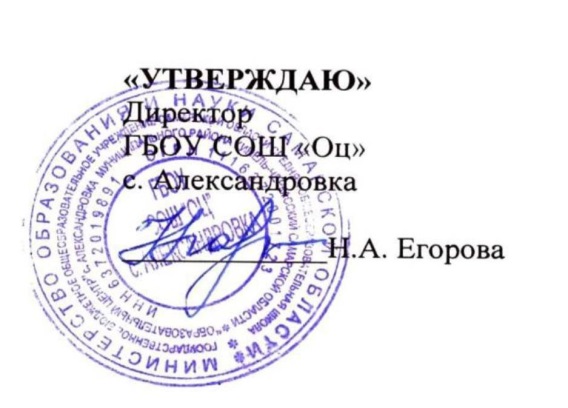 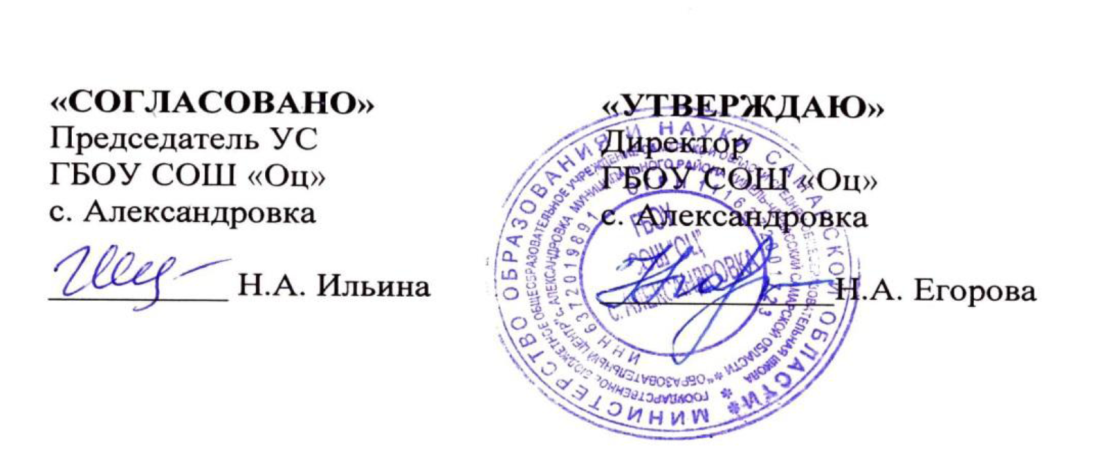 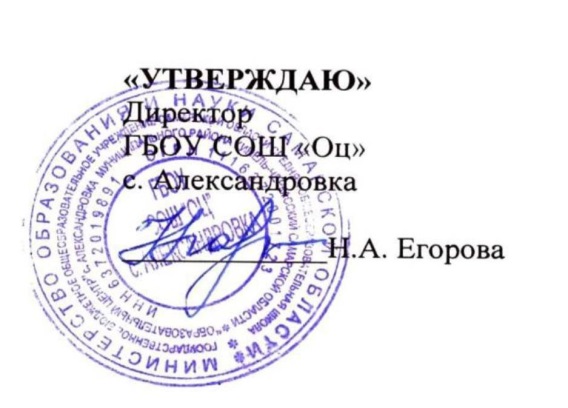 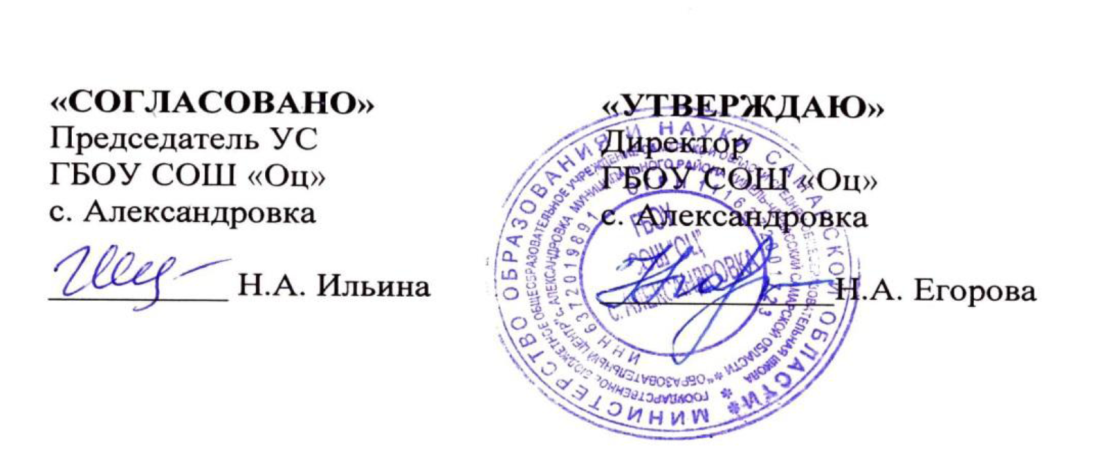 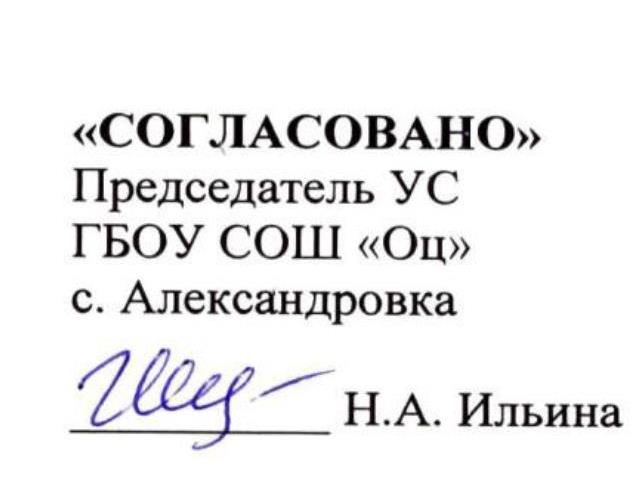 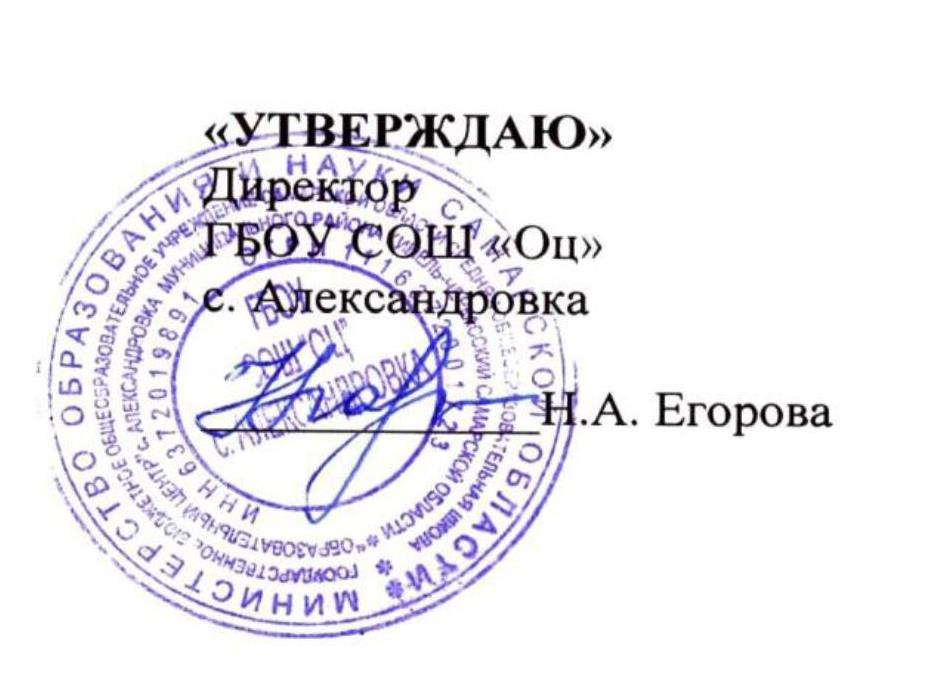 ОТЧЕТ                                       О САМООБСЛЕДОВАНИИ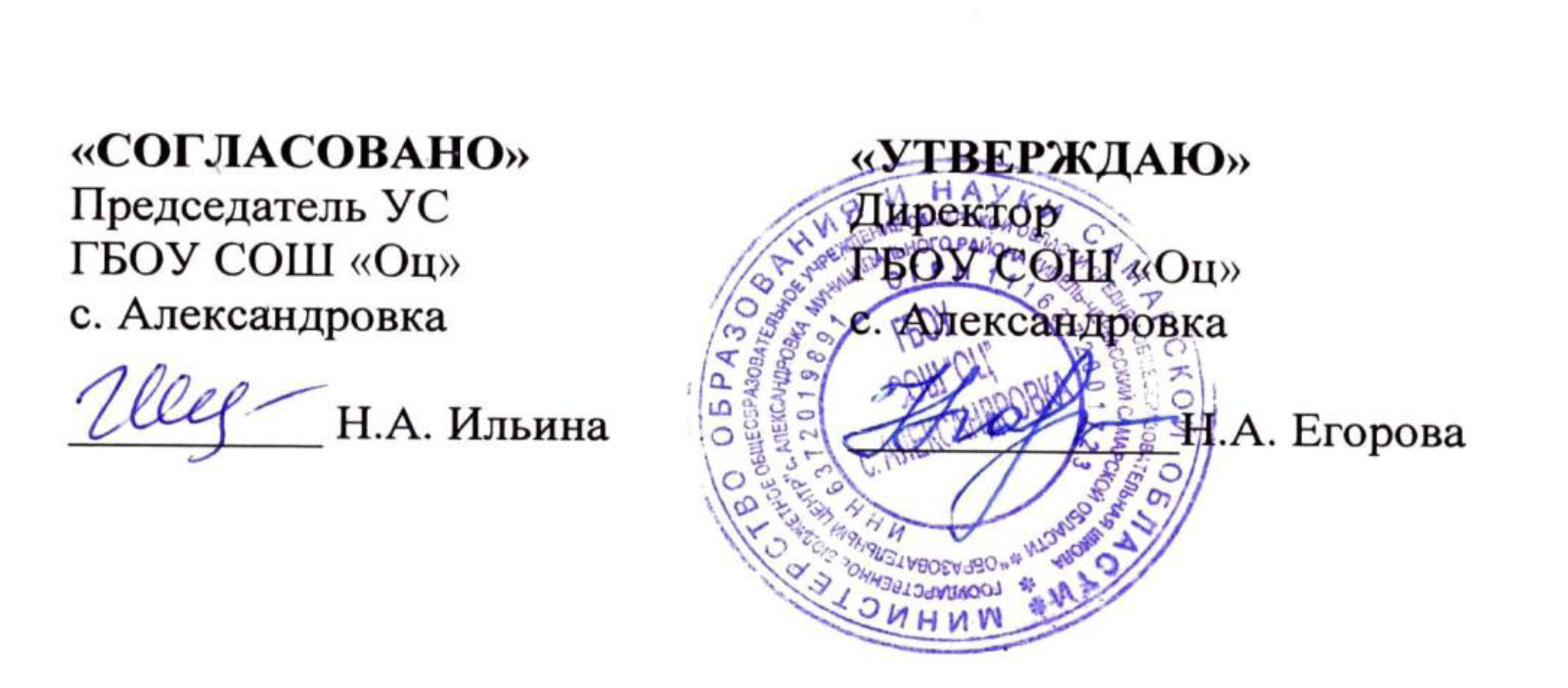 2018 годПояснительная запискаСамообследование ГБОУ СОШ «Оц» с.Александровка проведено в соответствии спунктом 3 части 3 статьи 28 Федерального закона от 29.12.2012 No273-ФЗ «Об образовании в Российской Федерации» (о предоставлении отчёта о результатах самообследования), порядком проведения самообследования образовательной организацией, утверждённым приказом Минобрнауки от 14 июня 2013 года N 462 «Об утверждении Порядка проведения самообследования образовательной организацией», приказом Министерства образования и науки РФ от 10 декабря 2013 года No1324 «Об утверждении показателей деятельности образовательной организации, подлежащей самообследованию»,приказом директора ОО «О проведении процедуры самообследования ГБОУ СОШ «Оц» с.Александровка».Целью самообследования ГБОУ СОШ «Оц» с.Александровка (далее – ОО) явилось  получение объективной информации о состоянии образовательной деятельности;установление степени соответствия фактического содержания требованиямфедеральных государственных образовательных стандартов.Данная процедура способствует:получению объективной информации о состоянии образовательной деятельности;определению степени соответствия реальной ситуации по реализации ФГОС образовательным целям и ожиданиям участников образовательных отношений;рефлексивной оценке результатов деятельности педагогического коллектива, осознанию своих целей и задач и меры их достижения;возможности заявить о своих достижениях, приоритетных показателях;выделению существующих проблемных областей;поиску путей дальнейшего совершенствования качества образования и развития ОО.Формальная характеристика ГБОУ СОШ «Оц» с. Александровка Формальная характеристика ГБОУ СОШ «Оц» с. Александровка представлена в таблице №1.Цели и задачи образовательной организацииЦель: Ориентация учебно-воспитательного процесса на формирование социально-адаптированной личностиЗадачи:организовать научно-методическое, нормативно-правовое, материально - техническое обеспечение введения федеральных государственных образовательных стандартов ОО.сохранять физическое, психологическое и социальное здоровье обучающихся, обеспечить их безопасность.формировать образовательный базис обучающихся, необходимый для их профессиональной ориентации.обеспечить педагогическую поддержку духовно-нравственного развития и воспитания школьников.развивать способности обучающихся, в том числе одарённых детей, детей с ограниченными возможностями здоровья и инвалидов, через систему клубов, секций, студий и кружков, организацию общественно полезной деятельности.включать обучающихся в интеллектуальные и творческие соревнования, проектную и учебно-исследовательскую деятельность, в процессы познания и преобразования внешкольной социальной среды для приобретения опыта реального управления и действияобеспечить взаимодействие образовательной организации с социальными партнёрами.АНАЛИТИЧЕСКАЯ ЧАСТЬРаздел 1. Анализ и оценка образовательной деятельности1.1. Нормативно-правовое обеспечение2018-19 уч. году проведена работа по обновлению содержания нормативно-правовой базы, регламентирующей уставную деятельность:локальных актов по регламентации прав участников образовательных отношений;положений о структурных подразделениях школы;локальных актов об общественно-профессиональных объединениях   Приоритетные цели, особенности содержания, организации образовательной деятельности на всех уровнях общего образования в школе определяются в ООП НОО и ООО. Данный документ предназначен для всех участников образовательных отношений.Вывод о нормативно-правовом обеспечении:Для организационно-правового обеспечения образовательной деятельности ОО располагает основным комплектом учредительной, нормативно-правовой и организационно-распорядительной документации, которая соответствует предъявляемым требованиям. Лицензионные требования и нормативы соблюдаются. Правила приема, перевода, отчисления и выпуска обучающихся в ОО соответствуют действующему законодательству.1.2. Основные образовательные программы (ООП) начального общего образования (НОО) и основного общего образования (ООО)Основные образовательные программы НОО и ООО предусматривают выполнения государственной функции школы – обеспечение базового общего среднего образования, развитие обучающегося в процессе образования. Достижение этих целей обеспечивается поэтапным решением задач школы на каждом уровнеобщего образования.Выводы о структуре и содержании ООП НОО и ООО:Выводы о структуре и содержании ООП НОО и ООО представлены в таблице №2.1.3. Учебный план Учебный план начального образованияУчебный план начального образования (1-4 классы) представлен в таблице №3.Таблица №3Учебный план для 1-4 классов по ФГОС НООУчебный план основного общего образованияУчебный план основного общего образования (5- 9 классы) представлен в таблице №4 Таблица №4Учебный план основного общего образования 5- 9 классыУчебный план среднего общего образованияУчебный план среднего общего образования (10 – 11 классы) представлен в таблице №6.Таблица №6Учебный план среднего общего образования 10 - 11 классыВыводы о качестве учебного планаВыводы о качестве учебного плана представлены в таблице №7.1.5. Реализуемые образовательные программы по предметам, курсам Реализуемые образовательные программы  (см.на сайте школы в разделе «Образование)Образовательные программы начального общего образования представлены в таблице №8.Основное общее образованиеОбразовательные программы основного общего образования представлены в таблице №9.Среднее общее образованиеОбразовательные программы среднего общего образования представлены в таблице №10.Выводы о качестве рабочих программ учебных курсов, предметов, дисциплин представлены в таблице №11.Образовательная программа  определяет содержание  и организацию образовательного процесса  и  соответствует  основным  принципам  государственной  политики  в  сфере образования.  Как  нормативный  документ  образовательная  программа дает полную характеристику  деятельности  образовательной  организации по всем направлениям педагогического, ученического, родительского взаимодействия.Образовательная деятельность направлена на обеспечение реализации образовательной программы ОО. На её основе и в соответствии с положением о рабочей программе педагогами были составлены и реализовывались в полном объёме рабочие программы по учебным предметам и курсам.Корректирование календарно-тематических планов учителей проводилось по объективным причинам в крайне необходимых случаях за счет часов повторения, резерва учебного времени, уплотнения материала и не превышает 20% изменения авторскойпрограммы. Педагоги выполняли программу в соответствии с авторскими программами и учебниками. С учётом корректирования тематического плана программы по предметам выполнены.Раздел 2. Анализ и оценка системы управленияГБОУ СОШ «Оц» с.АлександровкаУправление ГБОУ СОШ «Оц» с.Александровка осуществляется в соответствии с Федеральным Законом «Об образовании в Российской Федерации», иными нормативно-правовыми актами, Уставом школы, локальными и правовыми актами школы на принципах единоначалия и самоуправления, демократичности, открытости, приоритета общечеловеческих ценностей, охраны жизни и здоровья человека, свободного развития личности. Основной задачей управления школой является целенаправленное взаимодействие и сотрудничество руководства школы со всеми участниками образовательного процесса.Непосредственное руководство школой осуществляет директор. Директор – это главное административное лицо, несущий персональную ответственность за организацию жизнедеятельности гимназии, создает благоприятные условия для развития школы, определяет ориентиры образовательной, кадровой, финансовой политики учреждения, определяет стратегию развития школы, представляет ее интересы в государственных и общественных инстанциях.Коллегиальными органами Учреждения являются: Управляющий совет, педагогический совет, общее собрание трудового коллектива, совет родителей, совет обучающихся. В целях учѐта мнения педагогических работников по вопросам управления Учреждением и при принятии локальных нормативных актов, затрагивающих их права и законные интересы, по инициативе работников в Учреждении действует первичная профсоюзная организация.Управляющий совет является высшей формой самоуправления, так как учитывает интересы всех групп участников образовательного процесса: учащихся, родителей (законных представителей) работников учреждения.       Общее собрание трудового коллектива содействует расширению коллегиальных, демократических форм управления и воплощения в жизнь государственно-общественных принципов, решает общие вопросы организации деятельности трудового коллектива Учреждения.Педагогический совет – это высший педагогический коллегиальный орган управления, который функционирует в целях реализации законного права педагогических работников на участие в управлении Учреждением, в целях развития и совершенствования образовательного процесса, его условий и результатов, повышения профессионального мастерства и творческого роста педагогических работников Учреждения.Совет родителей — выборный орган общественного объединения родителей (законных представителей) обучающихся. Совет родителей взаимодействует с педагогическим советом, Управляющим советом учреждения, администрацией гимназии. Представители совета могут участвовать в работе педсовета и Управляющего совета в зависимости от рассматриваемых вопросов с правом совещательного голоса.Совет обучающихся – выборный орган, в который входят обучающиеся 8-11 классов. Члены Совета обучающихся представляют интересы коллектива обучающихся в части прав и законных интересов обучающихся. Деятельность Совета обучающихся способствует реализации права обучающихся на участие в управлении образовательным учреждением, приобретению обучающимися знаний, умений и опыта организационной и управленческой деятельности.Управленческий аппарат ГБОУ СОШ «Оц» с.Александровка представлен в таблице №12.Система  административного  и  общественного  управления  включает  в  себя взаимодействие	 с методическими  объединениями,  методическим  советом,  Управляющим советом, советом учащихся, советами родителей (законных представителей) учащихся, социальными партнерами.Совместная деятельность администрации и коллегиального органа управления позволяет решать важные вопросы функционирования образовательной организации.Органы самоуправления ОО представлены в таблице №13. Таблица №13Органы самоуправления     Кроме того, в школе созданы целевые группы:В ходе совместной деятельности с коллегиальными органами управления, родительской общественностью, общественными организациями обсуждаются выявленные в ходе контроля, обращений проблемы и принимаются решения. В частности, по таким вопросам, как школьная форма, развитие материально-технической базы, организация и итоги медицинского осмотра обучающихся, а также участие в обсуждении результатов самообследования, в формировании плана финансово - хозяйственной деятельности, стимулирующих выплат педагогическим работникам, формирование общественного социального заказа в рамках образовательной программы и программы развития.Члены административного и общественного управления, всех структурных подразделений участвуют в подготовке и проведении педагогических советов, определяющих стратегию развития ОО, механизмы реализации качества организации и реализации образовательной деятельности, что позволяет выработать единое согласованное решение.Непосредственное управление в образовательной организации осуществляется изданием приказов и распоряжений директора. Эффективность выполнения приказов и распоряжений директора со стороны сотрудников удовлетворительная.Делопроизводство в образовательной организации ведется на основе номенклатуры дел. Существующая система управления в целом соответствует действующим организационно-правовым, распорядительным документам и утвержденной нормативно-правовой документации. Образовательная организация архивирует и хранит в соответствии с номенклатурой дел, а также несёт ответственность за сохранность документов (управленческих, финансово-хозяйственных, по личному составу, по контингенту учащихся).ОО разработаны соответствующие должностные инструкции, регламентирующие функции, должностные обязанности, права, ответственность и взаимоотношения его руководителей, сотрудников, исполнителей и других категорий работников.штате ОО имеются специалист педагог – психолог. Педагогический и управленческий состав ОО реализует обучение обучающихся в условиях информатизации образования с использованием средств вычислительной техники, локальной сетиInternet, средств multimedia и др.ОО организовано постоянное обновление профессиональных знаний в управленческойпедагогической деятельности коллектива через повышение квалификации в рамках курсовой переподготовки, участия в семинарах в очной форме и дистанционно, через профессиональную переподготовку (получение второго высшего образования), самообразование.Для координации деятельности администрации и сотрудников ОО еженедельно проводятся совещания при директоре. Внеплановые совещания созываются по мере необходимости.Административно-управленческая деятельность носит плановый характер. Планирование осуществляется на основе включения в него управленческих, учебно-методических, воспитательных мероприятий; мониторинга состояния образовательнойдеятельности в образовательной организации; всех форм административного контроля на уровне образовательной организации. Разработаны, утверждены и введены вдействие документы, обеспечивающие процесс планирования, управления и оценку качества результатов образования.Одним из характерных признаков эффективного развития образовательной организации является развитие социального партнерства. В 2018 году заключены договоры о сотрудничестве, разработаны планы совместной деятельности с общественными, образовательными организациями, в том числе дополнительного образования.Анализ планов воспитательной работы, протоколов родительских собраний позволяет сделать вывод, что в классных коллективах ежегодно планируется по четыре классных родительских собрания. В качестве основного недостатка в организации классных родительских собраний следует назвать отсутствие разнообразия форм и методов их проведения, не все родительские собрания носят тематический характер, следствием чего является недостаточная посещаемость и активность родителей.целью обеспечения максимальной информационной открытости функционирует сайт образовательной организации. Содержание, структура и элементы сайта в целом соответствуют требованиям законодательства в сфере образования.целью выявления уровня удовлетворённости родительской общественности качеством образования проведено мониторинговое анкетирование.Выводы об управленческой деятельности:Анализ системы управления образовательной организацией показал, что:образовательная организация имеет все необходимые документы, регламентирующие его управленческую деятельность и обеспечивающие эффективное взаимодействие;в целом существующая структура и организация управления в образовательной организации соответствует собственной нормативной и организационно-распорядительной документации, действующему законодательству и Уставу образовательной организации;уровень компетентности и методической подготовленности членов администрации достаточен для обеспечения квалифицированного руководства всеми направлениями образовательной деятельности.идёт постоянное совершенствование организации управления функционированием и развитием школы. В школе создана система форм общественного управления. Она предусматривает выборность и отчетность перед коллективом, дальнейшее развитие и расширение сферы применения коллегиальных форм и методов демократического обсужденияпринятия решения. Открытость школьной образовательной среды поддерживается постоянным обновление материалов сайта школы.передача части управленческих функций коллективу и его выборным органам включает в себя:рациональное делегирование управленческих полномочий методическому совету школы, школьным методическим объединениям;внедрение практики контроля	и оценивания коллективом деятельности администрацииформах итоговых педагогических советов, публичного доклада директора школы, общественного мониторинга;организацию совместной работы администрации, общественных организаций и ученического самоуправления на началах сотрудничества;усиление роли органов ученического самоуправления, Совета школы, школьного родительского комитета, четкое определение их функций взаимодействия с администрацией, согласованная деятельность всех этих органов.Раздел 3. Анализ и оценка содержания и качества подготовки обучающихсяХарактеристика состава обучающихсяДанные о контингенте обучающихся (воспитанников), формах обучения представлены в таблице №14.Количество классов и обучающихся в них в отражено в таблице №16. Таблица №16 Количество классов и обучающихся в нихИнформация о текучести ученического состава представлена в таблице №17.Выводы о составе обучающихся:количество обучающихся изменяется незначительно, что говорит о конкурентноспособности ОО;отсев обучающихся, как правило, носит объективный характер (смена места жительства).3.2. Показатели здоровья обучающихсяИнформация о количестве учащихся по группам здоровья представлена в таблице №18. Таблица №18Количество случаев травматизма среди обучающихся - 0Доля учащихся, охваченных спортивными занятиями (секции, группы), организованными в образовательном учреждении – 69%Выводы о здоровьесбережении обучающихся:контроль за соблюдением СанПинов и медицинское обслуживание ведется квалифицированной медицинской сестрой от ФАП с.Александровка;за отчетный период диспансеризация учащихся проводилась согласно графику; 100% школьников охвачены медицинскими осмотрами;99% - профилактическими прививками (6 учащихся имеют медицинский отвод по показаниям врачей, либо оформлен отказ родителей);стабильно низкими являются показатели заболеваний ЖКТ, стабильно высокими по плоскостопию, нарушению осанки, понижению остроты зрения.процент обучающихся с хроническими заболеваниями остался на прежнем уровне.3.3. Сведения результатах учебной деятельностиНачальное общее образованиеИтоги успеваемости обучающихся по предметам при получении начального общего образования представлена в таблице №19.Таблица №19Итоги успеваемости обучающихся по предметам при получении начальногообщего образованияСредний балл по предметам при получении начального общего образования представлен в таблице №20.                                                                                                                                    Таблица №20Средний балл по предметам при получении начального общего образованияОсновное общее образованиеИтоги успеваемости обучающихся по предметам при получении основного общего образования представлена в таблице №22.Среднее общее образованиеУспеваемость обучающихся по предметам при получении среднего общего образования представлена в таблице №24.Таблица №24Итоги успеваемости обучающихся при получении среднего общего образованияКачество знаний по предметам в  старшей школе представлено в таблице №25.	3.4. Сведения о результатах государственнойитоговой аттестации обучающихсяОсновной государственный экзамен (ОГЭ)Сведения о результатах ОГЭ по русскому языку представлены в таблице №27Единый государственный экзамен (ЕГЭ)Сведения о результатах ЕГЭ по русскому языку представлены в таблице №30.Таблица №30Русский язык (11 класс)Сведения о результатах ЕГЭ по математике профильной представлены в таблице №31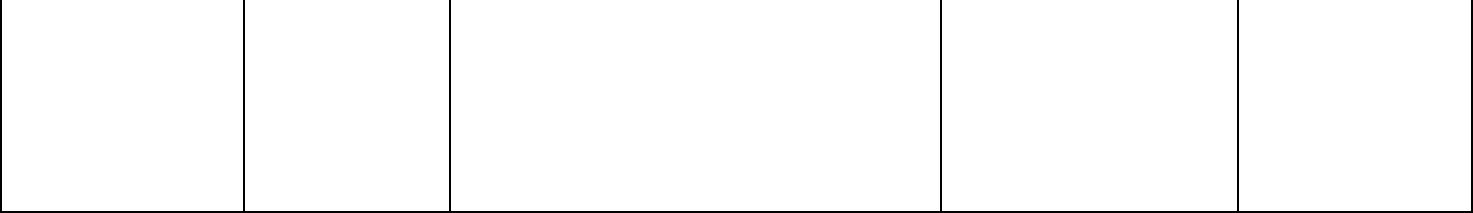 Сведения о результатах ЕГЭпо математике базовой представлены в таблице №32.3.5. Результаты внеурочной деятельностиКоличество учащихся и коллективов (команд, объединений) учащихся, ставших лауреатами, призёрами различных конкурсов, состязаний, конференцийТаблица №34Информация о занятости учащихся внеурочной и дополнительной деятельностью представлена в таблице №35.Таблица №35Информация о занятости учащихся внеурочной и дополнительной деятельностьюРаздел 4. Анализ и оценка организации образовательной деятельности4.1. Календарный учебный графикПродолжительность учебного года.Начало учебного года 1 сентября 2017 года.Окончание учебных занятий для 2-8,10 классов 30 мая 2018 года.Окончание учебных занятий 1,9,11 классов 25 мая 2018 года.В соответствии с учебным планом устанавливается следующая продолжительность учебного года:- I класс – 33 учебные недели;- II-XI классы- 34 учебные недели. Продолжительность учебных периодов:в 1-4, 5-9 классах учебный год делится на четверти;в 10-11 классах – на полугодия.I четверть с 01.09.17 г.    по   03.11.17 г.II четверть с 13.11.17 г.   по   29.12.17 г.III четверть с 11.01.18 г. по   23.03.18 г.IV четверть со 02.04.18 г. по  30.05.18 г.Сроки и продолжительность каникул: осенние каникулы - с 4.11.2017 по 12.11.2017(9 дней);зимние каникулы - с 30.12.2017 по 10.01.2018 (12 дней);весенние каникулы — с 24.03.2017 по 01.04.2018 (9 дней)летние каникулы – с 31.05.2018 по 31.08.2018 (93 дня)Дополнительные каникулы для первоклассников - с 12.02.2017 по 18.02.2017 (7 дней). Режим работы образовательного учреждения:Продолжительность учебной недели составляет 5 дней для    учащихся I – XI классов при соблюдении гигиенических требований к максимальным величинам недельной образовательной нагрузки:1 класс- 21 час в неделю;2-4 классы – 23 часа;5 классы- 29 часов;6 классы- 30 часов;7 классы- 32 часа,8-9 классы- 33часа 10-11 классы- 34 часаЗанятия проводятся в одну смену (первую). Начало занятий в 08 часов 30 минут.Продолжительность урока во 2-4 классах и в 5-11 классах составляет 40 минут, в первом классе – 35 минут (первое полугодие). Нулевые уроки не проводятся.Все дополнительные занятия проводятся с перерывом в 40 минут после окончания последнего урока.Расписание звонков соответствует рекомендациям, изложенным в СанПиН 2.4.2.2821-10 «Санитарно-эпидемиологические требования к условиям и организации обучения в общеобразовательных учреждениях» и предусматривает 4 перемены по 10 минут, 2 перемены по 20 минут:В воскресенье и в праздничные дни, установленные правительством Российской Федерации, образовательное учреждение не работает.На период школьных каникул приказом директора устанавливается особый график работы образовательного учреждения.Промежуточная аттестация учащихся в течение учебного года проводится:в начальной школе – по четвертям;в 5 – 9 классах – по четвертям;в 10 – 11 классах – по полугодиям.Годовая промежуточная аттестация в 5,6,7,8,10 классах проводится после окончания второго полугодия по отдельному графику в формах, определенных положением .Государственная итоговая аттестация обучающихся 9,11 классов проводится за рамками учебного процесса в мае-июне 2018 года. Сроки проведения государственной итоговой аттестации устанавливаются Министерством образования и науки Российской Федерации.4.2.Расписание учебных занятийРасписание уроков начального общего образования на 2017-2018 учебный годРасписание уроков основного общего образования на 2017-18 учебный годРасписание уроков среднего общего образования на 2017-18 учебный годРаздел 6. Анализ и оценка кадрового, учебно-методического, библиотечно-информационного обеспеченияСведения о педагогических работниках (включая руководящих и других работников, ведущих педагогическую деятельность, представлены в таблице №40.Таблица №40Сведения о педагогических работникахИнформационно-техническое оснащениеСведения об обеспеченности обучающихся учебниками представлены в таблице №41. Таблица №41Информация об уровне обеспеченности обучающихся учебниками федеральных перечней из библиотечных фондов (по общеобразовательным предметам федерального компонента, также по классам и уровням общего образования)Сведения о техническом обеспечении ОО представлены в таблице №43.Сведения о медико-педагогических условиях в ОО представлены в таблице №45. Таблица №45Медико – педагогические условия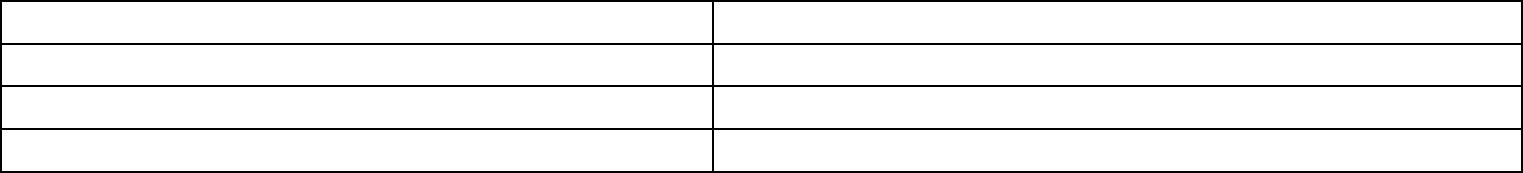 Раздел 7. Анализ и оценка функционирования внутренней системыкачества образованияС целью обеспечения развития системы управления качеством как условием обновления содержания и технологий образования на основе вводимых стандартов образования, повышения доступности и вариативности качественного образования на всех ступенях; внедрения новых образовательных стандартов и требований; повышения результатов внешних экспертных оценок на всех ступенях образования и разработано и утверждено положение «О внутренней системе оценки качества образования», которое устанавливает единые требования при реализации внутришкольной системы оценки качества образования в ОО.В ОО разработана программа внутреннего мониторинга качества образования. Данные, полученные в ходе мониторинга, используются для оперативной коррекции образовательного процесса.Основной задачей управленческой деятельности является контроль со стороны администрации за исполнением требований государственных образовательных стандартов.Администрация строит свою работу на основе анализа всех сторон деятельности коллектива. В коллективе практикуется открытое обсуждение возникающих проблем, принятие совместных решений. Администрация учреждения имеет чёткое представление о стратегии развития школьного коллектива, о необходимости серьезных изменений в ОО, но еще идет отработка оптимальных способов решения некоторых управленческих проблем.Важнейшей функцией в управлении образовательной организацией является внутришкольный контроль. Контроль осуществляется на основании плана (ВШК). ВШК строится в соответствии с целями и задачами ОО. Администрацией используются различные формы внутришкольного контроля: тематический, фронтальный, индивидуальный, классно- обобщающий.Основными направлениями внутриучрежденческого контроля образовательной деятельности являются:осуществление контроля за исполнением законодательства в области образования,состояние и качество нормативной и учебно-методической документации,выполнение решений педагогических советов и совещаний,содержание и качество подготовки и проведения итоговой аттестации выпускников,оценка эффективности результатов деятельности педагогических работников,выполнение учебных планов и программ,соблюдение прав участников образовательных отношений,соблюдения требований федеральных государственных образовательных стандартов,совершенствование системы управления качеством образования.Итоговые документы ВШК оформлены в форме справок, докладов, сообщений и приказов директора. Итоговые документы заслушаны на педагогических, методических советах, совещаниях при директоре и заместителях директора.Мониторинг учебных достижений учащихся, целью которого является выявление объективного состояния обучения школьников, обеспечивает администрацию необходимой объективной информацией, позволяет соотнести результаты с поставленными задачами, корректировать управленческую деятельность.План внутришкольного контроля выполнен в полном объеме.Средствами внутренней диагностики результатов обучения являются контрольные и тестовые работы, входные и текущие диагностические работы, анкетирование, пробные ЕГЭ, ОГЭ; внешней - государственная итоговая аттестация.Для реализации поставленных задач в школе на начало учебного года имелась необходимая база. Поставленные перед коллективом задачи решались через совершенствование методики проведения уроков, индивидуальную и групповую работу со слабоуспевающими обучающимисяи обучающимися, мотивированными на учебу.Коррекция знаний обучающихся строилась на основе диагностики с учётом способностей и природных задатков учащихся и способствовала повышению мотивации к обучению.Мониторинг образовательных результатов носил как диагностический, так и прогностический характер и проводился со стороны администрации (итоговые контрольные срезы по математике и русскому языку за четверть). Это позволяло принимать нужные управленческие решения в плане организации методической или другого вида помощи учителю, обеспечивало корректировку учебного процесса.Одна из приоритетных задач мониторинга в 2017-2018учебном году -определение уровня качества знаний по предметам, создание механизмов устойчивого развития модели мониторинга учебных достижений, обеспечивающее образование, соответствующее социальному и региональному заказу. Ожидаемым результатом данной деятельности является достижение соответствия внутренней и вешней оценки качества учебных достижений учащихся, предвидение результатов государственной итоговой аттестации и своевременная коррекция знаний учащихся за счет повторения учебного материала.Результаты мониторинга рассматриваются и обсуждаются на заседаниях Управляющего совета, педагогического совета, совещаниях педагогического коллектива, совещаниях при директоре, заседаниях предметных ШМО, методического совета.Показатели деятельности  ГБОУ СОШ «Оц» с.Александровка Показатели деятельности представлены в таблице №46Талица №46Показатели деятельностиПредседатель комиссии	Егорова Н.А., директор ОО Члены комиссии:Волынкина ЕА., заместитель директора по учебной работеЯкамсева Г.Ф., заместитель директора по воспитательной работеИльина Н.А., председатель Управляющего советаГришина Р.Н., председатель общего собрания работников ОООтчет рассмотрен на заседании педагогического совета ГБОУ СОШ «Оц» с.Александровка Таблица №1Таблица №1Таблица №1Формальная характеристика ГБОУ СОШ «Оц» с.АлександровкаФормальная характеристика ГБОУ СОШ «Оц» с.АлександровкаФормальная характеристика ГБОУ СОШ «Оц» с.АлександровкаФормальная характеристика ГБОУ СОШ «Оц» с.АлександровкаОбщая информацияНазвание образовательнойНазвание образовательнойгосударственное бюджетное общеобразовательное учреждениеорганизации (по уставу)организации (по уставу)Самарской области средняя общеобразовательная школа «Образовательный центр»с.Александровка м.р. Кинель-Черкасский Самарской областис.Александровка м.р. Кинель-Черкасский Самарской областис.Александровка м.р. Кинель-Черкасский Самарской областиТип и видОбразовательной организацииТип и видОбразовательной организацииТип – ОУ (образовательное учреждение)Тип и видОбразовательной организацииТип и видОбразовательной организацииВид – СОШ (средняя общеобразовательная школа)Тип и видОбразовательной организацииТип и видОбразовательной организацииЮридический адресЮридический адрес446327 Самарская обл., Кинель-Черкасский р-н, с.Александровка, ул.Школьная,14ТелефонТелефон8 (84660) 3-35-18e-maile-mailаleksan-sch@yandex.ruАдрес сайта в ИнтернетеАдрес сайта в Интернетеhttp:// aleksandrovkaou.minobr63.ruДолжность руководителяДолжность руководителяДиректорФамилия, имя, отчествоФамилия, имя, отчествоЕгорова Надежда АнатольевнаруководителяруководителяНаличие лицензии на правоНаличие лицензии на правоСерия РО № 037740 Регистрационный № 3660 от 06.02.2012г.Выдана Министерством образования и науки Самарскойобласти. Лицензия действительна бессрочно.ведения образовательнойведения образовательнойСерия РО № 037740 Регистрационный № 3660 от 06.02.2012г.Выдана Министерством образования и науки Самарскойобласти. Лицензия действительна бессрочно.деятельностидеятельностиСерия РО № 037740 Регистрационный № 3660 от 06.02.2012г.Выдана Министерством образования и науки Самарскойобласти. Лицензия действительна бессрочно.Свидетельство оСвидетельство оСерия 63, № 001089 Регистрационный. № 1387-12 от12.05.2012г. Действительно до 12.05.2024г. Выдано:Министерством образования и науки Самарской области.государственнойгосударственнойСерия 63, № 001089 Регистрационный. № 1387-12 от12.05.2012г. Действительно до 12.05.2024г. Выдано:Министерством образования и науки Самарской области.аккредитацииаккредитацииСерия 63, № 001089 Регистрационный. № 1387-12 от12.05.2012г. Действительно до 12.05.2024г. Выдано:Министерством образования и науки Самарской области.Формы общественно –Формы общественно –Управляющий СоветгосударственногогосударственногоуправленияуправленияФормы ученическогоФормы ученическогоФедерация беспокойных сердец (ФБС)самоуправлениясамоуправленияТаблица №2Таблица №2Выводы о структуре и содержании ООП НОО и ОООВыводы о структуре и содержании ООП НОО и ОООВыводы о структуре и содержании ООП НОО и ОООВыводы о структуре и содержании ООП НОО и ОООВыводы о структуре и содержании ООП НОО и ОООПоказательПоказательПоказательФактическийФактическийпоказательпоказательСоответствиеСоответствиереализуемые ООП НОО и ОООреализуемые ООП НОО и ОООреализуемые ООП НОО и ОООдадареализуемыхреализуемыхрегламентируют особенности организационно-регламентируют особенности организационно-регламентируют особенности организационно-основныхосновныхпедагогических условий и содержаниепедагогических условий и содержаниепедагогических условий и содержаниеобразовательныхобразовательныхдеятельности школы по реализации ФГОСдеятельности школы по реализации ФГОСдеятельности школы по реализации ФГОСпрограмм НОО ипрограмм НОО идеятельности школы по реализации ФГОСдеятельности школы по реализации ФГОСдеятельности школы по реализации ФГОСпрограмм НОО ипрограмм НОО иООО  виду ООООО  виду ООреализуемые основные образовательныепрограммы соответствуют видуобразовательной организацииреализуемые основные образовательныепрограммы соответствуют видуобразовательной организацииреализуемые основные образовательныепрограммы соответствуют видуобразовательной организациисоответствуютсоответствуютреализуемые основные образовательныепрограммы прошли процедуру согласования иутверждения в соответствии с уставом ООреализуемые основные образовательныепрограммы прошли процедуру согласования иутверждения в соответствии с уставом ООреализуемые основные образовательныепрограммы прошли процедуру согласования иутверждения в соответствии с уставом ООутвержденыруководителем ООсогласованы сУправляющим советомутвержденыруководителем ООсогласованы сУправляющим советомПреемственность ООП НОО и ОООПреемственность ООП НОО и ОООсоблюдена преемственность основныхобразовательных программ НОО и ОООсоблюдена преемственность основныхобразовательных программ НОО и ОООсоблюдена преемственность основныхобразовательных программ НОО и ОООдадаТребования кструктуре  ООПНОО и ООО всоответствии сРеестром примерныхобразовательныхпрограмм МОиН РФТребования кструктуре  ООПНОО и ООО всоответствии сРеестром примерныхобразовательныхпрограмм МОиН РФструктура ООП НОО и ООО соответствуетфедеральным государственнымобразовательным  стандартамструктура ООП НОО и ООО соответствуетфедеральным государственнымобразовательным  стандартамструктура ООП НОО и ООО соответствуетфедеральным государственнымобразовательным  стандартамдадаТребования кструктуре  ООПНОО и ООО всоответствии сРеестром примерныхобразовательныхпрограмм МОиН РФТребования кструктуре  ООПНОО и ООО всоответствии сРеестром примерныхобразовательныхпрограмм МОиН РФвыполнение требований по соотношению частейв ООП НОО - 80% / 20%,в ООП ООО -70% / 30%,федеральный компонент - не менее 75 % отобщего нормативного времени,региональный - не менее 10%,компонент ОО - не менее 10%выполнение требований по соотношению частейв ООП НОО - 80% / 20%,в ООП ООО -70% / 30%,федеральный компонент - не менее 75 % отобщего нормативного времени,региональный - не менее 10%,компонент ОО - не менее 10%выполнение требований по соотношению частейв ООП НОО - 80% / 20%,в ООП ООО -70% / 30%,федеральный компонент - не менее 75 % отобщего нормативного времени,региональный - не менее 10%,компонент ОО - не менее 10%Требования выполненыТребования выполненыТребования кструктуре  ООПНОО и ООО всоответствии сРеестром примерныхобразовательныхпрограмм МОиН РФТребования кструктуре  ООПНОО и ООО всоответствии сРеестром примерныхобразовательныхпрограмм МОиН РФвыполнение требований к структуре поминимальному и максимальному количествуучебных часов на каждом уровне общегообразования;выполнение требований к структуре поминимальному и максимальному количествуучебных часов на каждом уровне общегообразования;выполнение требований к структуре поминимальному и максимальному количествуучебных часов на каждом уровне общегообразования;по максимальномуколичеству часов 5-тидневной рабочейнедели.по максимальномуколичеству часов 5-тидневной рабочейнедели.Требования кструктуре  ООПНОО и ООО всоответствии сРеестром примерныхобразовательныхпрограмм МОиН РФТребования кструктуре  ООПНОО и ООО всоответствии сРеестром примерныхобразовательныхпрограмм МОиН РФвыполнение требований к структуре моделивнеурочной деятельности направлениямразвития личности:физкультурно-спортивное иоздоровительное;духовно-нравственное;социальное;общеинтеллектуальное;общекультурное.выполнение требований к структуре моделивнеурочной деятельности направлениямразвития личности:физкультурно-спортивное иоздоровительное;духовно-нравственное;социальное;общеинтеллектуальное;общекультурное.выполнение требований к структуре моделивнеурочной деятельности направлениямразвития личности:физкультурно-спортивное иоздоровительное;духовно-нравственное;социальное;общеинтеллектуальное;общекультурное.дадаТребования кТребования копределены требования к  результатамопределены требования к  результатамопределены требования к  результатамдадарезультатамосвоения  ООП НОО и ОООосвоения  ООП НОО и ОООосвоения  ООП НОО и ОООосвоения ООП НООосвоения ООП НООосвоения ООП НООосвоения ООП НООзафиксирован системно-деятельностныйзафиксирован системно-деятельностныйзафиксирован системно-деятельностныйдададаи ООО вподход;подход;подход;соответствии ссоответствии ссоответствии ссоответствии сналичие преемственности результатов дляналичие преемственности результатов дляналичие преемственности результатов длядададаРеестром примерныхРеестром примерныхразных уровней общего образования.разных уровней общего образования.разных уровней общего образования.образовательныхобразовательныхпрограмм МОиН РФпрограмм МОиН РФТребованиякТребованиякопределены требования к условиям реализацииопределены требования к условиям реализацииопределены требования к условиям реализацииусловиямООП НОО и ООО:ООП НОО и ООО:ООП НОО и ООО:реализации ООПреализации ООПреализации ООПреализации ООПкадровым;кадровым;кадровым;даНОО и ООО вНОО и ООО вНОО и ООО вНОО и ООО вфинансовым;финансовым;финансовым;дасоответствии ссоответствии сфинансовым;финансовым;финансовым;дасоответствии ссоответствии сматериально-техническим;материально-техническим;материально-техническим;даРеестром примерныхРеестром примерныхматериально-техническим;материально-техническим;материально-техническим;даобразовательныхобразовательныхиным (информационно-образовательная среда,иным (информационно-образовательная среда,иным (информационно-образовательная среда,дапрограмм МОиН РФпрограмм МОиН РФучебно-методическое обеспечение).учебно-методическое обеспечение).учебно-методическое обеспечение).Цели ООП НОО иЦели ООП НОО иЦели ООП НОО иЦели ООП НОО иотражена специфика образовательнойотражена специфика образовательнойотражена специфика образовательнойдаООО в соответствии сООО в соответствии спрограммы данного вида ОО, спецификапрограммы данного вида ОО, спецификапрограммы данного вида ОО, спецификаРеестром примерныхРеестром примерныхуровней общего образования, спецификауровней общего образования, спецификауровней общего образования, спецификаобразовательныхобразовательныхрегиона, муниципалитета.региона, муниципалитета.региона, муниципалитета.программ МОиН РФпрограмм МОиН РФАдресность ООПАдресность ООПучтены  потребности  и запросы  участниковучтены  потребности  и запросы  участниковучтены  потребности  и запросы  участниковдаНОО и ООО вНОО и ООО вобразовательных отношенийобразовательных отношенийобразовательных отношенийсоответствии ссоответствии сРеестром примерныхобразовательных программ МОиН РФРеестром примерныхобразовательных программ МОиН РФТребования кТребования копределены требования к  результатамопределены требования к  результатамопределены требования к  результатамдадарезультатамосвоения  ООП НОО и ОООосвоения  ООП НОО и ОООосвоения  ООП НОО и ОООосвоения ООП НООосвоения ООП НООосвоения ООП НООосвоения ООП НООзафиксирован системно-деятельностныйзафиксирован системно-деятельностныйзафиксирован системно-деятельностныйдадаи ООО вподход;подход;подход;соответствии ссоответствии ссоответствии ссоответствии сналичие преемственности результатов дляналичие преемственности результатов дляналичие преемственности результатов длядадаРеестром примерныхРеестром примерныхразных уровней общего образования.разных уровней общего образования.разных уровней общего образования.образовательныхобразовательныхпрограмм МОиН РФпрограмм МОиН РФТребованиякТребованиякопределены требования к условиям реализацииопределены требования к условиям реализацииопределены требования к условиям реализацииусловиямООП НОО и ООО:ООП НОО и ООО:ООП НОО и ООО:реализации ООПреализации ООПреализации ООПреализации ООПкадровым;кадровым;кадровым;даНОО и ООО вНОО и ООО вНОО и ООО вНОО и ООО вфинансовым;финансовым;финансовым;дасоответствии ссоответствии сфинансовым;финансовым;финансовым;дасоответствии ссоответствии сматериально-техническим;материально-техническим;материально-техническим;даРеестром примерныхРеестром примерныхматериально-техническим;материально-техническим;материально-техническим;даобразовательныхобразовательныхиным (информационно-образовательная среда,иным (информационно-образовательная среда,иным (информационно-образовательная среда,дапрограмм МОиН РФпрограмм МОиН РФучебно-методическое обеспечение).учебно-методическое обеспечение).учебно-методическое обеспечение).Цели ООП НОО иЦели ООП НОО иЦели ООП НОО иЦели ООП НОО иотражена специфика образовательнойотражена специфика образовательнойотражена специфика образовательнойдаООО в соответствии сООО в соответствии спрограммы данного вида ОО, спецификапрограммы данного вида ОО, спецификапрограммы данного вида ОО, спецификаРеестром примерныхРеестром примерныхуровней общего образования, спецификауровней общего образования, спецификауровней общего образования, спецификаобразовательныхобразовательныхрегиона, муниципалитета.региона, муниципалитета.региона, муниципалитета.программ МОиН РФпрограмм МОиН РФАдресность ООПАдресность ООПучтены  потребности  и запросы  участниковучтены  потребности  и запросы  участниковучтены  потребности  и запросы  участниковдаНОО и ООО вНОО и ООО вобразовательных отношенийобразовательных отношенийобразовательных отношенийсоответствии ссоответствии сРеестром примерныхобразовательных программ МОиН РФРеестром примерныхобразовательных программ МОиН РФКоличество часов в неделюКоличество часов в неделюКоличество часов в неделюКоличество часов в неделюКоличество часов в неделюИтогочасов в годПредметные областиУчебные предметы1 класс2 класс3класс4классВсегоИтогочасов в год1. Обязательная часть1. Обязательная часть1. Обязательная часть1. Обязательная часть1. Обязательная часть1. Обязательная частьРусский язык444416540Русский язык и Литературное чтение444315506литературное чтениеИностранный язык-2226204Математика и информатикаМатематика444416540Обществознание и естествознание (окружающий мир)Окружающий мир22228270Основы религиозных культур и светской этикиОсновы религиозных культур и светской этики---1134ИскусствоМузыка11114135ИскусствоИзобразительное искусство11114135ТехнологияТехнология11114135Физическая культураФизическая культура333312405ВСЕГО (обязательная часть)ВСЕГО (обязательная часть)20222222862. Часть, формируемая участниками образовательного процесса2. Часть, формируемая участниками образовательного процесса2. Часть, формируемая участниками образовательного процесса2. Часть, формируемая участниками образовательного процесса2. Часть, формируемая участниками образовательного процесса2. Часть, формируемая участниками образовательного процесса2. Часть, формируемая участниками образовательного процесса2. Часть, формируемая участниками образовательного процессаРусский языкРусский язык11114135ИТОГО (пятидневная учебная неделя)ИТОГО (пятидневная учебная неделя)21232323903039Внеурочная деятельность (кружки, секции, проектная деятельность и др.) в т.ч. по направлениямВнеурочная деятельность (кружки, секции, проектная деятельность и др.) в т.ч. по направлениям588829981Спортивно-оздоровительноеСпортивно-оздоровительное21227236Духовно-нравственноеДуховно-нравственное1113101СоциальноеСоциальное1113101ОбщеинтеллектуальноеОбщеинтеллектуальное143311373ОбщекультурноеОбщекультурное3115170Предметные областиУчебныепредметыКлассыКоличество часов в неделюКоличество часов в неделюКоличество часов в неделюКоличество часов в неделюКоличество часов в неделюКоличество часов в неделюПредметные областиУчебныепредметыКлассыVVIVIIVIIIIXИтого1. Обязательная часть1. Обязательная частьРусский и литератураРусский язык5643321Русский и литератураЛитература3322313Русский и литератураИностранный язык3333315Математика и	иинформатикаМатематика5510Математика и	иинформатикаАлгебра3339Математика и	иинформатикаГеометрия2226Математика и	иинформатикаИнформатика1113Общественно-научные предметыИстория2222210Общественно-научные предметыОбществознание11114Общественно-научные предметыГеография112228ЕстественнонаучныепредметыФизика2237ЕстественнонаучныепредметыХимия224ЕстественнонаучныепредметыБиология111227ИскусствоМузыка11114ИскусствоИзобразительноеискусство1113ТехнологияТехнология22217Физическая культура и Основы безопасности жизнедеятельностиОБЖ112Физическая культура и Основы безопасности жизнедеятельностиФизическая культура2222210ИтогоИтого2628293030143Часть, формируемая участникамиобразовательных отношенийЧасть, формируемая участникамиобразовательных отношений3233314БиологияБиологияБиологияБиология11ОДНКРОДНКР11ОбществознаниеОбществознание11Физическая культураФизическая культура111115Предпрофильные курсыПредпрофильные курсы11Групповые и индивидуальные консультацииГрупповые и индивидуальные консультации11215Максимально допустимая недельная нагрузкаМаксимально допустимая недельная нагрузка2930323333157Внеурочная деятельностьВнеурочная деятельность9999949Спортивно-оздоровительноеСпортивно-оздоровительное32218Духовно-нравственноеДуховно-нравственное121106СоциальноеСоциальное113139ОбщеинтеллектуальноеОбщеинтеллектуальное2454419ОбщекультурноеОбщекультурное211217ИтогоИтого3839414242202Предметные областиУчебныепредметыКлассыКоличество часовв неделюКоличество часовв неделюКоличество часовв неделюПредметные областиУчебныепредметыКлассыXXIИтого1. Обязательная часть1. Обязательная частьФилологияРусский язык112ФилологияЛитература336ФилологияИностранный язык336Математика иинформатикаАлгебра224Математика иинформатикаГеометрия224Общественно-научные предметыИстория224Общественно-научные предметыОбществознание224ЕстественнонаучныепредметыФизика112ЕстественнонаучныепредметыХимия112ЕстественнонаучныепредметыБиология112Физическая культура и Основы безопасности жизнедеятельностиОБЖ112Физическая культура и Основы безопасности жизнедеятельностиФизическая культура336ИтогоИтого222244Обязательный учебный предмет регионального компонентаОбязательный учебный предмет регионального компонента112Проектная деятельностьПроектная деятельность112Обязательные учебные предметы (курсы, дисциплины) по выборуобразовательных отношенийОбязательные учебные предметы (курсы, дисциплины) по выборуобразовательных отношений9918ЛитератураЛитература111АлгебраАлгебра112Физика Физика 213АстрономияАстрономия11ХимияХимия1ОбществознаниеБиологияОбществознаниеБиология112Информатика и ИКТ Информатика и ИКТ 112Элективные  курсыЭлективные  курсы336Вариативная часть (компонент образовательного учреждения)Вариативная часть (компонент образовательного учреждения)224Элективные  курсыЭлективные  курсы224ИтогоИтого343468Минимально допустимая недельная нагрузкаМинимально допустимая недельная нагрузка323264Предельно допустимая недельная нагрузкаПредельно допустимая недельная нагрузка343468               Таблица №7Выводы о качестве учебного планаВыводы о качестве учебного планаПоказательПоказательФактическийпоказательПроцедура согласования и утверждения учебного плана вПроцедура согласования и утверждения учебного плана вПроцедура согласования и утверждения учебного плана вУтверждёнсоответствии с нормативными документами.соответствии с нормативными документами.соответствии с нормативными документами.руководителем ООСоответствиеСоответствиепо соотношению частей для распределениясоответствуетучебного планаучебного планаучебных часов на изучение учебных предметовОО  базисномуОО  базисномуфедерального компонента ФГОС, региональногоучебному плануучебному планукомпонента и компонента ОО (обязательнойчасти и части, формируемой участникамиобразовательного процесса, включающейвнеурочную деятельность).в  части  соответствия  максимальному  объёмуСоответствуетмаксимальномуколичеству часов по 5-ти дневной рабочейнедели.учебной нагрузки;Соответствуетмаксимальномуколичеству часов по 5-ти дневной рабочейнедели.Соответствуетмаксимальномуколичеству часов по 5-ти дневной рабочейнедели.Соответствуетмаксимальномуколичеству часов по 5-ти дневной рабочейнедели.Соответствуетмаксимальномуколичеству часов по 5-ти дневной рабочейнедели.в части соблюдения минимального количествасоответствуетчасов на каждый предмет в  соответствии сбазисным учебным планом НОО,  ООО, СОО;в части соблюдения преемственности всоответствуетраспределении часов по классам и ступенямобученияв части реализации регионального компонентасоответствуетв части соответствия наименований учебныхсоответствуетпредметов БУП, ФГОС, УМКв части реализации потребностей и запросовсоответствуетучастников образовательных отношений                                                            Таблица №8                                                            Таблица №8                                                            Таблица №8                                                            Таблица №8                                                            Таблица №8                                                            Таблица №8Образовательные программы начального общего образованияОбразовательные программы начального общего образованияОбразовательные программы начального общего образованияОбразовательные программы начального общего образованияОбразовательные программы начального общего образованияОбразовательные программы начального общего образованияОбразовательные программы начального общего образованияОбразовательные программы начального общего образованияОбразовательные программы начального общего образованияОбразовательные программы начального общего образованияОбразовательные программы начального общего образованияОбразовательные программы начального общего образованияПредметыПрограммыПрограммыПрограммыПрограммыУчебникиУчебникиУчебникиРусский языкКлиманова Л.Ф.,Климанова Л.Ф.,Климанова Л.Ф.,Климанова Л.Ф.,Горецкий В. Г., Кирюшкин В. А., Виноградская Л. А.Азбука. 1 класс.Учебник с приложением на электронном носителе. В 2-х частях, М.: Просвещение, 2018.Горецкий В. Г., Кирюшкин В. А., Виноградская Л. А.Азбука. 1 класс.Учебник с приложением на электронном носителе. В 2-х частях, М.: Просвещение, 2018.Горецкий В. Г., Кирюшкин В. А., Виноградская Л. А.Азбука. 1 класс.Учебник с приложением на электронном носителе. В 2-х частях, М.: Просвещение, 2018.Бабушкина Т.В. РусскийБабушкина Т.В. РусскийБабушкина Т.В. РусскийБабушкина Т.В. РусскийГорецкий В. Г., Кирюшкин В. А., Виноградская Л. А.Азбука. 1 класс.Учебник с приложением на электронном носителе. В 2-х частях, М.: Просвещение, 2018.Горецкий В. Г., Кирюшкин В. А., Виноградская Л. А.Азбука. 1 класс.Учебник с приложением на электронном носителе. В 2-х частях, М.: Просвещение, 2018.Горецкий В. Г., Кирюшкин В. А., Виноградская Л. А.Азбука. 1 класс.Учебник с приложением на электронном носителе. В 2-х частях, М.: Просвещение, 2018.язык. Рабочие программы.язык. Рабочие программы.язык. Рабочие программы.язык. Рабочие программы.Горецкий В. Г., Кирюшкин В. А., Виноградская Л. А.Азбука. 1 класс.Учебник с приложением на электронном носителе. В 2-х частях, М.: Просвещение, 2018.Горецкий В. Г., Кирюшкин В. А., Виноградская Л. А.Азбука. 1 класс.Учебник с приложением на электронном носителе. В 2-х частях, М.: Просвещение, 2018.Горецкий В. Г., Кирюшкин В. А., Виноградская Л. А.Азбука. 1 класс.Учебник с приложением на электронном носителе. В 2-х частях, М.: Просвещение, 2018.Предметная линияПредметная линияПредметная линияПредметная линияКанакина В. П., Горецкий В. Г. Русский язык. Учебник. 1 класс. В 2 частях. М.: Просвещение 2018г.Учебник с приложением на электронном носителе. В 2-х частях, М.: Просвещение, 2018.Канакина В. П., Горецкий В. Г. Русский язык. Учебник. 1 класс. В 2 частях. М.: Просвещение 2018г.Учебник с приложением на электронном носителе. В 2-х частях, М.: Просвещение, 2018.Канакина В. П., Горецкий В. Г. Русский язык. Учебник. 1 класс. В 2 частях. М.: Просвещение 2018г.Учебник с приложением на электронном носителе. В 2-х частях, М.: Просвещение, 2018.учебников системыучебников системыучебников системыучебников системыКанакина В. П., Горецкий В. Г. Русский язык. Учебник. 1 класс. В 2 частях. М.: Просвещение 2018г.Учебник с приложением на электронном носителе. В 2-х частях, М.: Просвещение, 2018.Канакина В. П., Горецкий В. Г. Русский язык. Учебник. 1 класс. В 2 частях. М.: Просвещение 2018г.Учебник с приложением на электронном носителе. В 2-х частях, М.: Просвещение, 2018.Канакина В. П., Горецкий В. Г. Русский язык. Учебник. 1 класс. В 2 частях. М.: Просвещение 2018г.Учебник с приложением на электронном носителе. В 2-х частях, М.: Просвещение, 2018.«Школа России»1-4 классы.«Школа России»1-4 классы.«Школа России»1-4 классы.«Школа России»1-4 классы.Канакина В. П., Горецкий В. Г. Русский язык. Учебник. 1 класс. В 2 частях. М.: Просвещение 2018г.Учебник с приложением на электронном носителе. В 2-х частях, М.: Просвещение, 2018.Канакина В. П., Горецкий В. Г. Русский язык. Учебник. 1 класс. В 2 частях. М.: Просвещение 2018г.Учебник с приложением на электронном носителе. В 2-х частях, М.: Просвещение, 2018.Канакина В. П., Горецкий В. Г. Русский язык. Учебник. 1 класс. В 2 частях. М.: Просвещение 2018г.Учебник с приложением на электронном носителе. В 2-х частях, М.: Просвещение, 2018.М.: Просвещение, 2017М.: Просвещение, 2017М.: Просвещение, 2017М.: Просвещение, 2017М.: Просвещение, 2017М.: Просвещение, 2017М.: Просвещение, 2017М.: Просвещение, 2017Канакина В. П., Горецкий В. Г. Русский язык. Учебник. 2 класс. В 2 частях. М.: Просвещение 2018г.Канакина В. П., Горецкий В. Г. Русский язык. Учебник. 2 класс. В 2 частях. М.: Просвещение 2018г.Канакина В. П., Горецкий В. Г. Русский язык. Учебник. 2 класс. В 2 частях. М.: Просвещение 2018г.Учебник с приложением на электронном носителе. Учебник с приложением на электронном носителе. Учебник с приложением на электронном носителе. В 2-х частях, М.: Просвещение, 2017.В 2-х частях, М.: Просвещение, 2017.В 2-х частях, М.: Просвещение, 2017.Канакина В. П., Горецкий В. Г. Русский язык. Учебник. 3 класс. В 2 частях. М.: Просвещение 2018г.Канакина В. П., Горецкий В. Г. Русский язык. Учебник. 3 класс. В 2 частях. М.: Просвещение 2018г.Канакина В. П., Горецкий В. Г. Русский язык. Учебник. 3 класс. В 2 частях. М.: Просвещение 2018г.Учебник с приложением на электронном носителе. Учебник с приложением на электронном носителе. Учебник с приложением на электронном носителе. В 2-х частях, М.: Просвещение, 2017.В 2-х частях, М.: Просвещение, 2017.В 2-х частях, М.: Просвещение, 2017.Канакина В. П., Горецкий В. Г. Русский язык. Учебник. 4 класс. В 2 частях. М.: Просвещение 2018г.Канакина В. П., Горецкий В. Г. Русский язык. Учебник. 4 класс. В 2 частях. М.: Просвещение 2018г.Канакина В. П., Горецкий В. Г. Русский язык. Учебник. 4 класс. В 2 частях. М.: Просвещение 2018г.Учебник с приложением на электронном носителе. Учебник с приложением на электронном носителе. Учебник с приложением на электронном носителе. В 2-х частях, М.: Просвещение, 2018.В 2-х частях, М.: Просвещение, 2018.В 2-х частях, М.: Просвещение, 2018.ЛитературноеКлиманова Л.Ф., БойкинаМ.В. Литературное чтение.Рабочие программы.Предметная линияучебников системы«Школа России». 1-4 классы.М.: Просвещение, 2017Климанова Л.Ф., БойкинаМ.В. Литературное чтение.Рабочие программы.Предметная линияучебников системы«Школа России». 1-4 классы.М.: Просвещение, 2017Климанова Л.Ф., БойкинаМ.В. Литературное чтение.Рабочие программы.Предметная линияучебников системы«Школа России». 1-4 классы.М.: Просвещение, 2017Климанова Л.Ф., БойкинаМ.В. Литературное чтение.Рабочие программы.Предметная линияучебников системы«Школа России». 1-4 классы.М.: Просвещение, 2017Климанова Л. Ф., Горецкий В. Г., Голованова М. В. Литературное чтение. Учебник. 1 класс. В 2 частях М.: Просвещение, 2018Климанова Л. Ф., Горецкий В. Г., Голованова М. В. Литературное чтение. Учебник. 1 класс. В 2 частях М.: Просвещение, 2018Климанова Л. Ф., Горецкий В. Г., Голованова М. В. Литературное чтение. Учебник. 1 класс. В 2 частях М.: Просвещение, 2018чтениеКлиманова Л.Ф., БойкинаМ.В. Литературное чтение.Рабочие программы.Предметная линияучебников системы«Школа России». 1-4 классы.М.: Просвещение, 2017Климанова Л.Ф., БойкинаМ.В. Литературное чтение.Рабочие программы.Предметная линияучебников системы«Школа России». 1-4 классы.М.: Просвещение, 2017Климанова Л.Ф., БойкинаМ.В. Литературное чтение.Рабочие программы.Предметная линияучебников системы«Школа России». 1-4 классы.М.: Просвещение, 2017Климанова Л.Ф., БойкинаМ.В. Литературное чтение.Рабочие программы.Предметная линияучебников системы«Школа России». 1-4 классы.М.: Просвещение, 2017Климанова Л. Ф., Горецкий В. Г., Голованова М. В. Литературное чтение. Учебник. 1 класс. В 2 частях М.: Просвещение, 2018Климанова Л. Ф., Горецкий В. Г., Голованова М. В. Литературное чтение. Учебник. 1 класс. В 2 частях М.: Просвещение, 2018Климанова Л. Ф., Горецкий В. Г., Голованова М. В. Литературное чтение. Учебник. 1 класс. В 2 частях М.: Просвещение, 2018Климанова Л.Ф., БойкинаМ.В. Литературное чтение.Рабочие программы.Предметная линияучебников системы«Школа России». 1-4 классы.М.: Просвещение, 2017Климанова Л.Ф., БойкинаМ.В. Литературное чтение.Рабочие программы.Предметная линияучебников системы«Школа России». 1-4 классы.М.: Просвещение, 2017Климанова Л.Ф., БойкинаМ.В. Литературное чтение.Рабочие программы.Предметная линияучебников системы«Школа России». 1-4 классы.М.: Просвещение, 2017Климанова Л.Ф., БойкинаМ.В. Литературное чтение.Рабочие программы.Предметная линияучебников системы«Школа России». 1-4 классы.М.: Просвещение, 2017Климанова Л. Ф., Горецкий В. Г., Голованова М. В. Литературное чтение. Учебник. 1 класс. В 2 частях М.: Просвещение, 2018Климанова Л. Ф., Горецкий В. Г., Голованова М. В. Литературное чтение. Учебник. 1 класс. В 2 частях М.: Просвещение, 2018Климанова Л. Ф., Горецкий В. Г., Голованова М. В. Литературное чтение. Учебник. 1 класс. В 2 частях М.: Просвещение, 2018Климанова Л.Ф., БойкинаМ.В. Литературное чтение.Рабочие программы.Предметная линияучебников системы«Школа России». 1-4 классы.М.: Просвещение, 2017Климанова Л.Ф., БойкинаМ.В. Литературное чтение.Рабочие программы.Предметная линияучебников системы«Школа России». 1-4 классы.М.: Просвещение, 2017Климанова Л.Ф., БойкинаМ.В. Литературное чтение.Рабочие программы.Предметная линияучебников системы«Школа России». 1-4 классы.М.: Просвещение, 2017Климанова Л.Ф., БойкинаМ.В. Литературное чтение.Рабочие программы.Предметная линияучебников системы«Школа России». 1-4 классы.М.: Просвещение, 2017Климанова Л. Ф., Горецкий В. Г., Голованова М. В. Литературное чтение. Учебник. 2 класс. В 2 частях М.: Просвещение, 2018Климанова Л. Ф., Горецкий В. Г., Голованова М. В. Литературное чтение. Учебник. 2 класс. В 2 частях М.: Просвещение, 2018Климанова Л. Ф., Горецкий В. Г., Голованова М. В. Литературное чтение. Учебник. 2 класс. В 2 частях М.: Просвещение, 2018Климанова Л.Ф., БойкинаМ.В. Литературное чтение.Рабочие программы.Предметная линияучебников системы«Школа России». 1-4 классы.М.: Просвещение, 2017Климанова Л.Ф., БойкинаМ.В. Литературное чтение.Рабочие программы.Предметная линияучебников системы«Школа России». 1-4 классы.М.: Просвещение, 2017Климанова Л.Ф., БойкинаМ.В. Литературное чтение.Рабочие программы.Предметная линияучебников системы«Школа России». 1-4 классы.М.: Просвещение, 2017Климанова Л.Ф., БойкинаМ.В. Литературное чтение.Рабочие программы.Предметная линияучебников системы«Школа России». 1-4 классы.М.: Просвещение, 2017Климанова Л. Ф., Горецкий В. Г., Голованова М. В. Литературное чтение. Учебник. 2 класс. В 2 частях М.: Просвещение, 2018Климанова Л. Ф., Горецкий В. Г., Голованова М. В. Литературное чтение. Учебник. 2 класс. В 2 частях М.: Просвещение, 2018Климанова Л. Ф., Горецкий В. Г., Голованова М. В. Литературное чтение. Учебник. 2 класс. В 2 частях М.: Просвещение, 2018Климанова Л.Ф., БойкинаМ.В. Литературное чтение.Рабочие программы.Предметная линияучебников системы«Школа России». 1-4 классы.М.: Просвещение, 2017Климанова Л.Ф., БойкинаМ.В. Литературное чтение.Рабочие программы.Предметная линияучебников системы«Школа России». 1-4 классы.М.: Просвещение, 2017Климанова Л.Ф., БойкинаМ.В. Литературное чтение.Рабочие программы.Предметная линияучебников системы«Школа России». 1-4 классы.М.: Просвещение, 2017Климанова Л.Ф., БойкинаМ.В. Литературное чтение.Рабочие программы.Предметная линияучебников системы«Школа России». 1-4 классы.М.: Просвещение, 2017Климанова Л. Ф., Горецкий В. Г., Голованова М. В. Литературное чтение. Учебник. 2 класс. В 2 частях М.: Просвещение, 2018Климанова Л. Ф., Горецкий В. Г., Голованова М. В. Литературное чтение. Учебник. 2 класс. В 2 частях М.: Просвещение, 2018Климанова Л. Ф., Горецкий В. Г., Голованова М. В. Литературное чтение. Учебник. 2 класс. В 2 частях М.: Просвещение, 2018Климанова Л.Ф., БойкинаМ.В. Литературное чтение.Рабочие программы.Предметная линияучебников системы«Школа России». 1-4 классы.М.: Просвещение, 2017Климанова Л.Ф., БойкинаМ.В. Литературное чтение.Рабочие программы.Предметная линияучебников системы«Школа России». 1-4 классы.М.: Просвещение, 2017Климанова Л.Ф., БойкинаМ.В. Литературное чтение.Рабочие программы.Предметная линияучебников системы«Школа России». 1-4 классы.М.: Просвещение, 2017Климанова Л.Ф., БойкинаМ.В. Литературное чтение.Рабочие программы.Предметная линияучебников системы«Школа России». 1-4 классы.М.: Просвещение, 2017Климанова Л. Ф., Горецкий В. Г., Голованова М. В. Литературное чтение. Учебник. 2 класс. В 2 частях М.: Просвещение, 2018Климанова Л. Ф., Горецкий В. Г., Голованова М. В. Литературное чтение. Учебник. 2 класс. В 2 частях М.: Просвещение, 2018Климанова Л. Ф., Горецкий В. Г., Голованова М. В. Литературное чтение. Учебник. 2 класс. В 2 частях М.: Просвещение, 2018Климанова Л.Ф., БойкинаМ.В. Литературное чтение.Рабочие программы.Предметная линияучебников системы«Школа России». 1-4 классы.М.: Просвещение, 2017Климанова Л.Ф., БойкинаМ.В. Литературное чтение.Рабочие программы.Предметная линияучебников системы«Школа России». 1-4 классы.М.: Просвещение, 2017Климанова Л.Ф., БойкинаМ.В. Литературное чтение.Рабочие программы.Предметная линияучебников системы«Школа России». 1-4 классы.М.: Просвещение, 2017Климанова Л.Ф., БойкинаМ.В. Литературное чтение.Рабочие программы.Предметная линияучебников системы«Школа России». 1-4 классы.М.: Просвещение, 2017Климанова Л. Ф., Горецкий В. Г., Голованова М. В. Литературное чтение. Учебник. 3 класс. В 2 частях М.: Просвещение, 2018Климанова Л. Ф., Горецкий В. Г., Голованова М. В. Литературное чтение. Учебник. 3 класс. В 2 частях М.: Просвещение, 2018Климанова Л. Ф., Горецкий В. Г., Голованова М. В. Литературное чтение. Учебник. 3 класс. В 2 частях М.: Просвещение, 2018Климанова Л.Ф., БойкинаМ.В. Литературное чтение.Рабочие программы.Предметная линияучебников системы«Школа России». 1-4 классы.М.: Просвещение, 2017Климанова Л.Ф., БойкинаМ.В. Литературное чтение.Рабочие программы.Предметная линияучебников системы«Школа России». 1-4 классы.М.: Просвещение, 2017Климанова Л.Ф., БойкинаМ.В. Литературное чтение.Рабочие программы.Предметная линияучебников системы«Школа России». 1-4 классы.М.: Просвещение, 2017Климанова Л.Ф., БойкинаМ.В. Литературное чтение.Рабочие программы.Предметная линияучебников системы«Школа России». 1-4 классы.М.: Просвещение, 2017Климанова Л. Ф., Горецкий В. Г., Голованова М. В. Литературное чтение. Учебник. 4 класс. В 2 частях М.: Просвещение, 2018Климанова Л. Ф., Горецкий В. Г., Голованова М. В. Литературное чтение. Учебник. 4 класс. В 2 частях М.: Просвещение, 2018Климанова Л. Ф., Горецкий В. Г., Голованова М. В. Литературное чтение. Учебник. 4 класс. В 2 частях М.: Просвещение, 2018Климанова Л. Ф., Горецкий В. Г., Голованова М. В. Литературное чтение. Учебник. 4 класс. В 2 частях М.: Просвещение, 2018Климанова Л. Ф., Горецкий В. Г., Голованова М. В. Литературное чтение. Учебник. 4 класс. В 2 частях М.: Просвещение, 2018Климанова Л. Ф., Горецкий В. Г., Голованова М. В. Литературное чтение. Учебник. 4 класс. В 2 частях М.: Просвещение, 2018Климанова Л. Ф., Горецкий В. Г., Голованова М. В. Литературное чтение. Учебник. 4 класс. В 2 частях М.: Просвещение, 2018Климанова Л. Ф., Горецкий В. Г., Голованова М. В. Литературное чтение. Учебник. 4 класс. В 2 частях М.: Просвещение, 2018Климанова Л. Ф., Горецкий В. Г., Голованова М. В. Литературное чтение. Учебник. 4 класс. В 2 частях М.: Просвещение, 2018Климанова Л.Ф., Горецкий В.Г. Виноградская Л.А.,Климанова Л.Ф., Горецкий В.Г. Виноградская Л.А.,Климанова Л.Ф., Горецкий В.Г. Виноградская Л.А.,Бойкина М.В. Литературное чтение. Учебник. 4 класс.Бойкина М.В. Литературное чтение. Учебник. 4 класс.Бойкина М.В. Литературное чтение. Учебник. 4 класс.В 2-х частях. М.: Просвещение, 2018В 2-х частях. М.: Просвещение, 2018В 2-х частях. М.: Просвещение, 2018Английский языкАнглийский язык. РабочиеАнглийский язык. РабочиеАнглийский язык. РабочиеАнглийский язык. РабочиеБыкова Н.И., Дули Д., Поспелова М.Д. и др.Быкова Н.И., Дули Д., Поспелова М.Д. и др.Быкова Н.И., Дули Д., Поспелова М.Д. и др.программы. Предметнаяпрограммы. Предметнаяпрограммы. Предметнаяпрограммы. ПредметнаяАнглийский язык. Учебник. 2 класс. М.: Просвещение,Английский язык. Учебник. 2 класс. М.: Просвещение,Английский язык. Учебник. 2 класс. М.: Просвещение,линия учебниковлиния учебниковлиния учебников2018201820182018«Английский в фокусе» 1-4«Английский в фокусе» 1-4«Английский в фокусе» 1-4Быкова Н.И., Дули Д., Поспелова М.Д., Эванс В.Быкова Н.И., Дули Д., Поспелова М.Д., Эванс В.Быкова Н.И., Дули Д., Поспелова М.Д., Эванс В.Быкова Н.И., Дули Д., Поспелова М.Д., Эванс В.классы: пособие дляклассы: пособие дляклассы: пособие дляАнглийский язык. Учебник.3 класс. М.: Просвещение,Английский язык. Учебник.3 класс. М.: Просвещение,Английский язык. Учебник.3 класс. М.: Просвещение,Английский язык. Учебник.3 класс. М.: Просвещение,учителейучителейучителей2017201720172017общеобразовательныхобщеобразовательныхобщеобразовательныхобщеобразовательныхобщеобразовательныхобщеобразовательныхБыкова Н.И., Дули Д., Поспелова М.Д. и др.Быкова Н.И., Дули Д., Поспелова М.Д. и др.Быкова Н.И., Дули Д., Поспелова М.Д. и др.Быкова Н.И., Дули Д., Поспелова М.Д. и др.учреждений / В.Г.учреждений / В.Г.учреждений / В.Г.Английский язык. Учебник. 4 класс. М.:Английский язык. Учебник. 4 класс. М.:Английский язык. Учебник. 4 класс. М.:Английский язык. Учебник. 4 класс. М.:Альпаков М.:Альпаков М.:Альпаков М.:Просвещение,2018Просвещение,2018Просвещение,2018Просвещение,2018Просвещение, 2016.Просвещение, 2016.Просвещение, 2016.Окружающий мирОкружающий мирОкружающий мирОкружающий мирПлешаков А.А. Окружающий мир.Рабочие программы.Предметная линияучебников системы«Школа России». 1-4 классы.Плешаков А.А. Окружающий мир.Рабочие программы.Предметная линияучебников системы«Школа России». 1-4 классы.Плешаков А.А. Окружающий мир.Рабочие программы.Предметная линияучебников системы«Школа России». 1-4 классы.Плешаков А.А. Окружающий мир.Учебник. 1 класс. В 2-х частях. М.: Просвещение, 2016,2018Плешаков А.А. Окружающий мир.Учебник. 1 класс. В 2-х частях. М.: Просвещение, 2016,2018Плешаков А.А. Окружающий мир.Учебник. 1 класс. В 2-х частях. М.: Просвещение, 2016,2018Плешаков А.А. Окружающий мир.Учебник. 1 класс. В 2-х частях. М.: Просвещение, 2016,2018Плешаков А.А. Окружающий мир.Рабочие программы.Предметная линияучебников системы«Школа России». 1-4 классы.Плешаков А.А. Окружающий мир.Рабочие программы.Предметная линияучебников системы«Школа России». 1-4 классы.Плешаков А.А. Окружающий мир.Рабочие программы.Предметная линияучебников системы«Школа России». 1-4 классы.Плешаков А.А. Окружающий мир.Учебник. 1 класс. В 2-х частях. М.: Просвещение, 2016,2018Плешаков А.А. Окружающий мир.Учебник. 1 класс. В 2-х частях. М.: Просвещение, 2016,2018Плешаков А.А. Окружающий мир.Учебник. 1 класс. В 2-х частях. М.: Просвещение, 2016,2018Плешаков А.А. Окружающий мир.Учебник. 1 класс. В 2-х частях. М.: Просвещение, 2016,2018Плешаков А.А. Окружающий мир.Рабочие программы.Предметная линияучебников системы«Школа России». 1-4 классы.Плешаков А.А. Окружающий мир.Рабочие программы.Предметная линияучебников системы«Школа России». 1-4 классы.Плешаков А.А. Окружающий мир.Рабочие программы.Предметная линияучебников системы«Школа России». 1-4 классы.Плешаков А.А. Окружающий мир.Учебник. 1 класс. В 2-х частях. М.: Просвещение, 2016,2018Плешаков А.А. Окружающий мир.Учебник. 1 класс. В 2-х частях. М.: Просвещение, 2016,2018Плешаков А.А. Окружающий мир.Учебник. 1 класс. В 2-х частях. М.: Просвещение, 2016,2018Плешаков А.А. Окружающий мир.Учебник. 1 класс. В 2-х частях. М.: Просвещение, 2016,2018Плешаков А.А. Окружающий мир.Рабочие программы.Предметная линияучебников системы«Школа России». 1-4 классы.Плешаков А.А. Окружающий мир.Рабочие программы.Предметная линияучебников системы«Школа России». 1-4 классы.Плешаков А.А. Окружающий мир.Рабочие программы.Предметная линияучебников системы«Школа России». 1-4 классы.Плешаков А.А., Окружающий мир.Учебник. 2 класс. В 2-х частях. М.: Просвещение,2012,2018Плешаков А.А., Окружающий мир.Учебник. 2 класс. В 2-х частях. М.: Просвещение,2012,2018Плешаков А.А., Окружающий мир.Учебник. 2 класс. В 2-х частях. М.: Просвещение,2012,2018Плешаков А.А., Окружающий мир.Учебник. 2 класс. В 2-х частях. М.: Просвещение,2012,2018Плешаков А.А. Окружающий мир.Рабочие программы.Предметная линияучебников системы«Школа России». 1-4 классы.Плешаков А.А. Окружающий мир.Рабочие программы.Предметная линияучебников системы«Школа России». 1-4 классы.Плешаков А.А. Окружающий мир.Рабочие программы.Предметная линияучебников системы«Школа России». 1-4 классы.Плешаков А.А., Окружающий мир.Учебник. 2 класс. В 2-х частях. М.: Просвещение,2012,2018Плешаков А.А., Окружающий мир.Учебник. 2 класс. В 2-х частях. М.: Просвещение,2012,2018Плешаков А.А., Окружающий мир.Учебник. 2 класс. В 2-х частях. М.: Просвещение,2012,2018Плешаков А.А., Окружающий мир.Учебник. 2 класс. В 2-х частях. М.: Просвещение,2012,2018Плешаков А.А. Окружающий мир.Рабочие программы.Предметная линияучебников системы«Школа России». 1-4 классы.Плешаков А.А. Окружающий мир.Рабочие программы.Предметная линияучебников системы«Школа России». 1-4 классы.Плешаков А.А. Окружающий мир.Рабочие программы.Предметная линияучебников системы«Школа России». 1-4 классы.Плешаков А.А., Окружающий мир.Учебник. 2 класс. В 2-х частях. М.: Просвещение,2012,2018Плешаков А.А., Окружающий мир.Учебник. 2 класс. В 2-х частях. М.: Просвещение,2012,2018Плешаков А.А., Окружающий мир.Учебник. 2 класс. В 2-х частях. М.: Просвещение,2012,2018Плешаков А.А., Окружающий мир.Учебник. 2 класс. В 2-х частях. М.: Просвещение,2012,2018Плешаков А.А. Окружающий мир.Рабочие программы.Предметная линияучебников системы«Школа России». 1-4 классы.Плешаков А.А. Окружающий мир.Рабочие программы.Предметная линияучебников системы«Школа России». 1-4 классы.Плешаков А.А. Окружающий мир.Рабочие программы.Предметная линияучебников системы«Школа России». 1-4 классы.Плешаков А.А., Окружающий мир.Плешаков А.А., Окружающий мир.Плешаков А.А., Окружающий мир.Плешаков А.А., Окружающий мир.Плешаков А.А. Окружающий мир.Рабочие программы.Предметная линияучебников системы«Школа России». 1-4 классы.Плешаков А.А. Окружающий мир.Рабочие программы.Предметная линияучебников системы«Школа России». 1-4 классы.Плешаков А.А. Окружающий мир.Рабочие программы.Предметная линияучебников системы«Школа России». 1-4 классы.Учебник. 3 класс. В 2-х частях. М.: Просвещение, 2018Учебник. 3 класс. В 2-х частях. М.: Просвещение, 2018Учебник. 3 класс. В 2-х частях. М.: Просвещение, 2018Учебник. 3 класс. В 2-х частях. М.: Просвещение, 2018Плешаков А.А. Окружающий мир.Рабочие программы.Предметная линияучебников системы«Школа России». 1-4 классы.Плешаков А.А. Окружающий мир.Рабочие программы.Предметная линияучебников системы«Школа России». 1-4 классы.Плешаков А.А. Окружающий мир.Рабочие программы.Предметная линияучебников системы«Школа России». 1-4 классы.Плешаков А.А., Окружающий мир.Плешаков А.А., Окружающий мир.Плешаков А.А., Окружающий мир.Плешаков А.А., Окружающий мир.Плешаков А.А. Окружающий мир.Рабочие программы.Предметная линияучебников системы«Школа России». 1-4 классы.Плешаков А.А. Окружающий мир.Рабочие программы.Предметная линияучебников системы«Школа России». 1-4 классы.Плешаков А.А. Окружающий мир.Рабочие программы.Предметная линияучебников системы«Школа России». 1-4 классы.Учебник. 4 класс. В 2-х частях. М.: Просвещение, 2018Учебник. 4 класс. В 2-х частях. М.: Просвещение, 2018Учебник. 4 класс. В 2-х частях. М.: Просвещение, 2018Учебник. 4 класс. В 2-х частях. М.: Просвещение, 2018МатематикаМатематикаМатематикаМатематикаРабочая программа. Математика. УМК «Школа России»,  М. И. Моро и др. , 1-4 классы. М.: Просвещение, 2018 Рабочая программа. Математика. УМК «Школа России»,  М. И. Моро и др. , 1-4 классы. М.: Просвещение, 2018 Рабочая программа. Математика. УМК «Школа России»,  М. И. Моро и др. , 1-4 классы. М.: Просвещение, 2018 Моро М. И., Бантова М. А., Бельтюкова Г. В. и др. Математика. Учебник. 1 класс. В 2 частях. М.: Просвещение.2018г.Моро М. И., Бантова М. А., Бельтюкова Г. В. и др. Математика. Учебник. 1 класс. В 2 частях. М.: Просвещение.2018г.Моро М. И., Бантова М. А., Бельтюкова Г. В. и др. Математика. Учебник. 1 класс. В 2 частях. М.: Просвещение.2018г.Моро М. И., Бантова М. А., Бельтюкова Г. В. и др. Математика. Учебник. 1 класс. В 2 частях. М.: Просвещение.2018г.МатематикаМатематикаМатематикаМатематикаРабочая программа. Математика. УМК «Школа России»,  М. И. Моро и др. , 1-4 классы. М.: Просвещение, 2018 Рабочая программа. Математика. УМК «Школа России»,  М. И. Моро и др. , 1-4 классы. М.: Просвещение, 2018 Рабочая программа. Математика. УМК «Школа России»,  М. И. Моро и др. , 1-4 классы. М.: Просвещение, 2018 Моро М. И., Бантова М. А., Бельтюкова Г. В. и др. Математика. Учебник. 1 класс. В 2 частях. М.: Просвещение.2018г.Моро М. И., Бантова М. А., Бельтюкова Г. В. и др. Математика. Учебник. 1 класс. В 2 частях. М.: Просвещение.2018г.Моро М. И., Бантова М. А., Бельтюкова Г. В. и др. Математика. Учебник. 1 класс. В 2 частях. М.: Просвещение.2018г.Моро М. И., Бантова М. А., Бельтюкова Г. В. и др. Математика. Учебник. 1 класс. В 2 частях. М.: Просвещение.2018г.МатематикаМатематикаМатематикаМатематикаРабочая программа. Математика. УМК «Школа России»,  М. И. Моро и др. , 1-4 классы. М.: Просвещение, 2018 Рабочая программа. Математика. УМК «Школа России»,  М. И. Моро и др. , 1-4 классы. М.: Просвещение, 2018 Рабочая программа. Математика. УМК «Школа России»,  М. И. Моро и др. , 1-4 классы. М.: Просвещение, 2018 Моро М. И., Бантова М. А., Бельтюкова Г. В. и др. Математика. Учебник. 2 класс. В 2 частях. М.: Просвещение.2017г.Моро М. И., Бантова М. А., Бельтюкова Г. В. и др. Математика. Учебник. 2 класс. В 2 частях. М.: Просвещение.2017г.Моро М. И., Бантова М. А., Бельтюкова Г. В. и др. Математика. Учебник. 2 класс. В 2 частях. М.: Просвещение.2017г.Моро М. И., Бантова М. А., Бельтюкова Г. В. и др. Математика. Учебник. 2 класс. В 2 частях. М.: Просвещение.2017г.МатематикаМатематикаМатематикаМатематикаРабочая программа. Математика. УМК «Школа России»,  М. И. Моро и др. , 1-4 классы. М.: Просвещение, 2018 Рабочая программа. Математика. УМК «Школа России»,  М. И. Моро и др. , 1-4 классы. М.: Просвещение, 2018 Рабочая программа. Математика. УМК «Школа России»,  М. И. Моро и др. , 1-4 классы. М.: Просвещение, 2018 Моро М. И., Бантова М. А., Бельтюкова Г. В. и др. Математика. Учебник. 2 класс. В 2 частях. М.: Просвещение.2017г.Моро М. И., Бантова М. А., Бельтюкова Г. В. и др. Математика. Учебник. 2 класс. В 2 частях. М.: Просвещение.2017г.Моро М. И., Бантова М. А., Бельтюкова Г. В. и др. Математика. Учебник. 2 класс. В 2 частях. М.: Просвещение.2017г.Моро М. И., Бантова М. А., Бельтюкова Г. В. и др. Математика. Учебник. 2 класс. В 2 частях. М.: Просвещение.2017г.МатематикаМатематикаМатематикаМатематикаРабочая программа. Математика. УМК «Школа России»,  М. И. Моро и др. , 1-4 классы. М.: Просвещение, 2018 Рабочая программа. Математика. УМК «Школа России»,  М. И. Моро и др. , 1-4 классы. М.: Просвещение, 2018 Рабочая программа. Математика. УМК «Школа России»,  М. И. Моро и др. , 1-4 классы. М.: Просвещение, 2018 Моро М. И., Бантова М. А., Бельтюкова Г. В. и др. Математика. Учебник. 3 класс. В 2 частях. М.: Просвещение.2017г.Моро М. И., Бантова М. А., Бельтюкова Г. В. и др. Математика. Учебник. 3 класс. В 2 частях. М.: Просвещение.2017г.Моро М. И., Бантова М. А., Бельтюкова Г. В. и др. Математика. Учебник. 3 класс. В 2 частях. М.: Просвещение.2017г.Моро М. И., Бантова М. А., Бельтюкова Г. В. и др. Математика. Учебник. 3 класс. В 2 частях. М.: Просвещение.2017г.МатематикаМатематикаМатематикаМатематикаРабочая программа. Математика. УМК «Школа России»,  М. И. Моро и др. , 1-4 классы. М.: Просвещение, 2018 Рабочая программа. Математика. УМК «Школа России»,  М. И. Моро и др. , 1-4 классы. М.: Просвещение, 2018 Рабочая программа. Математика. УМК «Школа России»,  М. И. Моро и др. , 1-4 классы. М.: Просвещение, 2018 Моро М. И., Бантова М. А., Бельтюкова Г. В. и др. Математика. Учебник. 3 класс. В 2 частях. М.: Просвещение.2017г.Моро М. И., Бантова М. А., Бельтюкова Г. В. и др. Математика. Учебник. 3 класс. В 2 частях. М.: Просвещение.2017г.Моро М. И., Бантова М. А., Бельтюкова Г. В. и др. Математика. Учебник. 3 класс. В 2 частях. М.: Просвещение.2017г.Моро М. И., Бантова М. А., Бельтюкова Г. В. и др. Математика. Учебник. 3 класс. В 2 частях. М.: Просвещение.2017г.МатематикаМатематикаМатематикаМатематикаРабочая программа. Математика. УМК «Школа России»,  М. И. Моро и др. , 1-4 классы. М.: Просвещение, 2018 Рабочая программа. Математика. УМК «Школа России»,  М. И. Моро и др. , 1-4 классы. М.: Просвещение, 2018 Рабочая программа. Математика. УМК «Школа России»,  М. И. Моро и др. , 1-4 классы. М.: Просвещение, 2018 Моро М. И., Бантова М. А., Бельтюкова Г. В. и др. Математика. Учебник. 3 класс. В 2 частях. М.: Просвещение.2017г.Моро М. И., Бантова М. А., Бельтюкова Г. В. и др. Математика. Учебник. 3 класс. В 2 частях. М.: Просвещение.2017г.Моро М. И., Бантова М. А., Бельтюкова Г. В. и др. Математика. Учебник. 3 класс. В 2 частях. М.: Просвещение.2017г.Моро М. И., Бантова М. А., Бельтюкова Г. В. и др. Математика. Учебник. 3 класс. В 2 частях. М.: Просвещение.2017г.МатематикаМатематикаМатематикаМатематикаРабочая программа. Математика. УМК «Школа России»,  М. И. Моро и др. , 1-4 классы. М.: Просвещение, 2018 Рабочая программа. Математика. УМК «Школа России»,  М. И. Моро и др. , 1-4 классы. М.: Просвещение, 2018 Рабочая программа. Математика. УМК «Школа России»,  М. И. Моро и др. , 1-4 классы. М.: Просвещение, 2018 Моро М. И., Бантова М. А., Бельтюкова Г. В. и др. Математика. Учебник. 3 класс. В 2 частях. М.: Просвещение.2017г.Моро М. И., Бантова М. А., Бельтюкова Г. В. и др. Математика. Учебник. 3 класс. В 2 частях. М.: Просвещение.2017г.Моро М. И., Бантова М. А., Бельтюкова Г. В. и др. Математика. Учебник. 3 класс. В 2 частях. М.: Просвещение.2017г.Моро М. И., Бантова М. А., Бельтюкова Г. В. и др. Математика. Учебник. 3 класс. В 2 частях. М.: Просвещение.2017г.МатематикаМатематикаМатематикаМатематикаРабочая программа. Математика. УМК «Школа России»,  М. И. Моро и др. , 1-4 классы. М.: Просвещение, 2018 Рабочая программа. Математика. УМК «Школа России»,  М. И. Моро и др. , 1-4 классы. М.: Просвещение, 2018 Рабочая программа. Математика. УМК «Школа России»,  М. И. Моро и др. , 1-4 классы. М.: Просвещение, 2018 Моро М. И., Бантова М. А., Бельтюкова Г. В. и др. Математика. Учебник. 3 класс. В 2 частях. М.: Просвещение.2017г.Моро М. И., Бантова М. А., Бельтюкова Г. В. и др. Математика. Учебник. 3 класс. В 2 частях. М.: Просвещение.2017г.Моро М. И., Бантова М. А., Бельтюкова Г. В. и др. Математика. Учебник. 3 класс. В 2 частях. М.: Просвещение.2017г.Моро М. И., Бантова М. А., Бельтюкова Г. В. и др. Математика. Учебник. 3 класс. В 2 частях. М.: Просвещение.2017г.МатематикаМатематикаМатематикаМатематикаРабочая программа. Математика. УМК «Школа России»,  М. И. Моро и др. , 1-4 классы. М.: Просвещение, 2018 Рабочая программа. Математика. УМК «Школа России»,  М. И. Моро и др. , 1-4 классы. М.: Просвещение, 2018 Рабочая программа. Математика. УМК «Школа России»,  М. И. Моро и др. , 1-4 классы. М.: Просвещение, 2018 Моро М. И., Бантова М. А., Бельтюкова Г. В. и др. Математика. Учебник. 4 класс. В 2 частях. М.: Просвещение.2018г.Моро М. И., Бантова М. А., Бельтюкова Г. В. и др. Математика. Учебник. 4 класс. В 2 частях. М.: Просвещение.2018г.Моро М. И., Бантова М. А., Бельтюкова Г. В. и др. Математика. Учебник. 4 класс. В 2 частях. М.: Просвещение.2018г.Моро М. И., Бантова М. А., Бельтюкова Г. В. и др. Математика. Учебник. 4 класс. В 2 частях. М.: Просвещение.2018г.МатематикаМатематикаМатематикаМатематикаМоро М. И., Бантова М. А., Бельтюкова Г. В. и др. Математика. Учебник. 4 класс. В 2 частях. М.: Просвещение.2018г.Моро М. И., Бантова М. А., Бельтюкова Г. В. и др. Математика. Учебник. 4 класс. В 2 частях. М.: Просвещение.2018г.Моро М. И., Бантова М. А., Бельтюкова Г. В. и др. Математика. Учебник. 4 класс. В 2 частях. М.: Просвещение.2018г.Моро М. И., Бантова М. А., Бельтюкова Г. В. и др. Математика. Учебник. 4 класс. В 2 частях. М.: Просвещение.2018г.МатематикаМатематикаМатематикаМатематикаМоро М. И., Бантова М. А., Бельтюкова Г. В. и др. Математика. Учебник. 4 класс. В 2 частях. М.: Просвещение.2018г.Моро М. И., Бантова М. А., Бельтюкова Г. В. и др. Математика. Учебник. 4 класс. В 2 частях. М.: Просвещение.2018г.Моро М. И., Бантова М. А., Бельтюкова Г. В. и др. Математика. Учебник. 4 класс. В 2 частях. М.: Просвещение.2018г.Моро М. И., Бантова М. А., Бельтюкова Г. В. и др. Математика. Учебник. 4 класс. В 2 частях. М.: Просвещение.2018г.МатематикаМатематикаМатематикаМатематикаМоро М. И., Бантова М. А., Бельтюкова Г. В. и др. Математика. Учебник. 4 класс. В 2 частях. М.: Просвещение.2018г.Моро М. И., Бантова М. А., Бельтюкова Г. В. и др. Математика. Учебник. 4 класс. В 2 частях. М.: Просвещение.2018г.Моро М. И., Бантова М. А., Бельтюкова Г. В. и др. Математика. Учебник. 4 класс. В 2 частях. М.: Просвещение.2018г.Моро М. И., Бантова М. А., Бельтюкова Г. В. и др. Математика. Учебник. 4 класс. В 2 частях. М.: Просвещение.2018г.МатематикаМатематикаМатематикаМатематикаМоро М. И., Бантова М. А., Бельтюкова Г. В. и др. Математика. Учебник. 4 класс. В 2 частях. М.: Просвещение.2018г.Моро М. И., Бантова М. А., Бельтюкова Г. В. и др. Математика. Учебник. 4 класс. В 2 частях. М.: Просвещение.2018г.Моро М. И., Бантова М. А., Бельтюкова Г. В. и др. Математика. Учебник. 4 класс. В 2 частях. М.: Просвещение.2018г.Моро М. И., Бантова М. А., Бельтюкова Г. В. и др. Математика. Учебник. 4 класс. В 2 частях. М.: Просвещение.2018г.МатематикаМатематикаМатематикаМатематикаМоро М. И., Бантова М. А., Бельтюкова Г. В. и др. Математика. Учебник. 4 класс. В 2 частях. М.: Просвещение.2018г.Моро М. И., Бантова М. А., Бельтюкова Г. В. и др. Математика. Учебник. 4 класс. В 2 частях. М.: Просвещение.2018г.Моро М. И., Бантова М. А., Бельтюкова Г. В. и др. Математика. Учебник. 4 класс. В 2 частях. М.: Просвещение.2018г.Моро М. И., Бантова М. А., Бельтюкова Г. В. и др. Математика. Учебник. 4 класс. В 2 частях. М.: Просвещение.2018г.МузыкаМузыкаМузыкаМузыкаРабочая программа.  Музыка. УМК Сергеевой Г.П., Критской Е.Д.. 1-4 классы. М.: Просвещение, 2017Рабочая программа.  Музыка. УМК Сергеевой Г.П., Критской Е.Д.. 1-4 классы. М.: Просвещение, 2017Рабочая программа.  Музыка. УМК Сергеевой Г.П., Критской Е.Д.. 1-4 классы. М.: Просвещение, 2017Критская Е.Д., Сергеева Г.П., Шмагина Т.С. Музыка.Критская Е.Д., Сергеева Г.П., Шмагина Т.С. Музыка.Критская Е.Д., Сергеева Г.П., Шмагина Т.С. Музыка.Критская Е.Д., Сергеева Г.П., Шмагина Т.С. Музыка.Рабочая программа.  Музыка. УМК Сергеевой Г.П., Критской Е.Д.. 1-4 классы. М.: Просвещение, 2017Рабочая программа.  Музыка. УМК Сергеевой Г.П., Критской Е.Д.. 1-4 классы. М.: Просвещение, 2017Рабочая программа.  Музыка. УМК Сергеевой Г.П., Критской Е.Д.. 1-4 классы. М.: Просвещение, 2017Учебник. 1 класс М.: Просвещение, 2014Учебник. 1 класс М.: Просвещение, 2014Учебник. 1 класс М.: Просвещение, 2014Учебник. 1 класс М.: Просвещение, 2014Рабочая программа.  Музыка. УМК Сергеевой Г.П., Критской Е.Д.. 1-4 классы. М.: Просвещение, 2017Рабочая программа.  Музыка. УМК Сергеевой Г.П., Критской Е.Д.. 1-4 классы. М.: Просвещение, 2017Рабочая программа.  Музыка. УМК Сергеевой Г.П., Критской Е.Д.. 1-4 классы. М.: Просвещение, 2017Критская Е.Д., Сергеева Г.П., Шмагина Т.С. Музыка.Критская Е.Д., Сергеева Г.П., Шмагина Т.С. Музыка.Критская Е.Д., Сергеева Г.П., Шмагина Т.С. Музыка.Критская Е.Д., Сергеева Г.П., Шмагина Т.С. Музыка.Рабочая программа.  Музыка. УМК Сергеевой Г.П., Критской Е.Д.. 1-4 классы. М.: Просвещение, 2017Рабочая программа.  Музыка. УМК Сергеевой Г.П., Критской Е.Д.. 1-4 классы. М.: Просвещение, 2017Рабочая программа.  Музыка. УМК Сергеевой Г.П., Критской Е.Д.. 1-4 классы. М.: Просвещение, 2017Учебник. 2 класс. М.: Просвещение, 2013Учебник. 2 класс. М.: Просвещение, 2013Учебник. 2 класс. М.: Просвещение, 2013Учебник. 2 класс. М.: Просвещение, 2013Рабочая программа.  Музыка. УМК Сергеевой Г.П., Критской Е.Д.. 1-4 классы. М.: Просвещение, 2017Рабочая программа.  Музыка. УМК Сергеевой Г.П., Критской Е.Д.. 1-4 классы. М.: Просвещение, 2017Рабочая программа.  Музыка. УМК Сергеевой Г.П., Критской Е.Д.. 1-4 классы. М.: Просвещение, 2017Рабочая программа.  Музыка. УМК Сергеевой Г.П., Критской Е.Д.. 1-4 классы. М.: Просвещение, 2017Рабочая программа.  Музыка. УМК Сергеевой Г.П., Критской Е.Д.. 1-4 классы. М.: Просвещение, 2017Рабочая программа.  Музыка. УМК Сергеевой Г.П., Критской Е.Д.. 1-4 классы. М.: Просвещение, 2017Критская Е.Д., Сергеева Г.П., Шмагина Т.С. Музыка.Критская Е.Д., Сергеева Г.П., Шмагина Т.С. Музыка.Критская Е.Д., Сергеева Г.П., Шмагина Т.С. Музыка.Критская Е.Д., Сергеева Г.П., Шмагина Т.С. Музыка.Рабочая программа.  Музыка. УМК Сергеевой Г.П., Критской Е.Д.. 1-4 классы. М.: Просвещение, 2017Рабочая программа.  Музыка. УМК Сергеевой Г.П., Критской Е.Д.. 1-4 классы. М.: Просвещение, 2017Рабочая программа.  Музыка. УМК Сергеевой Г.П., Критской Е.Д.. 1-4 классы. М.: Просвещение, 2017Учебник.3 класс. М.: Просвещение, 2013Учебник.3 класс. М.: Просвещение, 2013Учебник.3 класс. М.: Просвещение, 2013Учебник.3 класс. М.: Просвещение, 2013Критская Е.Д., Сергеева Г.П., Шмагина Т.С. Музыка.Критская Е.Д., Сергеева Г.П., Шмагина Т.С. Музыка.Критская Е.Д., Сергеева Г.П., Шмагина Т.С. Музыка.Критская Е.Д., Сергеева Г.П., Шмагина Т.С. Музыка.Учебник. 4 класс. М.: Просвещение, 2014Учебник. 4 класс. М.: Просвещение, 2014Учебник. 4 класс. М.: Просвещение, 2014Учебник. 4 класс. М.: Просвещение, 2014ИзобразительноеискусствоИзобразительноеискусствоИзобразительноеискусствоИзобразительноеискусствоРабочая программа. Изобразительное искусство. Неменского Б.М., 1-4 классы. М.: Просвещение, 2018Рабочая программа. Изобразительное искусство. Неменского Б.М., 1-4 классы. М.: Просвещение, 2018Рабочая программа. Изобразительное искусство. Неменского Б.М., 1-4 классы. М.: Просвещение, 2018Коротеева Е. И. / Под редакцией Неменского Б. М. Изобразительное искусство. Искусство и ты. 1класс. М.: Просвещение 2016г.Коротеева Е. И. / Под редакцией Неменского Б. М. Изобразительное искусство. Искусство и ты. 1класс. М.: Просвещение 2016г.Коротеева Е. И. / Под редакцией Неменского Б. М. Изобразительное искусство. Искусство и ты. 1класс. М.: Просвещение 2016г.Коротеева Е. И. / Под редакцией Неменского Б. М. Изобразительное искусство. Искусство и ты. 1класс. М.: Просвещение 2016г.ИзобразительноеискусствоИзобразительноеискусствоИзобразительноеискусствоИзобразительноеискусствоРабочая программа. Изобразительное искусство. Неменского Б.М., 1-4 классы. М.: Просвещение, 2018Рабочая программа. Изобразительное искусство. Неменского Б.М., 1-4 классы. М.: Просвещение, 2018Рабочая программа. Изобразительное искусство. Неменского Б.М., 1-4 классы. М.: Просвещение, 2018Коротеева Е. И. / Под редакцией Неменского Б. М. Изобразительное искусство. Искусство и ты. 1класс. М.: Просвещение 2016г.Коротеева Е. И. / Под редакцией Неменского Б. М. Изобразительное искусство. Искусство и ты. 1класс. М.: Просвещение 2016г.Коротеева Е. И. / Под редакцией Неменского Б. М. Изобразительное искусство. Искусство и ты. 1класс. М.: Просвещение 2016г.Коротеева Е. И. / Под редакцией Неменского Б. М. Изобразительное искусство. Искусство и ты. 1класс. М.: Просвещение 2016г.ИзобразительноеискусствоИзобразительноеискусствоИзобразительноеискусствоИзобразительноеискусствоРабочая программа. Изобразительное искусство. Неменского Б.М., 1-4 классы. М.: Просвещение, 2018Рабочая программа. Изобразительное искусство. Неменского Б.М., 1-4 классы. М.: Просвещение, 2018Рабочая программа. Изобразительное искусство. Неменского Б.М., 1-4 классы. М.: Просвещение, 2018Коротеева Е. И. / Под редакцией Неменского Б. М. Изобразительное искусство. Искусство и ты. 2класс. М.: Просвещение 2016г.Коротеева Е. И. / Под редакцией Неменского Б. М. Изобразительное искусство. Искусство и ты. 2класс. М.: Просвещение 2016г.Коротеева Е. И. / Под редакцией Неменского Б. М. Изобразительное искусство. Искусство и ты. 2класс. М.: Просвещение 2016г.Коротеева Е. И. / Под редакцией Неменского Б. М. Изобразительное искусство. Искусство и ты. 2класс. М.: Просвещение 2016г.ИзобразительноеискусствоИзобразительноеискусствоИзобразительноеискусствоИзобразительноеискусствоРабочая программа. Изобразительное искусство. Неменского Б.М., 1-4 классы. М.: Просвещение, 2018Рабочая программа. Изобразительное искусство. Неменского Б.М., 1-4 классы. М.: Просвещение, 2018Рабочая программа. Изобразительное искусство. Неменского Б.М., 1-4 классы. М.: Просвещение, 2018Коротеева Е. И. / Под редакцией Неменского Б. М. Изобразительное искусство. Искусство и ты. 2класс. М.: Просвещение 2016г.Коротеева Е. И. / Под редакцией Неменского Б. М. Изобразительное искусство. Искусство и ты. 2класс. М.: Просвещение 2016г.Коротеева Е. И. / Под редакцией Неменского Б. М. Изобразительное искусство. Искусство и ты. 2класс. М.: Просвещение 2016г.Коротеева Е. И. / Под редакцией Неменского Б. М. Изобразительное искусство. Искусство и ты. 2класс. М.: Просвещение 2016г.ИзобразительноеискусствоИзобразительноеискусствоИзобразительноеискусствоИзобразительноеискусствоРабочая программа. Изобразительное искусство. Неменского Б.М., 1-4 классы. М.: Просвещение, 2018Рабочая программа. Изобразительное искусство. Неменского Б.М., 1-4 классы. М.: Просвещение, 2018Рабочая программа. Изобразительное искусство. Неменского Б.М., 1-4 классы. М.: Просвещение, 2018Коротеева Е. И. / Под редакцией Неменского Б. М. Изобразительное искусство. Искусство и ты. 2класс. М.: Просвещение 2016г.Коротеева Е. И. / Под редакцией Неменского Б. М. Изобразительное искусство. Искусство и ты. 2класс. М.: Просвещение 2016г.Коротеева Е. И. / Под редакцией Неменского Б. М. Изобразительное искусство. Искусство и ты. 2класс. М.: Просвещение 2016г.Коротеева Е. И. / Под редакцией Неменского Б. М. Изобразительное искусство. Искусство и ты. 2класс. М.: Просвещение 2016г.ИзобразительноеискусствоИзобразительноеискусствоИзобразительноеискусствоИзобразительноеискусствоРабочая программа. Изобразительное искусство. Неменского Б.М., 1-4 классы. М.: Просвещение, 2018Рабочая программа. Изобразительное искусство. Неменского Б.М., 1-4 классы. М.: Просвещение, 2018Рабочая программа. Изобразительное искусство. Неменского Б.М., 1-4 классы. М.: Просвещение, 2018Коротеева Е. И. / Под редакцией Неменского Б. М. Изобразительное искусство. Искусство и ты. 3класс. М.: Просвещение 2016г.Коротеева Е. И. / Под редакцией Неменского Б. М. Изобразительное искусство. Искусство и ты. 3класс. М.: Просвещение 2016г.Коротеева Е. И. / Под редакцией Неменского Б. М. Изобразительное искусство. Искусство и ты. 3класс. М.: Просвещение 2016г.Коротеева Е. И. / Под редакцией Неменского Б. М. Изобразительное искусство. Искусство и ты. 3класс. М.: Просвещение 2016г.ИзобразительноеискусствоИзобразительноеискусствоИзобразительноеискусствоИзобразительноеискусствоРабочая программа. Изобразительное искусство. Неменского Б.М., 1-4 классы. М.: Просвещение, 2018Рабочая программа. Изобразительное искусство. Неменского Б.М., 1-4 классы. М.: Просвещение, 2018Рабочая программа. Изобразительное искусство. Неменского Б.М., 1-4 классы. М.: Просвещение, 2018Коротеева Е. И. / Под редакцией Неменского Б. М. Изобразительное искусство. Искусство и ты. 3класс. М.: Просвещение 2016г.Коротеева Е. И. / Под редакцией Неменского Б. М. Изобразительное искусство. Искусство и ты. 3класс. М.: Просвещение 2016г.Коротеева Е. И. / Под редакцией Неменского Б. М. Изобразительное искусство. Искусство и ты. 3класс. М.: Просвещение 2016г.Коротеева Е. И. / Под редакцией Неменского Б. М. Изобразительное искусство. Искусство и ты. 3класс. М.: Просвещение 2016г.ИзобразительноеискусствоИзобразительноеискусствоИзобразительноеискусствоИзобразительноеискусствоРабочая программа. Изобразительное искусство. Неменского Б.М., 1-4 классы. М.: Просвещение, 2018Рабочая программа. Изобразительное искусство. Неменского Б.М., 1-4 классы. М.: Просвещение, 2018Рабочая программа. Изобразительное искусство. Неменского Б.М., 1-4 классы. М.: Просвещение, 2018Коротеева Е. И. / Под редакцией Неменского Б. М. Изобразительное искусство. Искусство и ты. 3класс. М.: Просвещение 2016г.Коротеева Е. И. / Под редакцией Неменского Б. М. Изобразительное искусство. Искусство и ты. 3класс. М.: Просвещение 2016г.Коротеева Е. И. / Под редакцией Неменского Б. М. Изобразительное искусство. Искусство и ты. 3класс. М.: Просвещение 2016г.Коротеева Е. И. / Под редакцией Неменского Б. М. Изобразительное искусство. Искусство и ты. 3класс. М.: Просвещение 2016г.ИзобразительноеискусствоИзобразительноеискусствоИзобразительноеискусствоИзобразительноеискусствоРабочая программа. Изобразительное искусство. Неменского Б.М., 1-4 классы. М.: Просвещение, 2018Рабочая программа. Изобразительное искусство. Неменского Б.М., 1-4 классы. М.: Просвещение, 2018Рабочая программа. Изобразительное искусство. Неменского Б.М., 1-4 классы. М.: Просвещение, 2018Коротеева Е. И. / Под редакцией Неменского Б. М. Изобразительное искусство. Искусство и ты. 4класс. М.: Просвещение 2016г.Коротеева Е. И. / Под редакцией Неменского Б. М. Изобразительное искусство. Искусство и ты. 4класс. М.: Просвещение 2016г.Коротеева Е. И. / Под редакцией Неменского Б. М. Изобразительное искусство. Искусство и ты. 4класс. М.: Просвещение 2016г.Коротеева Е. И. / Под редакцией Неменского Б. М. Изобразительное искусство. Искусство и ты. 4класс. М.: Просвещение 2016г.ИзобразительноеискусствоИзобразительноеискусствоИзобразительноеискусствоИзобразительноеискусствоРабочая программа. Изобразительное искусство. Неменского Б.М., 1-4 классы. М.: Просвещение, 2018Рабочая программа. Изобразительное искусство. Неменского Б.М., 1-4 классы. М.: Просвещение, 2018Рабочая программа. Изобразительное искусство. Неменского Б.М., 1-4 классы. М.: Просвещение, 2018Коротеева Е. И. / Под редакцией Неменского Б. М. Изобразительное искусство. Искусство и ты. 4класс. М.: Просвещение 2016г.Коротеева Е. И. / Под редакцией Неменского Б. М. Изобразительное искусство. Искусство и ты. 4класс. М.: Просвещение 2016г.Коротеева Е. И. / Под редакцией Неменского Б. М. Изобразительное искусство. Искусство и ты. 4класс. М.: Просвещение 2016г.Коротеева Е. И. / Под редакцией Неменского Б. М. Изобразительное искусство. Искусство и ты. 4класс. М.: Просвещение 2016г.ТехнологияТехнологияТехнологияТехнологияРабочая программа. Технология. УМК «Школа России»,   Лутцевой Е. А.,       Зуевой Т. П., 1-4 классы.М.: Прсвещение, 2018г.Рабочая программа. Технология. УМК «Школа России»,   Лутцевой Е. А.,       Зуевой Т. П., 1-4 классы.М.: Прсвещение, 2018г.Рабочая программа. Технология. УМК «Школа России»,   Лутцевой Е. А.,       Зуевой Т. П., 1-4 классы.М.: Прсвещение, 2018г.Лутцева Е. А., Зуева Т. П. Технология.       2 класс, М.: Просвещение 2016г.Лутцева Е. А., Зуева Т. П. Технология.       2 класс, М.: Просвещение 2016г.Лутцева Е. А., Зуева Т. П. Технология.       2 класс, М.: Просвещение 2016г.Лутцева Е. А., Зуева Т. П. Технология.       2 класс, М.: Просвещение 2016г.Рабочая программа. Технология. УМК «Школа России»,   Лутцевой Е. А.,       Зуевой Т. П., 1-4 классы.М.: Прсвещение, 2018г.Рабочая программа. Технология. УМК «Школа России»,   Лутцевой Е. А.,       Зуевой Т. П., 1-4 классы.М.: Прсвещение, 2018г.Рабочая программа. Технология. УМК «Школа России»,   Лутцевой Е. А.,       Зуевой Т. П., 1-4 классы.М.: Прсвещение, 2018г.Лутцева Е. А., Зуева Т. П. Технология.       2 класс, М.: Просвещение 2016г.Лутцева Е. А., Зуева Т. П. Технология.       2 класс, М.: Просвещение 2016г.Лутцева Е. А., Зуева Т. П. Технология.       2 класс, М.: Просвещение 2016г.Лутцева Е. А., Зуева Т. П. Технология.       2 класс, М.: Просвещение 2016г.Рабочая программа. Технология. УМК «Школа России»,   Лутцевой Е. А.,       Зуевой Т. П., 1-4 классы.М.: Прсвещение, 2018г.Рабочая программа. Технология. УМК «Школа России»,   Лутцевой Е. А.,       Зуевой Т. П., 1-4 классы.М.: Прсвещение, 2018г.Рабочая программа. Технология. УМК «Школа России»,   Лутцевой Е. А.,       Зуевой Т. П., 1-4 классы.М.: Прсвещение, 2018г.Лутцева Е. А., Зуева Т. П. Технология.       2 класс, М.: Просвещение 2016г.Лутцева Е. А., Зуева Т. П. Технология.       2 класс, М.: Просвещение 2016г.Лутцева Е. А., Зуева Т. П. Технология.       2 класс, М.: Просвещение 2016г.Лутцева Е. А., Зуева Т. П. Технология.       2 класс, М.: Просвещение 2016г.Рабочая программа. Технология. УМК «Школа России»,   Лутцевой Е. А.,       Зуевой Т. П., 1-4 классы.М.: Прсвещение, 2018г.Рабочая программа. Технология. УМК «Школа России»,   Лутцевой Е. А.,       Зуевой Т. П., 1-4 классы.М.: Прсвещение, 2018г.Рабочая программа. Технология. УМК «Школа России»,   Лутцевой Е. А.,       Зуевой Т. П., 1-4 классы.М.: Прсвещение, 2018г.Лутцева Е. А., Зуева Т. П. Технология.       2 класс, М.: Просвещение 2016г.Лутцева Е. А., Зуева Т. П. Технология.       2 класс, М.: Просвещение 2016г.Лутцева Е. А., Зуева Т. П. Технология.       2 класс, М.: Просвещение 2016г.Лутцева Е. А., Зуева Т. П. Технология.       2 класс, М.: Просвещение 2016г.Рабочая программа. Технология. УМК «Школа России»,   Лутцевой Е. А.,       Зуевой Т. П., 1-4 классы.М.: Прсвещение, 2018г.Рабочая программа. Технология. УМК «Школа России»,   Лутцевой Е. А.,       Зуевой Т. П., 1-4 классы.М.: Прсвещение, 2018г.Рабочая программа. Технология. УМК «Школа России»,   Лутцевой Е. А.,       Зуевой Т. П., 1-4 классы.М.: Прсвещение, 2018г.Лутцева Е. А., Зуева Т. П. Технология.       2 класс, М.: Просвещение 2016г.Лутцева Е. А., Зуева Т. П. Технология.       2 класс, М.: Просвещение 2016г.Лутцева Е. А., Зуева Т. П. Технология.       2 класс, М.: Просвещение 2016г.Лутцева Е. А., Зуева Т. П. Технология.       2 класс, М.: Просвещение 2016г.Рабочая программа. Технология. УМК «Школа России»,   Лутцевой Е. А.,       Зуевой Т. П., 1-4 классы.М.: Прсвещение, 2018г.Рабочая программа. Технология. УМК «Школа России»,   Лутцевой Е. А.,       Зуевой Т. П., 1-4 классы.М.: Прсвещение, 2018г.Рабочая программа. Технология. УМК «Школа России»,   Лутцевой Е. А.,       Зуевой Т. П., 1-4 классы.М.: Прсвещение, 2018г.Лутцева Е. А., Зуева Т. П. Технология.       2 класс, М.: Просвещение 2016г.Лутцева Е. А., Зуева Т. П. Технология.       2 класс, М.: Просвещение 2016г.Лутцева Е. А., Зуева Т. П. Технология.       2 класс, М.: Просвещение 2016г.Лутцева Е. А., Зуева Т. П. Технология.       2 класс, М.: Просвещение 2016г.Рабочая программа. Технология. УМК «Школа России»,   Лутцевой Е. А.,       Зуевой Т. П., 1-4 классы.М.: Прсвещение, 2018г.Рабочая программа. Технология. УМК «Школа России»,   Лутцевой Е. А.,       Зуевой Т. П., 1-4 классы.М.: Прсвещение, 2018г.Рабочая программа. Технология. УМК «Школа России»,   Лутцевой Е. А.,       Зуевой Т. П., 1-4 классы.М.: Прсвещение, 2018г.Лутцева Е. А., Зуева Т. П. Технология.       2 класс, М.: Просвещение 2016г.Лутцева Е. А., Зуева Т. П. Технология.       2 класс, М.: Просвещение 2016г.Лутцева Е. А., Зуева Т. П. Технология.       2 класс, М.: Просвещение 2016г.Лутцева Е. А., Зуева Т. П. Технология.       2 класс, М.: Просвещение 2016г.Рабочая программа. Технология. УМК «Школа России»,   Лутцевой Е. А.,       Зуевой Т. П., 1-4 классы.М.: Прсвещение, 2018г.Рабочая программа. Технология. УМК «Школа России»,   Лутцевой Е. А.,       Зуевой Т. П., 1-4 классы.М.: Прсвещение, 2018г.Рабочая программа. Технология. УМК «Школа России»,   Лутцевой Е. А.,       Зуевой Т. П., 1-4 классы.М.: Прсвещение, 2018г.Лутцева Е. А., Зуева Т. П. Технология.       2 класс, М.: Просвещение 2016г.Лутцева Е. А., Зуева Т. П. Технология.       2 класс, М.: Просвещение 2016г.Лутцева Е. А., Зуева Т. П. Технология.       2 класс, М.: Просвещение 2016г.Лутцева Е. А., Зуева Т. П. Технология.       2 класс, М.: Просвещение 2016г.Рабочая программа. Технология. УМК «Школа России»,   Лутцевой Е. А.,       Зуевой Т. П., 1-4 классы.М.: Прсвещение, 2018г.Рабочая программа. Технология. УМК «Школа России»,   Лутцевой Е. А.,       Зуевой Т. П., 1-4 классы.М.: Прсвещение, 2018г.Рабочая программа. Технология. УМК «Школа России»,   Лутцевой Е. А.,       Зуевой Т. П., 1-4 классы.М.: Прсвещение, 2018г.Лутцева Е. А., Зуева Т. П. Технология.       2 класс, М.: Просвещение 2016г.Лутцева Е. А., Зуева Т. П. Технология.       2 класс, М.: Просвещение 2016г.Лутцева Е. А., Зуева Т. П. Технология.       2 класс, М.: Просвещение 2016г.Лутцева Е. А., Зуева Т. П. Технология.       2 класс, М.: Просвещение 2016г.Рабочая программа. Технология. УМК «Школа России»,   Лутцевой Е. А.,       Зуевой Т. П., 1-4 классы.М.: Прсвещение, 2018г.Рабочая программа. Технология. УМК «Школа России»,   Лутцевой Е. А.,       Зуевой Т. П., 1-4 классы.М.: Прсвещение, 2018г.Рабочая программа. Технология. УМК «Школа России»,   Лутцевой Е. А.,       Зуевой Т. П., 1-4 классы.М.: Прсвещение, 2018г.Лутцева Е. А., Зуева Т. П. Технология.       2 класс, М.: Просвещение 2016г.Лутцева Е. А., Зуева Т. П. Технология.       2 класс, М.: Просвещение 2016г.Лутцева Е. А., Зуева Т. П. Технология.       2 класс, М.: Просвещение 2016г.Лутцева Е. А., Зуева Т. П. Технология.       2 класс, М.: Просвещение 2016г.Рабочая программа. Технология. УМК «Школа России»,   Лутцевой Е. А.,       Зуевой Т. П., 1-4 классы.М.: Прсвещение, 2018г.Рабочая программа. Технология. УМК «Школа России»,   Лутцевой Е. А.,       Зуевой Т. П., 1-4 классы.М.: Прсвещение, 2018г.Рабочая программа. Технология. УМК «Школа России»,   Лутцевой Е. А.,       Зуевой Т. П., 1-4 классы.М.: Прсвещение, 2018г.Лутцева Е. А., Зуева Т. П. Технология.       2 класс, М.: Просвещение 2016г.Лутцева Е. А., Зуева Т. П. Технология.       2 класс, М.: Просвещение 2016г.Лутцева Е. А., Зуева Т. П. Технология.       2 класс, М.: Просвещение 2016г.Лутцева Е. А., Зуева Т. П. Технология.       2 класс, М.: Просвещение 2016г.Рабочая программа. Технология. УМК «Школа России»,   Лутцевой Е. А.,       Зуевой Т. П., 1-4 классы.М.: Прсвещение, 2018г.Рабочая программа. Технология. УМК «Школа России»,   Лутцевой Е. А.,       Зуевой Т. П., 1-4 классы.М.: Прсвещение, 2018г.Рабочая программа. Технология. УМК «Школа России»,   Лутцевой Е. А.,       Зуевой Т. П., 1-4 классы.М.: Прсвещение, 2018г.Лутцева Е. А., Зуева Т. П. Технология.       2 класс, М.: Просвещение 2016г.Лутцева Е. А., Зуева Т. П. Технология.       2 класс, М.: Просвещение 2016г.Лутцева Е. А., Зуева Т. П. Технология.       2 класс, М.: Просвещение 2016г.Лутцева Е. А., Зуева Т. П. Технология.       2 класс, М.: Просвещение 2016г.Физическая культураФизическая культураФизическая культураФизическая культураМатвеев А.П. Физическая культура. Рабочиепрограммы. Предметнаялиния учебников А.П.Матвеева. 1-4 классы.Матвеев А.П. Физическая культура. Рабочиепрограммы. Предметнаялиния учебников А.П.Матвеева. 1-4 классы.Матвеев А.П. Физическая культура. Рабочиепрограммы. Предметнаялиния учебников А.П.Матвеева. 1-4 классы.Матвеев А.П. Физическая культура. Учебник. 1 класс.-М.: Просвещение, 2013Матвеев А.П. Физическая культура. Учебник. 1 класс.-М.: Просвещение, 2013Матвеев А.П. Физическая культура. Учебник. 1 класс.-М.: Просвещение, 2013Матвеев А.П. Физическая культура. Учебник. 1 класс.-М.: Просвещение, 2013Физическая культураФизическая культураФизическая культураФизическая культураМатвеев А.П. Физическая культура. Рабочиепрограммы. Предметнаялиния учебников А.П.Матвеева. 1-4 классы.Матвеев А.П. Физическая культура. Рабочиепрограммы. Предметнаялиния учебников А.П.Матвеева. 1-4 классы.Матвеев А.П. Физическая культура. Рабочиепрограммы. Предметнаялиния учебников А.П.Матвеева. 1-4 классы.Матвеев А.П. Физическая культура. Учебник. 2 класс.-М.: Просвещение. 2013Матвеев А.П. Физическая культура. Учебник. 2 класс.-М.: Просвещение. 2013Матвеев А.П. Физическая культура. Учебник. 2 класс.-М.: Просвещение. 2013Матвеев А.П. Физическая культура. Учебник. 2 класс.-М.: Просвещение. 2013Физическая культураФизическая культураФизическая культураФизическая культураМатвеев А.П. Физическая культура. Рабочиепрограммы. Предметнаялиния учебников А.П.Матвеева. 1-4 классы.Матвеев А.П. Физическая культура. Рабочиепрограммы. Предметнаялиния учебников А.П.Матвеева. 1-4 классы.Матвеев А.П. Физическая культура. Рабочиепрограммы. Предметнаялиния учебников А.П.Матвеева. 1-4 классы.Матвеев А.П. Физическая культура. Учебник. 3-4 классМ.: Просвещение, 2014Матвеев А.П. Физическая культура. Учебник. 3-4 классМ.: Просвещение, 2014Матвеев А.П. Физическая культура. Учебник. 3-4 классМ.: Просвещение, 2014Матвеев А.П. Физическая культура. Учебник. 3-4 классМ.: Просвещение, 2014Физическая культураФизическая культураФизическая культураФизическая культураМатвеев А.П. Физическая культура. Рабочиепрограммы. Предметнаялиния учебников А.П.Матвеева. 1-4 классы.Матвеев А.П. Физическая культура. Рабочиепрограммы. Предметнаялиния учебников А.П.Матвеева. 1-4 классы.Матвеев А.П. Физическая культура. Рабочиепрограммы. Предметнаялиния учебников А.П.Матвеева. 1-4 классы.                                           Таблица №9                                           Таблица №9                                           Таблица №9                                           Таблица №9Образовательные программы основного общего образованияОбразовательные программы основного общего образованияОбразовательные программы основного общего образованияОбразовательные программы основного общего образованияОбразовательные программы основного общего образованияОбразовательные программы основного общего образованияПредметыПредметыПрограммыПрограммыУчебникиУчебникиРусский языкРусский языкРыбченкова Л.М. Русский язык.Рыбченкова Л.М. Русский язык.Русский язык. 5 класс. Учебник дляРусский язык. 5 класс. Учебник дляРабочие программы. ПредметнаяРабочие программы. Предметнаяобщеобразовательных организаций. В 2 частях./общеобразовательных организаций. В 2 частях./линия учебниковлиния учебниковЛ.М.Рыбченкова, О.М.Александрова,Л.М.Рыбченкова, О.М.Александрова,Л.М.Рыбченковой,Л.М.Рыбченковой,А.В.Глазков.- М.:Просвещение,2015А.В.Глазков.- М.:Просвещение,2015О.А.Александровой,О.А.Александровой,Русский язык. 6 класс. Учебник дляРусский язык. 6 класс. Учебник дляО.В.Загоровской и других. 5-9О.В.Загоровской и других. 5-9общеобразовательных организаций/ Л.М.общеобразовательных организаций/ Л.М.классы: пособие для учителейклассы: пособие для учителейРыбченкова, О.М.Александрова,Рыбченкова, О.М.Александрова,общеобразоват. учреждений/общеобразоват. учреждений/О.В.Загоровская, А.Г.Нарушевич.-М.:О.В.Загоровская, А.Г.Нарушевич.-М.:Л.М.Рыбченкова,Л.М.Рыбченкова,Просвещение, 2017Просвещение, 2017О.М.Александрова. - М.:О.М.Александрова. - М.:О.М.Александрова. - М.:О.М.Александрова. - М.:Русский язык. 7 класс. Учебник дляРусский язык. 7 класс. Учебник дляПросвещение, 2016.Просвещение, 2016.общеобразовательных организаций/ Л.М.общеобразовательных организаций/ Л.М.Рыбченкова, О.М.Александрова,Рыбченкова, О.М.Александрова,О.В.Загоровская и др.- М.: Просвещение, 2017О.В.Загоровская и др.- М.: Просвещение, 2017Русский язык. 8 класс: учебник дляРусский язык. 8 класс: учебник дляобщеобразовательных организаций/ Л.М.общеобразовательных организаций/ Л.М.Рыбченкова, О.М.Александрова,Рыбченкова, О.М.Александрова,О.В.Загоровская, А.Г.Нарушевич.-М.:О.В.Загоровская, А.Г.Нарушевич.-М.:Просвещение, 2018Просвещение, 2018Русский язык. 9 класс: учеб.для общеобразоват.Русский язык. 9 класс: учеб.для общеобразоват.организаций / Л.М.Рыбченкова,организаций / Л.М.Рыбченкова,О.М.Александрова, О.В.Загоровская,О.М.Александрова, О.В.Загоровская,А.Г.Нарушевич.-М.: Просвещение,  2017А.Г.Нарушевич.-М.: Просвещение,  2017ЛитератураЛитератураЛитература. Рабочие программы.Литература. Рабочие программы.Коровина В.Я. Литература. 5 класс. УчебникКоровина В.Я. Литература. 5 класс. УчебникПредметная линия учебников подПредметная линия учебников поддля общеобразовательных организаций сдля общеобразовательных организаций средакцией В.Я.Коровиной. 5-9редакцией В.Я.Коровиной. 5-9приложением на электронном носителе. В 2приложением на электронном носителе. В 2классы. – М.: Просвещение, 2014.классы. – М.: Просвещение, 2014.частях/ В.Я.Коровина, В.П.Журавлёв,частях/ В.Я.Коровина, В.П.Журавлёв,В.И.Коровин.- М.: Просвещение, 2018В.И.Коровин.- М.: Просвещение, 2018Коровина В.Я. Литература. 6 класс. УчебникКоровина В.Я. Литература. 6 класс. Учебникдля общеобразовательных организаций сдля общеобразовательных организаций сприложением на электронном носителе. В 2приложением на электронном носителе. В 2частях/ В.П.Полухина, В.Я.Коровина,частях/ В.П.Полухина, В.Я.Коровина,В.П.Журавлёв, В.И.Коровин.- М.: Просвещение,В.П.Журавлёв, В.И.Коровин.- М.: Просвещение,2017.2017.Коровина В.Я. Литература. 7 класс. УчебникКоровина В.Я. Литература. 7 класс. Учебникдля общеобразовательных организаций сдля общеобразовательных организаций сприложением на электронном носителе. В 2приложением на электронном носителе. В 2частях/ В.П.Полухина, В.Я.Коровина,частях/ В.П.Полухина, В.Я.Коровина,В.П.Журавлёв, В.И.Коровин.- М.: Просвещение,В.П.Журавлёв, В.И.Коровин.- М.: Просвещение,20182018Коровина В.Я. Литература. 8 класс. УчебникКоровина В.Я. Литература. 8 класс. Учебникдля общеобразовательных организаций /для общеобразовательных организаций /В.Я.Коровина, В.П.Журавлёв, В.И.Коровин.-В.Я.Коровина, В.П.Журавлёв, В.И.Коровин.-М.: Просвещение, 2018М.: Просвещение, 2018Литература. 9 класс. Учеб.для общеобразоват.Литература. 9 класс. Учеб.для общеобразоват.организаий. В 2 ч./  В.Я.Коровина,организаий. В 2 ч./  В.Я.Коровина,В.П.Журавлёв, В.И.Коровин, И.С.Збарский; подВ.П.Журавлёв, В.И.Коровин, И.С.Збарский; подред. В.Я.Коровиной.- М.: Просвещение, 2018ред. В.Я.Коровиной.- М.: Просвещение, 2018Английский языкАнглийский языкПримерные программы основногоПримерные программы основного«Английский в фокусе» для 5 класса /«Английский в фокусе» для 5 класса /общего образования. Иностранныйобщего образования. ИностранныйЮ.Е.Ваулина, В. Эванс, Д.Дули, О. Е.Ю.Е.Ваулина, В. Эванс, Д.Дули, О. Е.язык. – М.: Просвещение, 2016.-язык. – М.: Просвещение, 2016.-Подоляко.- М.: ExpressPublishing:Просвещение,Подоляко.- М.: ExpressPublishing:Просвещение,(Серия «Стандарты второго(Серия «Стандарты второго2015 (Английский в фокусе).2015 (Английский в фокусе).поколения»).поколения»).«Английский в фокусе» для 6 класса /«Английский в фокусе» для 6 класса /Английский язык: рабочиеАнглийский язык: рабочиеЮ.Е.Ваулина, В. Эванс, Д.Дули, О. Е.Ю.Е.Ваулина, В. Эванс, Д.Дули, О. Е.программы: предметная линияпрограммы: предметная линияПодоляко.- М.: ExpressPublishing:Просвещение,Подоляко.- М.: ExpressPublishing:Просвещение,учебников «Английский в фокусе»:учебников «Английский в фокусе»:2017 (Английский в фокусе).2017 (Английский в фокусе).5-9 классы: пособие для5-9 классы: пособие для5-9 классы: пособие для5-9 классы: пособие для«Английский в фокусе» для 7 класса /«Английский в фокусе» для 7 класса /общеобразовательных организацийобщеобразовательных организацийЮ.Е.Ваулина, В. Эванс, Д.Дули, О. Е.Ю.Е.Ваулина, В. Эванс, Д.Дули, О. Е./ В.Г. Альпаков М.: Просвещение,/ В.Г. Альпаков М.: Просвещение,Подоляко.- М.: ExpressPublishing:Просвещение,Подоляко.- М.: ExpressPublishing:Просвещение,2016.2016.2017 (Английский в фокусе).2017 (Английский в фокусе).«Английский в фокусе» для 8 класса /«Английский в фокусе» для 8 класса /Ю.Е.Ваулина, В. Эванс, Д.Дули, О. Е.Ю.Е.Ваулина, В. Эванс, Д.Дули, О. Е.Подоляко.- М.: ExpressPublishing:Просвещение,Подоляко.- М.: ExpressPublishing:Просвещение,2018 (Английский в фокусе).2018 (Английский в фокусе).Английский язык. 9 класс: учеб. дляАнглийский язык. 9 класс: учеб. дляобщеобразоват. организаций /Ю.Е.Ваулина,общеобразоват. организаций /Ю.Е.Ваулина,Д.Дули, О.Е.Подоляко, В.Эванс– М:Д.Дули, О.Е.Подоляко, В.Эванс– М:Просвещение, 2017(Английский в фокусе)Просвещение, 2017(Английский в фокусе)МатематикаМатематикаМатематика. 5-6 классы: рабочиеМатематика. 5-6 классы: рабочиеЗубарева И.И. Математика. 5 класс: учебник дляЗубарева И.И. Математика. 5 класс: учебник дляпрограммы по учебникампрограммы по учебникамучащихся общеобразоват. организаций/учащихся общеобразоват. организаций/И.И.Зубаревой, А.Г.Мордкович/И.И.Зубаревой, А.Г.Мордкович/И.И.Зубарева, А.Г.Мордкович. – М.:Мнемозина,И.И.Зубарева, А.Г.Мордкович. – М.:Мнемозина,автор-составитель Е.Ю.Булгакова.автор-составитель Е.Ю.Булгакова.20152015– Волгоград: Учитель, 2014.– Волгоград: Учитель, 2014.Зубарева И.И. Математика. 6 класс: учебник дляЗубарева И.И. Математика. 6 класс: учебник дляучащихся общеобразоват. организаций/учащихся общеобразоват. организаций/И.И.Зубарева, А.Г.Мордкович. –М.: Мнемозина,И.И.Зубарева, А.Г.Мордкович. –М.: Мнемозина,20142014АлгебраАлгебраАлгебра. Сборник рабочихАлгебра. Сборник рабочихМордкович А.Г.  Алгебра. 7 класс: учебник дляМордкович А.Г.  Алгебра. 7 класс: учебник дляпрограмм: 7-9 классы: пособие дляпрограмм: 7-9 классы: пособие дляучащихся общеобразовательных организаций/учащихся общеобразовательных организаций/учителей общеобразоват.учителей общеобразоват.А.Г.Мордкович.–М.: Мнемозина, 2015А.Г.Мордкович.–М.: Мнемозина, 2015организаций/ составительорганизаций/ составительАлгебра. 8 класс: учеб.дляАлгебра. 8 класс: учеб.дляТ.А.Бурмистрова.- М.:Т.А.Бурмистрова.- М.:общеобразовательных организаций/общеобразовательных организаций/Просвещение, 2016Просвещение, 2016Ю.Н.Макарычев, Н.Г.Миндюк, К.И.Нешков,Ю.Н.Макарычев, Н.Г.Миндюк, К.И.Нешков,С.Б.Суворов; под ред. С.А.Теляковского.- М.:С.Б.Суворов; под ред. С.А.Теляковского.- М.:Просвещение, 2018Просвещение, 2018Алгебра.  9 класс: учеб.для общеобразоват.Алгебра.  9 класс: учеб.для общеобразоват.организаций / Ю.Н.Макарычев, Н.Г.Миндюк,организаций / Ю.Н.Макарычев, Н.Г.Миндюк,К.И.Нешков, С.Б.Суворов; под ред.К.И.Нешков, С.Б.Суворов; под ред.С.А.Теляковского.- М.: Просвещение, 2018С.А.Теляковского.- М.: Просвещение, 2018ГеометрияГеометрияГеометрия. Сборник рабочихГеометрия. Сборник рабочихМерзляк А.Г. Геометрия: 7 класс: учебник дляМерзляк А.Г. Геометрия: 7 класс: учебник дляпрограмм. 7-9 классы: пособие дляпрограмм. 7-9 классы: пособие дляучащихся общеобразовательных организаций/учащихся общеобразовательных организаций/учителей общеобразоват.учителей общеобразоват.А.Г.Мерзляк, В.Б. Полонский, М.С.Якир. – М.:А.Г.Мерзляк, В.Б. Полонский, М.С.Якир. – М.:учреждений/составительучреждений/составительВентана- Граф, 2017Вентана- Граф, 2017Т.А.Бурмистрова. – М.:Т.А.Бурмистрова. – М.:Мерзляк А.Г. Геометрия: 8 класс: учебник дляМерзляк А.Г. Геометрия: 8 класс: учебник дляПросвещение, 2016.Просвещение, 2016.учащихся общеобразовательных организаций/учащихся общеобразовательных организаций/А.Г.Мерзляк, В.Б.Полонский, М.С.Якир. – М.:А.Г.Мерзляк, В.Б.Полонский, М.С.Якир. – М.:Вентана- Граф, 2018Вентана- Граф, 2018Мерзляк А.Г. Геометрия: 9 класс: учебник дляМерзляк А.Г. Геометрия: 9 класс: учебник дляучащихся общеобразовательных организаций/учащихся общеобразовательных организаций/А.Г.Мерзляк, В.Б.Полонский, М.С.Якир. – М.:А.Г.Мерзляк, В.Б.Полонский, М.С.Якир. – М.:Вентана-Граф, 2017Вентана-Граф, 2017ИнформатикаИнформатикаИнформатика. Программы дляИнформатика. Программы дляБосова Л.Л. Информатика: учебник для 6Босова Л.Л. Информатика: учебник для 6образовательных учреждений 2 –образовательных учреждений 2 –класса/ Л.Л.Босова, А.Ю.Босова. – М.: БИНОМ.класса/ Л.Л.Босова, А.Ю.Босова. – М.: БИНОМ.11 класс: методическое11 класс: методическоеЛаборатория знаний, 2015Лаборатория знаний, 2015пособие/сост.М.Н.Бородин - М.:пособие/сост.М.Н.Бородин - М.:Босова Л.Л. Информатика: учебник для 7Босова Л.Л. Информатика: учебник для 7БИНОМ. Лаборатория знаний, 2016БИНОМ. Лаборатория знаний, 2016класса/ Л.Л.Босова, А.Ю.Босова. – М.: БИНОМ.класса/ Л.Л.Босова, А.Ю.Босова. – М.: БИНОМ.Лаборатория знаний, 2017Лаборатория знаний, 2017Босова Л.Л. Информатика: учебник для 8Босова Л.Л. Информатика: учебник для 8класса/ Л.Л.Босова, А.Ю.Босова. – М.: БИНОМ.класса/ Л.Л.Босова, А.Ю.Босова. – М.: БИНОМ.Лаборатория знаний, 2017Лаборатория знаний, 2017Босова Л.Л. Информатика: учебник для 9Босова Л.Л. Информатика: учебник для 9класса/ Л.Л.Босова, А.Ю.Босова. – М.: БИНОМ.класса/ Л.Л.Босова, А.Ю.Босова. – М.: БИНОМ.Лаборатория знаний, 2017Лаборатория знаний, 2017ФизикаФизикаГ.Г.Телюкова. Физика. 7-9 классы.Г.Г.Телюкова. Физика. 7-9 классы.Перышкин А.В. Физика. 7 класс:Перышкин А.В. Физика. 7 класс:Рабочие программы по учебникамРабочие программы по учебникамучебник/А.В.Перышкин. – М.: Дрофа, 2018учебник/А.В.Перышкин. – М.: Дрофа, 2018А.В. Перышкина, Е.М. Гутник.А.В. Перышкина, Е.М. Гутник.Перышкин А.В. Физика. 8 кл.: учебник /Перышкин А.В. Физика. 8 кл.: учебник /ФГОС– М.: Дрофа, 2017.ФГОС– М.: Дрофа, 2017.А.В.Перышкин. - М.: Дрофа, 2018А.В.Перышкин. - М.: Дрофа, 2018Перышкин А.В. Физика. 9 кл.: учебник /Перышкин А.В. Физика. 9 кл.: учебник /А.В.Перышкин, Е.М.Гутник. - М.: Дрофа, 2018А.В.Перышкин, Е.М.Гутник. - М.: Дрофа, 2018ХимияХимияПрограмма курса химии для 8-11Программа курса химии для 8-11Габриелян О.С. Химия: Учебник для учащихся 8Габриелян О.С. Химия: Учебник для учащихся 8классов общеобразовательныхклассов общеобразовательныхкласса общеобразовательных учреждений-М.:класса общеобразовательных учреждений-М.:учреждений /О.С.Габриелян.- М.:учреждений /О.С.Габриелян.- М.:Дрофа,2018Дрофа,2018Дрофа, 2016.Дрофа, 2016.Габриелян О.С. Химия. 9 класс: учебник/ О.С.Габриелян О.С. Химия. 9 класс: учебник/ О.С.Габриелян.- М.: Дрофа, 2017Габриелян.- М.: Дрофа, 2017ИсторияИсторияО. Ю. Стрелова. Программа иО. Ю. Стрелова. Программа иВигасин А.А. Всеобщая история. ИсторияВигасин А.А. Всеобщая история. Историятематическое планирование курса ктематическое планирование курса кДревнего мира. 5 класс: учебник дляДревнего мира. 5 класс: учебник дляучебнику Н. В. Загладинаучебнику Н. В. Загладинаобщеобразовательных организаций/общеобразовательных организаций/«Всеобщая история. Новейшая«Всеобщая история. НовейшаяА.А.Вигасин, Г.И.Годер, И.С.Свенцицкая; подА.А.Вигасин, Г.И.Годер, И.С.Свенцицкая; подистория. 20-н. 21 века» для 9история. 20-н. 21 века» для 9ред. А.А. Искандерова, -М.: Просвещение,ред. А.А. Искандерова, -М.: Просвещение,классов общеобразовательныхклассов общеобразовательных20182018организаций. М.: Русское слово,организаций. М.: Русское слово,Агибалова Е.В. Всеобщая история. ИсторияАгибалова Е.В. Всеобщая история. История2016.2016.Средних веков. 6 класс: учебник дляСредних веков. 6 класс: учебник дляобщеобразовательных организаций/общеобразовательных организаций/Е.В.Агибалова, Г.М. Донской; под ред.Е.В.Агибалова, Г.М. Донской; под ред.А.А.Сванидзе, -М.: Просвещение, 2018А.А.Сванидзе, -М.: Просвещение, 2018Юдовская А.Я. Всеобщая история. ИсторияЮдовская А.Я. Всеобщая история. ИсторияНового времени,. 1500-1800. 7 класс: учеб.дляНового времени,. 1500-1800. 7 класс: учеб.дляобщеобразоват. организаций/ А.Я.Юдовская,общеобразоват. организаций/ А.Я.Юдовская,П.А.Баранов, Л.М.Ванюшкина; под ред. А.А.П.А.Баранов, Л.М.Ванюшкина; под ред. А.А.Искандерова.-  М.: Просвещение, 2018Искандерова.-  М.: Просвещение, 2018Юдовская А.Я. Всеобщая история. ИсторияЮдовская А.Я. Всеобщая история. ИсторияНового времени, 1800 – 1900. 8 класс: учеб.дляНового времени, 1800 – 1900. 8 класс: учеб.дляобразоват. Организаций/ А.Я.Юдовская,образоват. Организаций/ А.Я.Юдовская,П.А.Баранов, Л.М.Ванюшкина; под ред.П.А.Баранов, Л.М.Ванюшкина; под ред.А.А.Искендерова. –М.: Просвещение, 2018А.А.Искендерова. –М.: Просвещение, 2018Загладин Н.В. Всеобщая история. НовейшаяЗагладин Н.В. Всеобщая история. Новейшаяистория. XX - начало XXI века: учебник для 9история. XX - начало XXI века: учебник для 9класса образовательных организаций. –М.:класса образовательных организаций. –М.:Русское слово – учебник, 20178Русское слово – учебник, 20178А. А. Данилов, Л. Г. Косулина.А. А. Данилов, Л. Г. Косулина.История России.  6 класс: учеб. дляИстория России.  6 класс: учеб. дляИстория России. РабочиеИстория России. Рабочиеобщеобразоват. организаций/ Н.М.Арсентьев,общеобразоват. организаций/ Н.М.Арсентьев,программы. Предметная линияпрограммы. Предметная линияА.А.Данилов, П.С.Стефанович, А.Я.Токарева;А.А.Данилов, П.С.Стефанович, А.Я.Токарева;учебников А.А. Данилова, Л.Г.учебников А.А. Данилова, Л.Г.под ред. А.В.Торкунова–М.: Просвещение, 2018под ред. А.В.Торкунова–М.: Просвещение, 2018Косулиной. 6-9 классы. ПособиеКосулиной. 6-9 классы. ПособиеДанилов А.А. и др. История России. Конец XVIДанилов А.А. и др. История России. Конец XVIдля учителей общеобразовательныхдля учителей общеобразовательныхвека – XVIII век 7 класс: учеб.длявека – XVIII век 7 класс: учеб.дляорганизаций. 2-е издание,организаций. 2-е издание,общеобразоват. организаций/А.А.Данилов,общеобразоват. организаций/А.А.Данилов,доработанное. М.,доработанное. М.,Л.Г.Косулина.- М.: Просвещение, 2015Л.Г.Косулина.- М.: Просвещение, 2015Просвещение,2014.Просвещение,2014.Просвещение,2014.Просвещение,2014.Данилов А.А. История России, XIX век. 8 класс:Данилов А.А. История России, XIX век. 8 класс:учебник для общеобразоват. организаций/учебник для общеобразоват. организаций/А.А.Данилов, Л.Г.Косулина. –М.: Просвещение,А.А.Данилов, Л.Г.Косулина. –М.: Просвещение,20152015Данилов А.А. История России. XX - начало XXIДанилов А.А. История России. XX - начало XXIвека. 9 класс : учеб. для общеобразоват.века. 9 класс : учеб. для общеобразоват.учреждений/ А.А.Данилов, Л.Г.Косулина,учреждений/ А.А.Данилов, Л.Г.Косулина,М.Ю.Брант. –М.: Просвещение, 2013М.Ю.Брант. –М.: Просвещение, 2013ОбществознаниеОбществознаниеЛ.Н. Боголюбов, Н.И. Городецкая.Л.Н. Боголюбов, Н.И. Городецкая.Обществознание. 5 класс: учебник дляОбществознание. 5 класс: учебник дляОбществознание 5-9 классы.Обществознание 5-9 классы.общеобразовательных организаций с прил. Наобщеобразовательных организаций с прил. НаОбществознание. РабочиеОбществознание. Рабочиеэлектрон. Носителе/ Н.Ф.Виноградова,электрон. Носителе/ Н.Ф.Виноградова,программы. Предметная линияпрограммы. Предметная линияН.И.Городецкая, Л.Ф.Иванова и др.; под ред.Н.И.Городецкая, Л.Ф.Иванова и др.; под ред.учебников под редакцией Л.Н.учебников под редакцией Л.Н.Л.Н.Боголюбова, Л.Ф. Ивановой. – М.:Л.Н.Боголюбова, Л.Ф. Ивановой. – М.:Боголюбова. 5-9 классы. ПособиеБоголюбова. 5-9 классы. ПособиеПросвещение, 2013Просвещение, 2013для учителей общеобразовательныхдля учителей общеобразовательныхОбществознание. 6 класс: учебник дляОбществознание. 6 класс: учебник дляорганизаций. М., Просвещение,организаций. М., Просвещение,общеобразовательных организаций с прил. Наобщеобразовательных организаций с прил. На2014.2014.электрон. Носителе/ Н.Ф.Виноградова,электрон. Носителе/ Н.Ф.Виноградова,Н.И.Городецкая, Л.Ф.Иванова и др.; под ред.Н.И.Городецкая, Л.Ф.Иванова и др.; под ред.Л.Н.Боголюбова, Л.Ф. Ивановой. – М.:Л.Н.Боголюбова, Л.Ф. Ивановой. – М.:Просвещение, 2014Просвещение, 2014Обществознание. 7 класс: учебник дляОбществознание. 7 класс: учебник дляобщеобразовательных организаций /общеобразовательных организаций /Л.Н.Боголюбов, Н.И.Городецкая, Л.Ф.Иванова иЛ.Н.Боголюбов, Н.И.Городецкая, Л.Ф.Иванова идр.; под ред. Л.Н.Боголюбова, Л.Ф. Ивановой. –др.; под ред. Л.Н.Боголюбова, Л.Ф. Ивановой. –М.: Просвещение, 2017М.: Просвещение, 2017Обществознание. 8 класс: учеб. дляОбществознание. 8 класс: учеб. дляобщеобразоват. организаций/ Л.Н.Боголюбов,общеобразоват. организаций/ Л.Н.Боголюбов,Н.И.Городецкая, Л.Ф.Иванова и др.; под ред.Н.И.Городецкая, Л.Ф.Иванова и др.; под ред.Л.Н.Боголюбова- М: Просвещение, 2018Л.Н.Боголюбова- М: Просвещение, 2018Обществознание 9 класс. Учебник дляОбществознание 9 класс. Учебник дляобщеобразовательных организаций подобщеобразовательных организаций подредакцией Л.Н. Боголюбова. Рекомендованоредакцией Л.Н. Боголюбова. РекомендованоМинистерством образования и науки РФ. 4-еМинистерством образования и науки РФ. 4-еиздание, М., Просвещение, 2017издание, М., Просвещение, 2017БиологияБиологияБиология: 5-11 классы:Биология: 5-11 классы:Пономарёва И.Н. Биология: 5 класс: учебникПономарёва И.Н. Биология: 5 класс: учебникпрограммы. / И.Н.Пономарёва, В.С.программы. / И.Н.Пономарёва, В.С.для общеобразовательных организаций/для общеобразовательных организаций/Кучменко, О.А.Корнилова и др. –Кучменко, О.А.Корнилова и др. –И.Н.Пономарёва, И.В.Николаев,И.Н.Пономарёва, И.В.Николаев,М.: Вентана-Граф, 2015.М.: Вентана-Граф, 2015.О.А.Корнилова; под.ред.И.Н.Пономарёвой, - М.:О.А.Корнилова; под.ред.И.Н.Пономарёвой, - М.:Вентана-Граф, 2015Вентана-Граф, 2015Пономарёва И.Н. Биология: 6 класс: учебникПономарёва И.Н. Биология: 6 класс: учебникдля общеобразовательных организаций/для общеобразовательных организаций/И.Н.Пономарёва,  О.А.Корнилова,И.Н.Пономарёва,  О.А.Корнилова,В.С.Кумченко; под. Ред.И.Н.Пономарёвой, - М.:В.С.Кумченко; под. Ред.И.Н.Пономарёвой, - М.:Вентана-Граф, 2017.Вентана-Граф, 2017.Константинов В.М., Бабенко В.Г. Биология.Константинов В.М., Бабенко В.Г. Биология.Животные. 7 класс- М.: Вентана –Граф, 2014,Животные. 7 класс- М.: Вентана –Граф, 2014,2015.2015.Драгомиров А.Г. Биология: 8 класс: учебникДрагомиров А.Г. Биология: 8 класс: учебникдля учащихся  общеобразовательныхдля учащихся  общеобразовательныхорганизаций/ А.Г.Драгомиров, Р.Д.Маш.-М.:организаций/ А.Г.Драгомиров, Р.Д.Маш.-М.:Вентана –Граф, 2018Вентана –Граф, 2018Пономарёва И.Н. Биология: 9 класс: учебникПономарёва И.Н. Биология: 9 класс: учебникдля учащихся общеобразовательныхдля учащихся общеобразовательныхорганизаций/ И.Н.Пономарёва, О.А.Корнилова,организаций/ И.Н.Пономарёва, О.А.Корнилова,Н.М.Чернова; под. Ред.И.Н.Пономарёвой, - М.:Н.М.Чернова; под. Ред.И.Н.Пономарёвой, - М.:Вентана-Граф, 2017Вентана-Граф, 2017ГеографияГеографияСоставитель С.В. Курчина , авторыСоставитель С.В. Курчина , авторыЛобжанидзе А.А. География. Планета Земля. 5-6Лобжанидзе А.А. География. Планета Земля. 5-6И.И. Баринова, В.П. Дронов, И.В.И.И. Баринова, В.П. Дронов, И.В.классы: учебник для общеобразовательныхклассы: учебник для общеобразовательныхДушина, В.И. Сиротин . ГеографияДушина, В.И. Сиротин . Географияорганизаций\ А.А.Лобжанидзе. – М.:организаций\ А.А.Лобжанидзе. – М.:5-9 классы . Рабочие программы5-9 классы . Рабочие программыПросвещение, 2016Просвещение, 2016ФГОС .5-е издание,  стереотипное.ФГОС .5-е издание,  стереотипное.Коринская В..А. География: ГеографияКоринская В..А. География: ГеографияМ.: Дрофа, 2016.М.: Дрофа, 2016.материков и океанов. 7 класс: учебник \материков и океанов. 7 класс: учебник \материков и океанов. 7 класс: учебник \материков и океанов. 7 класс: учебник \В.А.Коринская, И.В.Душина, В.А.Щенев. – М.:В.А.Коринская, И.В.Душина, В.А.Щенев. – М.:Дрофа, 2017Дрофа, 2017Баринова И.И. География: Природа России. 8Баринова И.И. География: Природа России. 8кл.: учебник /И.И.Баринова.- М.: Дрофа, 2018кл.: учебник /И.И.Баринова.- М.: Дрофа, 2018Дронов В.П. География: География России:Дронов В.П. География: География России:Население и хозяйство. 9 кл.: учебник/Население и хозяйство. 9 кл.: учебник/В.П.Дронов, В.Я.Ром. – М.: Дрофа, 2017В.П.Дронов, В.Я.Ром. – М.: Дрофа, 2017ТехнологияТехнологияТищенко Т.А. Технология:Тищенко Т.А. Технология:Синица Н.В., Симоненко В.Д. ТехнологияСиница Н.В., Симоненко В.Д. Технологияпрограмма: 5-8 классы/программа: 5-8 классы/ведения дома. Технологии ведения дома: 5ведения дома. Технологии ведения дома: 5А.Т.Тищенко, Н.В.Синица. – М.:А.Т.Тищенко, Н.В.Синица. – М.:класс: учебник для учащихсякласс: учебник для учащихсяВентана-Граф, 2015.Вентана-Граф, 2015.общеобразовательных учреждений/ Н.В.Синица,общеобразовательных учреждений/ Н.В.Синица,В.Д.Симоненко. – М.: Вентана-Граф, 2013В.Д.Симоненко. – М.: Вентана-Граф, 2013Синица Н.В., Симоненко В.Д. Технология.Синица Н.В., Симоненко В.Д. Технология.Индустриальные технологии: 5 класс: учебникИндустриальные технологии: 5 класс: учебникдля учащихся общеобразовательныхдля учащихся общеобразовательныхучреждений/ Н.В.Синица, В.Д.Симоненко. – М.:учреждений/ Н.В.Синица, В.Д.Симоненко. – М.:Вентана-Граф, 2013Вентана-Граф, 2013Синица Н.В., Симоненко В.Д. ТехнологияСиница Н.В., Симоненко В.Д. Технологияведения дома. Технологии ведения дома: 6ведения дома. Технологии ведения дома: 6класс: учебник для учащихсякласс: учебник для учащихсяобщеобразовательных учреждений/ Н.В.Синица,общеобразовательных учреждений/ Н.В.Синица,В.Д.Симоненко. – М.: Вентана-Граф, 2014В.Д.Симоненко. – М.: Вентана-Граф, 2014Синица Н.В., Симоненко В.Д. Технология.Синица Н.В., Симоненко В.Д. Технология.Индустриальные технологии: 6 класс: учебникИндустриальные технологии: 6 класс: учебникдля учащихся общеобразовательныхдля учащихся общеобразовательныхучреждений/ Н.В.Синица, В.Д.Симоненко. – М.:учреждений/ Н.В.Синица, В.Д.Симоненко. – М.:Вентана-Граф, 2014Вентана-Граф, 2014Синица Н.В., Симоненко В.Д. Технология.Синица Н.В., Симоненко В.Д. Технология.Технологоведение ведения дома: 7 класс:Технологоведение ведения дома: 7 класс:учебник для учащихся общеобразовательныхучебник для учащихся общеобразовательныхучреждений/ Н.В.Синица, В.Д.Симоненко. – М.:учреждений/ Н.В.Синица, В.Д.Симоненко. – М.:Вентана-Граф, 2014Вентана-Граф, 2014Тищенко А.Т. Технология. ИндустриальныеТищенко А.Т. Технология. Индустриальныетехнологии: 7 класс: учебник для учащихсятехнологии: 7 класс: учебник для учащихсяобщеобразовательных учреждений/общеобразовательных учреждений/А.Т.Тищенко, В.Д.Симоненко. – М.: Вентана-А.Т.Тищенко, В.Д.Симоненко. – М.: Вентана-Граф, 2014Граф, 2014Технология. Обслуживающий труд.Технология. Обслуживающий труд.Учебник для учащихся 8 классовУчебник для учащихся 8 классовобщеобразовательной школы –Изд.: Вентана–общеобразовательной школы –Изд.: Вентана–Граф. Под редакцией В.Д. Симоненко, 2014Граф. Под редакцией В.Д. Симоненко, 2014.Технология. Технический труд..Технология. Технический труд.Учебник для учащихся 8 классовУчебник для учащихся 8 классовобщеобразовательных учреждений –М.:общеобразовательных учреждений –М.:Просвещение. Под редакцией В.Д. Симоненко,Просвещение. Под редакцией В.Д. Симоненко,20142014МузыкаМузыкаМузыка. 5-7классы. Искусство. 8-9Музыка. 5-7классы. Искусство. 8-9Сергеева Г.П. Музыка. 5 класс: учебник дляСергеева Г.П. Музыка. 5 класс: учебник дляклассы. Предметная линияклассы. Предметная линияобщеобразовательных организаций/общеобразовательных организаций/учебников Г.П. Сергеевой, Е.Д.учебников Г.П. Сергеевой, Е.Д.Г.П.Сергеева, Е.Д.Критская. – М.: Просвещение,Г.П.Сергеева, Е.Д.Критская. – М.: Просвещение,Критской: учебное пособие дляКритской: учебное пособие для20132013общеобразов. Организаций /общеобразов. Организаций /Сергеева Г.П. Музыка. 6 класс: учебник дляСергеева Г.П. Музыка. 6 класс: учебник дляГ.П.Сергеева, Е.Д.Критская, И.Э.Г.П.Сергеева, Е.Д.Критская, И.Э.общеобразовательных организаций/общеобразовательных организаций/Кашенкова – М.: Просвещение,Кашенкова – М.: Просвещение,Г.П.Сергеева, Е.Д.Критская. – М.: Просвещение,Г.П.Сергеева, Е.Д.Критская. – М.: Просвещение,2015201520142014Сергеева Г.П. Музыка. 7 класс: учебник дляСергеева Г.П. Музыка. 7 класс: учебник дляобщеобразовательных организаций/общеобразовательных организаций/Г.П.Сергеева, Е.Д.Критская. – М.: Просвещение,Г.П.Сергеева, Е.Д.Критская. – М.: Просвещение,20152015Сергеева Г.П. Музыка.8 класс: учебник дляСергеева Г.П. Музыка.8 класс: учебник дляобщеобразовательных организаций/общеобразовательных организаций/Г.П.Сергеева, Е.Д.Критская. – М.: Просвещение,Г.П.Сергеева, Е.Д.Критская. – М.: Просвещение,2017.2017.ИзобразительноеИзобразительноеИзобразительное искусство.Изобразительное искусство.Изобразительное искусство. 5 класс: учебникИзобразительное искусство. 5 класс: учебникискусствоискусствоРабочие программы. ПредметнаяРабочие программы. Предметнаядля учащихся общеобразовательныхдля учащихся общеобразовательныхлиния учебников под редакциейлиния учебников под редакциейучреждений/ Т.Я. Шпикалова, Л.В.Ершова, Г.А.учреждений/ Т.Я. Шпикалова, Л.В.Ершова, Г.А.Т. Я. Шпикаловой. 5—8 классы:Т. Я. Шпикаловой. 5—8 классы:Поровская и др.; под редТ.Я.Шпикаловой, - М.:Поровская и др.; под редТ.Я.Шпикаловой, - М.:пособие для учителейпособие для учителейПросвещение, 2013Просвещение, 2013общеобразоват. учреждений /общеобразоват. учреждений /Изобразительное искусство. 6 класс: учебникИзобразительное искусство. 6 класс: учебник[Т. Я. Шпикалова, Л. В. Ершова,[Т. Я. Шпикалова, Л. В. Ершова,для учащихся общеобразовательныхдля учащихся общеобразовательныхГ. А. Поровская и др.]; под ред.Г. А. Поровская и др.]; под ред.учреждений/ Т.Я. Шпикалова, Л.В.Ершова, Г.А.учреждений/ Т.Я. Шпикалова, Л.В.Ершова, Г.А.Т. Я. Шпикаловой — М. :Т. Я. Шпикаловой — М. :Поровская и др.; под редТ.Я.Шпикаловой, - М.:Поровская и др.; под редТ.Я.Шпикаловой, - М.:Просвещение, 2017.Просвещение, 2017.Просвещение, 2014Просвещение, 2014Изобразительное искусство. 7 класс: учебникИзобразительное искусство. 7 класс: учебникдля учащихся общеобразовательныхдля учащихся общеобразовательныхучреждений/ Т.Я. Шпикалова, Л.В.Ершова, Г.А.учреждений/ Т.Я. Шпикалова, Л.В.Ершова, Г.А.Поровская и др.; под редТ.Я.Шпикаловой, - М.:Поровская и др.; под редТ.Я.Шпикаловой, - М.:Просвещение, 2016Просвещение, 2016ФизическаяФизическаяФизическая культура. РабочиеФизическая культура. РабочиеМатвеев А.П. Физическая культура. 5 класс:Матвеев А.П. Физическая культура. 5 класс:культуракультурапрограммы. 5-9 классы.программы. 5-9 классы.учеб. для общеобразоват. организаций- М:учеб. для общеобразоват. организаций- М:Предметная линия уч. А.П.Предметная линия уч. А.П.Просвещение, 2013Просвещение, 2013Матвеева. ФГОС.-М.:Просвещение,Матвеева. ФГОС.-М.:Просвещение,Матвеев А.П. Физическая культура. 6-7 классы:Матвеев А.П. Физическая культура. 6-7 классы:20162016учеб. для общеобразоват. организаций- М:учеб. для общеобразоват. организаций- М:Просвещение, 2017Просвещение, 2017Матвеев А.П. Физическая культура. 8-9 классы:Матвеев А.П. Физическая культура. 8-9 классы:учеб. для общеобразоват. организаций- М:учеб. для общеобразоват. организаций- М:Просвещение, 2017Просвещение, 2017ОсновыОсновыСмирнов А.Т.,Хренников Б.О.Смирнов А.Т.,Хренников Б.О.Основы безопасности жизнедеятельности 8Основы безопасности жизнедеятельности 8безопасностибезопасностиОсновы безопасностиОсновы безопасностикласс: учебник для общеобразоват.класс: учебник для общеобразоват.жизнедеятельностижизнедеятельностижизнедеятельности : рабочиежизнедеятельности : рабочиеучреждений /А.Т.Смирнов, Б.О.Хренников; подучреждений /А.Т.Смирнов, Б.О.Хренников; под(ОБЖ)(ОБЖ)программы: 5-9 классы: предметнаяпрограммы: 5-9 классы: предметнаяобщ ред. А.Т.Смирнова, - М.: Просвещение,общ ред. А.Т.Смирнова, - М.: Просвещение,линия учебников: под редакциейлиния учебников: под редакцией2017.2017.А.Т.Смирнова: пособие дляА.Т.Смирнова: пособие дляОсновы безопасности жизнедеятельности 9Основы безопасности жизнедеятельности 9учителей общеобразовательныхучителей общеобразовательныхкласс: учебник для общеобразоват.класс: учебник для общеобразоват.учреждений (ФГОС) – М.:учреждений (ФГОС) – М.:учреждений /А.Т.Смирнов, Б.О.Хренников; подучреждений /А.Т.Смирнов, Б.О.Хренников; подПросвещение, 2014.Просвещение, 2014.общ ред. А.Т.Смирнова, - М.: Просвещение,общ ред. А.Т.Смирнова, - М.: Просвещение,2018г2018гПредметыПредметыПредметыПрограммыПрограммыПрограммыПрограммыУчебникиУчебникиУчебникиУчебникиУчебникиУчебникиУчебникиПримерная программа порусскому языку для 10 – 11 классов и на основе авторской программы А.И. Власенкова,Л.М. Рыбченковой (базовыйуровень) Просвещение, 2018 Русский язык.Программыобщеобразовательныхорганизаций.- М.: Просвещение,2015Примерная программа порусскому языку для 10 – 11 классов и на основе авторской программы А.И. Власенкова,Л.М. Рыбченковой (базовыйуровень) Просвещение, 2018 Русский язык.Программыобщеобразовательныхорганизаций.- М.: Просвещение,2015Примерная программа порусскому языку для 10 – 11 классов и на основе авторской программы А.И. Власенкова,Л.М. Рыбченковой (базовыйуровень) Просвещение, 2018 Русский язык.Программыобщеобразовательныхорганизаций.- М.: Просвещение,2015Примерная программа порусскому языку для 10 – 11 классов и на основе авторской программы А.И. Власенкова,Л.М. Рыбченковой (базовыйуровень) Просвещение, 2018 Русский язык.Программыобщеобразовательныхорганизаций.- М.: Просвещение,2015Власенков А.И., Рыбченкова Л.М. Русский язык илитература. Русский язык. 10-11 класс. - М.:Просвещение, 2018Власенков А.И., Рыбченкова Л.М. Русский язык илитература. Русский язык. 10-11 класс. - М.:Просвещение, 2018Власенков А.И., Рыбченкова Л.М. Русский язык илитература. Русский язык. 10-11 класс. - М.:Просвещение, 2018Власенков А.И., Рыбченкова Л.М. Русский язык илитература. Русский язык. 10-11 класс. - М.:Просвещение, 2018Власенков А.И., Рыбченкова Л.М. Русский язык илитература. Русский язык. 10-11 класс. - М.:Просвещение, 2018Власенков А.И., Рыбченкова Л.М. Русский язык илитература. Русский язык. 10-11 класс. - М.:Просвещение, 2018Власенков А.И., Рыбченкова Л.М. Русский язык илитература. Русский язык. 10-11 класс. - М.:Просвещение, 2018Примерная программа порусскому языку для 10 – 11 классов и на основе авторской программы А.И. Власенкова,Л.М. Рыбченковой (базовыйуровень) Просвещение, 2018 Русский язык.Программыобщеобразовательныхорганизаций.- М.: Просвещение,2015Примерная программа порусскому языку для 10 – 11 классов и на основе авторской программы А.И. Власенкова,Л.М. Рыбченковой (базовыйуровень) Просвещение, 2018 Русский язык.Программыобщеобразовательныхорганизаций.- М.: Просвещение,2015Примерная программа порусскому языку для 10 – 11 классов и на основе авторской программы А.И. Власенкова,Л.М. Рыбченковой (базовыйуровень) Просвещение, 2018 Русский язык.Программыобщеобразовательныхорганизаций.- М.: Просвещение,2015Примерная программа порусскому языку для 10 – 11 классов и на основе авторской программы А.И. Власенкова,Л.М. Рыбченковой (базовыйуровень) Просвещение, 2018 Русский язык.Программыобщеобразовательныхорганизаций.- М.: Просвещение,2015Власенков А.И., Рыбченкова Л.М. Русский язык илитература. Русский язык. 10-11 класс. - М.:Просвещение, 2018Власенков А.И., Рыбченкова Л.М. Русский язык илитература. Русский язык. 10-11 класс. - М.:Просвещение, 2018Власенков А.И., Рыбченкова Л.М. Русский язык илитература. Русский язык. 10-11 класс. - М.:Просвещение, 2018Власенков А.И., Рыбченкова Л.М. Русский язык илитература. Русский язык. 10-11 класс. - М.:Просвещение, 2018Власенков А.И., Рыбченкова Л.М. Русский язык илитература. Русский язык. 10-11 класс. - М.:Просвещение, 2018Власенков А.И., Рыбченкова Л.М. Русский язык илитература. Русский язык. 10-11 класс. - М.:Просвещение, 2018Власенков А.И., Рыбченкова Л.М. Русский язык илитература. Русский язык. 10-11 класс. - М.:Просвещение, 2018Примерная программа порусскому языку для 10 – 11 классов и на основе авторской программы А.И. Власенкова,Л.М. Рыбченковой (базовыйуровень) Просвещение, 2018 Русский язык.Программыобщеобразовательныхорганизаций.- М.: Просвещение,2015Примерная программа порусскому языку для 10 – 11 классов и на основе авторской программы А.И. Власенкова,Л.М. Рыбченковой (базовыйуровень) Просвещение, 2018 Русский язык.Программыобщеобразовательныхорганизаций.- М.: Просвещение,2015Примерная программа порусскому языку для 10 – 11 классов и на основе авторской программы А.И. Власенкова,Л.М. Рыбченковой (базовыйуровень) Просвещение, 2018 Русский язык.Программыобщеобразовательныхорганизаций.- М.: Просвещение,2015Примерная программа порусскому языку для 10 – 11 классов и на основе авторской программы А.И. Власенкова,Л.М. Рыбченковой (базовыйуровень) Просвещение, 2018 Русский язык.Программыобщеобразовательныхорганизаций.- М.: Просвещение,2015Власенков А.И., Рыбченкова Л.М. Русский язык илитература. Русский язык. 10-11 класс. - М.:Просвещение, 2018Власенков А.И., Рыбченкова Л.М. Русский язык илитература. Русский язык. 10-11 класс. - М.:Просвещение, 2018Власенков А.И., Рыбченкова Л.М. Русский язык илитература. Русский язык. 10-11 класс. - М.:Просвещение, 2018Власенков А.И., Рыбченкова Л.М. Русский язык илитература. Русский язык. 10-11 класс. - М.:Просвещение, 2018Власенков А.И., Рыбченкова Л.М. Русский язык илитература. Русский язык. 10-11 класс. - М.:Просвещение, 2018Власенков А.И., Рыбченкова Л.М. Русский язык илитература. Русский язык. 10-11 класс. - М.:Просвещение, 2018Власенков А.И., Рыбченкова Л.М. Русский язык илитература. Русский язык. 10-11 класс. - М.:Просвещение, 2018Русский языкРусский языкРусский языкПримерная программа порусскому языку для 10 – 11 классов и на основе авторской программы А.И. Власенкова,Л.М. Рыбченковой (базовыйуровень) Просвещение, 2018 Русский язык.Программыобщеобразовательныхорганизаций.- М.: Просвещение,2015Примерная программа порусскому языку для 10 – 11 классов и на основе авторской программы А.И. Власенкова,Л.М. Рыбченковой (базовыйуровень) Просвещение, 2018 Русский язык.Программыобщеобразовательныхорганизаций.- М.: Просвещение,2015Примерная программа порусскому языку для 10 – 11 классов и на основе авторской программы А.И. Власенкова,Л.М. Рыбченковой (базовыйуровень) Просвещение, 2018 Русский язык.Программыобщеобразовательныхорганизаций.- М.: Просвещение,2015Примерная программа порусскому языку для 10 – 11 классов и на основе авторской программы А.И. Власенкова,Л.М. Рыбченковой (базовыйуровень) Просвещение, 2018 Русский язык.Программыобщеобразовательныхорганизаций.- М.: Просвещение,2015Примерная программа порусскому языку для 10 – 11 классов и на основе авторской программы А.И. Власенкова,Л.М. Рыбченковой (базовыйуровень) Просвещение, 2018 Русский язык.Программыобщеобразовательныхорганизаций.- М.: Просвещение,2015Примерная программа порусскому языку для 10 – 11 классов и на основе авторской программы А.И. Власенкова,Л.М. Рыбченковой (базовыйуровень) Просвещение, 2018 Русский язык.Программыобщеобразовательныхорганизаций.- М.: Просвещение,2015Примерная программа порусскому языку для 10 – 11 классов и на основе авторской программы А.И. Власенкова,Л.М. Рыбченковой (базовыйуровень) Просвещение, 2018 Русский язык.Программыобщеобразовательныхорганизаций.- М.: Просвещение,2015Примерная программа порусскому языку для 10 – 11 классов и на основе авторской программы А.И. Власенкова,Л.М. Рыбченковой (базовыйуровень) Просвещение, 2018 Русский язык.Программыобщеобразовательныхорганизаций.- М.: Просвещение,2015Примерная программа порусскому языку для 10 – 11 классов и на основе авторской программы А.И. Власенкова,Л.М. Рыбченковой (базовыйуровень) Просвещение, 2018 Русский язык.Программыобщеобразовательныхорганизаций.- М.: Просвещение,2015Примерная программа порусскому языку для 10 – 11 классов и на основе авторской программы А.И. Власенкова,Л.М. Рыбченковой (базовыйуровень) Просвещение, 2018 Русский язык.Программыобщеобразовательныхорганизаций.- М.: Просвещение,2015Примерная программа порусскому языку для 10 – 11 классов и на основе авторской программы А.И. Власенкова,Л.М. Рыбченковой (базовыйуровень) Просвещение, 2018 Русский язык.Программыобщеобразовательныхорганизаций.- М.: Просвещение,2015Примерная программа порусскому языку для 10 – 11 классов и на основе авторской программы А.И. Власенкова,Л.М. Рыбченковой (базовыйуровень) Просвещение, 2018 Русский язык.Программыобщеобразовательныхорганизаций.- М.: Просвещение,2015Примерная программа порусскому языку для 10 – 11 классов и на основе авторской программы А.И. Власенкова,Л.М. Рыбченковой (базовыйуровень) Просвещение, 2018 Русский язык.Программыобщеобразовательныхорганизаций.- М.: Просвещение,2015Примерная программа порусскому языку для 10 – 11 классов и на основе авторской программы А.И. Власенкова,Л.М. Рыбченковой (базовыйуровень) Просвещение, 2018 Русский язык.Программыобщеобразовательныхорганизаций.- М.: Просвещение,2015Примерная программа порусскому языку для 10 – 11 классов и на основе авторской программы А.И. Власенкова,Л.М. Рыбченковой (базовыйуровень) Просвещение, 2018 Русский язык.Программыобщеобразовательныхорганизаций.- М.: Просвещение,2015Примерная программа порусскому языку для 10 – 11 классов и на основе авторской программы А.И. Власенкова,Л.М. Рыбченковой (базовыйуровень) Просвещение, 2018 Русский язык.Программыобщеобразовательныхорганизаций.- М.: Просвещение,2015ЛитератураЛитератураЛитератураЛитература. РабочиеЛитература. РабочиеЛитература. РабочиеЛитература. РабочиеЛебедев, Ю. В. Литература. 10 класс : учеб.дляЛебедев, Ю. В. Литература. 10 класс : учеб.дляЛебедев, Ю. В. Литература. 10 класс : учеб.дляЛебедев, Ю. В. Литература. 10 класс : учеб.дляЛебедев, Ю. В. Литература. 10 класс : учеб.дляЛебедев, Ю. В. Литература. 10 класс : учеб.дляЛебедев, Ю. В. Литература. 10 класс : учеб.дляпрограммы. Предметная линияпрограммы. Предметная линияпрограммы. Предметная линияпрограммы. Предметная линияобщеобразоват.  учреждений.  Базовый  и  про-общеобразоват.  учреждений.  Базовый  и  про-общеобразоват.  учреждений.  Базовый  и  про-общеобразоват.  учреждений.  Базовый  и  про-общеобразоват.  учреждений.  Базовый  и  про-общеобразоват.  учреждений.  Базовый  и  про-общеобразоват.  учреждений.  Базовый  и  про-учебников под редакциейучебников под редакциейучебников под редакциейучебников под редакциейфильный уровни : в 2 ч. / Ю. В. Лебедев. - М. :фильный уровни : в 2 ч. / Ю. В. Лебедев. - М. :фильный уровни : в 2 ч. / Ю. В. Лебедев. - М. :фильный уровни : в 2 ч. / Ю. В. Лебедев. - М. :фильный уровни : в 2 ч. / Ю. В. Лебедев. - М. :фильный уровни : в 2 ч. / Ю. В. Лебедев. - М. :фильный уровни : в 2 ч. / Ю. В. Лебедев. - М. :В.Я.Коровиной. 5-11 классы.В.Я.Коровиной. 5-11 классы.В.Я.Коровиной. 5-11 классы.В.Я.Коровиной. 5-11 классы.Просвещение, 2013.Литература. 11 класс: учеб.для общеобразоват.Просвещение, 2013.Литература. 11 класс: учеб.для общеобразоват.Просвещение, 2013.Литература. 11 класс: учеб.для общеобразоват.Просвещение, 2013.Литература. 11 класс: учеб.для общеобразоват.Просвещение, 2013.Литература. 11 класс: учеб.для общеобразоват.Просвещение, 2013.Литература. 11 класс: учеб.для общеобразоват.Просвещение, 2013.Литература. 11 класс: учеб.для общеобразоват.Базовый уровень – М.:Базовый уровень – М.:Базовый уровень – М.:Базовый уровень – М.:Просвещение, 2013.Литература. 11 класс: учеб.для общеобразоват.Просвещение, 2013.Литература. 11 класс: учеб.для общеобразоват.Просвещение, 2013.Литература. 11 класс: учеб.для общеобразоват.Просвещение, 2013.Литература. 11 класс: учеб.для общеобразоват.Просвещение, 2013.Литература. 11 класс: учеб.для общеобразоват.Просвещение, 2013.Литература. 11 класс: учеб.для общеобразоват.Просвещение, 2013.Литература. 11 класс: учеб.для общеобразоват.Базовый уровень – М.:Базовый уровень – М.:Базовый уровень – М.:Базовый уровень – М.:Просвещение, 2013.Литература. 11 класс: учеб.для общеобразоват.Просвещение, 2013.Литература. 11 класс: учеб.для общеобразоват.Просвещение, 2013.Литература. 11 класс: учеб.для общеобразоват.Просвещение, 2013.Литература. 11 класс: учеб.для общеобразоват.Просвещение, 2013.Литература. 11 класс: учеб.для общеобразоват.Просвещение, 2013.Литература. 11 класс: учеб.для общеобразоват.Просвещение, 2013.Литература. 11 класс: учеб.для общеобразоват.Просвещение, 2014.Просвещение, 2014.Просвещение, 2014.Просвещение, 2014.учреждений : в 2 ч. / Л. А. Смирнова [и др.]: сост.учреждений : в 2 ч. / Л. А. Смирнова [и др.]: сост.учреждений : в 2 ч. / Л. А. Смирнова [и др.]: сост.учреждений : в 2 ч. / Л. А. Смирнова [и др.]: сост.учреждений : в 2 ч. / Л. А. Смирнова [и др.]: сост.учреждений : в 2 ч. / Л. А. Смирнова [и др.]: сост.учреждений : в 2 ч. / Л. А. Смирнова [и др.]: сост.Е.П. Пронина; под ред. В. П. Журавлева. - М. :Е.П. Пронина; под ред. В. П. Журавлева. - М. :Е.П. Пронина; под ред. В. П. Журавлева. - М. :Е.П. Пронина; под ред. В. П. Журавлева. - М. :Е.П. Пронина; под ред. В. П. Журавлева. - М. :Е.П. Пронина; под ред. В. П. Журавлева. - М. :Е.П. Пронина; под ред. В. П. Журавлева. - М. :Просвещение, 2013Просвещение, 2013Просвещение, 2013Просвещение, 2013Просвещение, 2013Просвещение, 2013Просвещение, 2013Английский языкАнглийский языкАнглийский языкПримерные программыПримерные программыПримерные программыПримерные программы««Английский в фокусе» для 10 класса, авторы««Английский в фокусе» для 10 класса, авторы««Английский в фокусе» для 10 класса, авторы««Английский в фокусе» для 10 класса, авторы««Английский в фокусе» для 10 класса, авторы««Английский в фокусе» для 10 класса, авторы««Английский в фокусе» для 10 класса, авторысреднего (полного) общегосреднего (полного) общегосреднего (полного) общегосреднего (полного) общегоАфанасьева О. В., Дули Дж., Михеева И. В., ОбиАфанасьева О. В., Дули Дж., Михеева И. В., ОбиАфанасьева О. В., Дули Дж., Михеева И. В., ОбиАфанасьева О. В., Дули Дж., Михеева И. В., ОбиАфанасьева О. В., Дули Дж., Михеева И. В., ОбиАфанасьева О. В., Дули Дж., Михеева И. В., ОбиАфанасьева О. В., Дули Дж., Михеева И. В., Обиобразования. Английский язык.образования. Английский язык.образования. Английский язык.образования. Английский язык.Б., Эванс В. М.: Просвещение; UK.:Б., Эванс В. М.: Просвещение; UK.:Б., Эванс В. М.: Просвещение; UK.:Б., Эванс В. М.: Просвещение; UK.:Б., Эванс В. М.: Просвещение; UK.:Б., Эванс В. М.: Просвещение; UK.:Б., Эванс В. М.: Просвещение; UK.:Апальков В.Г. АвторскаяАпальков В.Г. АвторскаяАпальков В.Г. АвторскаяАпальков В.Г. АвторскаяExpressPublishing, 2017.ExpressPublishing, 2017.ExpressPublishing, 2017.ExpressPublishing, 2017.ExpressPublishing, 2017.ExpressPublishing, 2017.ExpressPublishing, 2017.рабочая программарабочая программарабочая программарабочая программаАнглийский язык: учеб.для 10-11 кл.Английский язык: учеб.для 10-11 кл.Английский язык: учеб.для 10-11 кл.Английский язык: учеб.для 10-11 кл.Английский язык: учеб.для 10-11 кл.Английский язык: учеб.для 10-11 кл.Английский язык: учеб.для 10-11 кл.«АНГЛИЙСКИЙ В ФОКУСЕ,«АНГЛИЙСКИЙ В ФОКУСЕ,«АНГЛИЙСКИЙ В ФОКУСЕ,«АНГЛИЙСКИЙ В ФОКУСЕ,общеобразоват. учреждений/ В.П.Кузовлев,общеобразоват. учреждений/ В.П.Кузовлев,общеобразоват. учреждений/ В.П.Кузовлев,общеобразоват. учреждений/ В.П.Кузовлев,общеобразоват. учреждений/ В.П.Кузовлев,общеобразоват. учреждений/ В.П.Кузовлев,общеобразоват. учреждений/ В.П.Кузовлев,10–11» (“SPOTLIGHT”), М.:10–11» (“SPOTLIGHT”), М.:10–11» (“SPOTLIGHT”), М.:10–11» (“SPOTLIGHT”), М.:Н.М.Лапа, Э.Ш.Перегудова и др.- М.:Н.М.Лапа, Э.Ш.Перегудова и др.- М.:Н.М.Лапа, Э.Ш.Перегудова и др.- М.:Н.М.Лапа, Э.Ш.Перегудова и др.- М.:Н.М.Лапа, Э.Ш.Перегудова и др.- М.:Н.М.Лапа, Э.Ш.Перегудова и др.- М.:Н.М.Лапа, Э.Ш.Перегудова и др.- М.:Просвещение, 2015Просвещение, 2015Просвещение, 2015Просвещение, 2015ПросвещениеПросвещениеПросвещениеПросвещениеПросвещениеПросвещениеПросвещениеМатематикаМатематикаМатематикаА.Бурмистрова. Сборникпрограммобщеобразовательныхучреждений. Алгебра и начала математического анализа.10-11классы-М.:Просвещение, 2016.А.Бурмистрова. Сборникпрограммобщеобразовательныхучреждений. Алгебра и начала математического анализа.10-11классы-М.:Просвещение, 2016.А.Бурмистрова. Сборникпрограммобщеобразовательныхучреждений. Алгебра и начала математического анализа.10-11классы-М.:Просвещение, 2016.А.Бурмистрова. Сборникпрограммобщеобразовательныхучреждений. Алгебра и начала математического анализа.10-11классы-М.:Просвещение, 2016.Алгебра и начала математического анализа. 10-11 классы.: учеб.для общеобразоват. организаций :базовый уровень / Ш..А. Алимов, Ю.М. Колягин, М.В. Колягин, М.В. Ткачёва и др. – М.: Просвещение, 2018Алгебра и начала математического анализа. 10-11классы.: учеб.для общеобразоват. организаций :базовый уровень / Ш..А. Алимов, Ю.М. Колягин,М.В. Колягин, М.В. Ткачёва и др. – М.: Просвещение, 2018Алгебра и начала математического анализа. 10-11 классы.: учеб.для общеобразоват. организаций :базовый уровень / Ш..А. Алимов, Ю.М. Колягин, М.В. Колягин, М.В. Ткачёва и др. – М.: Просвещение, 2018Алгебра и начала математического анализа. 10-11классы.: учеб.для общеобразоват. организаций :базовый уровень / Ш..А. Алимов, Ю.М. Колягин,М.В. Колягин, М.В. Ткачёва и др. – М.: Просвещение, 2018Алгебра и начала математического анализа. 10-11 классы.: учеб.для общеобразоват. организаций :базовый уровень / Ш..А. Алимов, Ю.М. Колягин, М.В. Колягин, М.В. Ткачёва и др. – М.: Просвещение, 2018Алгебра и начала математического анализа. 10-11классы.: учеб.для общеобразоват. организаций :базовый уровень / Ш..А. Алимов, Ю.М. Колягин,М.В. Колягин, М.В. Ткачёва и др. – М.: Просвещение, 2018Алгебра и начала математического анализа. 10-11 классы.: учеб.для общеобразоват. организаций :базовый уровень / Ш..А. Алимов, Ю.М. Колягин, М.В. Колягин, М.В. Ткачёва и др. – М.: Просвещение, 2018Алгебра и начала математического анализа. 10-11классы.: учеб.для общеобразоват. организаций :базовый уровень / Ш..А. Алимов, Ю.М. Колягин,М.В. Колягин, М.В. Ткачёва и др. – М.: Просвещение, 2018Алгебра и начала математического анализа. 10-11 классы.: учеб.для общеобразоват. организаций :базовый уровень / Ш..А. Алимов, Ю.М. Колягин, М.В. Колягин, М.В. Ткачёва и др. – М.: Просвещение, 2018Алгебра и начала математического анализа. 10-11классы.: учеб.для общеобразоват. организаций :базовый уровень / Ш..А. Алимов, Ю.М. Колягин,М.В. Колягин, М.В. Ткачёва и др. – М.: Просвещение, 2018Алгебра и начала математического анализа. 10-11 классы.: учеб.для общеобразоват. организаций :базовый уровень / Ш..А. Алимов, Ю.М. Колягин, М.В. Колягин, М.В. Ткачёва и др. – М.: Просвещение, 2018Алгебра и начала математического анализа. 10-11классы.: учеб.для общеобразоват. организаций :базовый уровень / Ш..А. Алимов, Ю.М. Колягин,М.В. Колягин, М.В. Ткачёва и др. – М.: Просвещение, 2018Алгебра и начала математического анализа. 10-11 классы.: учеб.для общеобразоват. организаций :базовый уровень / Ш..А. Алимов, Ю.М. Колягин, М.В. Колягин, М.В. Ткачёва и др. – М.: Просвещение, 2018Алгебра и начала математического анализа. 10-11классы.: учеб.для общеобразоват. организаций :базовый уровень / Ш..А. Алимов, Ю.М. Колягин,М.В. Колягин, М.В. Ткачёва и др. – М.: Просвещение, 2018А.Бурмистрова. Сборникпрограммобщеобразовательныхучреждений. Алгебра и начала математического анализа.10-11классы-М.:Просвещение, 2016.А.Бурмистрова. Сборникпрограммобщеобразовательныхучреждений. Алгебра и начала математического анализа.10-11классы-М.:Просвещение, 2016.А.Бурмистрова. Сборникпрограммобщеобразовательныхучреждений. Алгебра и начала математического анализа.10-11классы-М.:Просвещение, 2016.А.Бурмистрова. Сборникпрограммобщеобразовательныхучреждений. Алгебра и начала математического анализа.10-11классы-М.:Просвещение, 2016.Алгебра и начала математического анализа. 10-11 классы.: учеб.для общеобразоват. организаций :базовый уровень / Ш..А. Алимов, Ю.М. Колягин, М.В. Колягин, М.В. Ткачёва и др. – М.: Просвещение, 2018Алгебра и начала математического анализа. 10-11классы.: учеб.для общеобразоват. организаций :базовый уровень / Ш..А. Алимов, Ю.М. Колягин,М.В. Колягин, М.В. Ткачёва и др. – М.: Просвещение, 2018Алгебра и начала математического анализа. 10-11 классы.: учеб.для общеобразоват. организаций :базовый уровень / Ш..А. Алимов, Ю.М. Колягин, М.В. Колягин, М.В. Ткачёва и др. – М.: Просвещение, 2018Алгебра и начала математического анализа. 10-11классы.: учеб.для общеобразоват. организаций :базовый уровень / Ш..А. Алимов, Ю.М. Колягин,М.В. Колягин, М.В. Ткачёва и др. – М.: Просвещение, 2018Алгебра и начала математического анализа. 10-11 классы.: учеб.для общеобразоват. организаций :базовый уровень / Ш..А. Алимов, Ю.М. Колягин, М.В. Колягин, М.В. Ткачёва и др. – М.: Просвещение, 2018Алгебра и начала математического анализа. 10-11классы.: учеб.для общеобразоват. организаций :базовый уровень / Ш..А. Алимов, Ю.М. Колягин,М.В. Колягин, М.В. Ткачёва и др. – М.: Просвещение, 2018Алгебра и начала математического анализа. 10-11 классы.: учеб.для общеобразоват. организаций :базовый уровень / Ш..А. Алимов, Ю.М. Колягин, М.В. Колягин, М.В. Ткачёва и др. – М.: Просвещение, 2018Алгебра и начала математического анализа. 10-11классы.: учеб.для общеобразоват. организаций :базовый уровень / Ш..А. Алимов, Ю.М. Колягин,М.В. Колягин, М.В. Ткачёва и др. – М.: Просвещение, 2018Алгебра и начала математического анализа. 10-11 классы.: учеб.для общеобразоват. организаций :базовый уровень / Ш..А. Алимов, Ю.М. Колягин, М.В. Колягин, М.В. Ткачёва и др. – М.: Просвещение, 2018Алгебра и начала математического анализа. 10-11классы.: учеб.для общеобразоват. организаций :базовый уровень / Ш..А. Алимов, Ю.М. Колягин,М.В. Колягин, М.В. Ткачёва и др. – М.: Просвещение, 2018Алгебра и начала математического анализа. 10-11 классы.: учеб.для общеобразоват. организаций :базовый уровень / Ш..А. Алимов, Ю.М. Колягин, М.В. Колягин, М.В. Ткачёва и др. – М.: Просвещение, 2018Алгебра и начала математического анализа. 10-11классы.: учеб.для общеобразоват. организаций :базовый уровень / Ш..А. Алимов, Ю.М. Колягин,М.В. Колягин, М.В. Ткачёва и др. – М.: Просвещение, 2018Алгебра и начала математического анализа. 10-11 классы.: учеб.для общеобразоват. организаций :базовый уровень / Ш..А. Алимов, Ю.М. Колягин, М.В. Колягин, М.В. Ткачёва и др. – М.: Просвещение, 2018Алгебра и начала математического анализа. 10-11классы.: учеб.для общеобразоват. организаций :базовый уровень / Ш..А. Алимов, Ю.М. Колягин,М.В. Колягин, М.В. Ткачёва и др. – М.: Просвещение, 2018А.Бурмистрова. Сборникпрограммобщеобразовательныхучреждений. Алгебра и начала математического анализа.10-11классы-М.:Просвещение, 2016.А.Бурмистрова. Сборникпрограммобщеобразовательныхучреждений. Алгебра и начала математического анализа.10-11классы-М.:Просвещение, 2016.А.Бурмистрова. Сборникпрограммобщеобразовательныхучреждений. Алгебра и начала математического анализа.10-11классы-М.:Просвещение, 2016.А.Бурмистрова. Сборникпрограммобщеобразовательныхучреждений. Алгебра и начала математического анализа.10-11классы-М.:Просвещение, 2016.Алгебра и начала математического анализа. 10-11 классы.: учеб.для общеобразоват. организаций :базовый уровень / Ш..А. Алимов, Ю.М. Колягин, М.В. Колягин, М.В. Ткачёва и др. – М.: Просвещение, 2018Алгебра и начала математического анализа. 10-11классы.: учеб.для общеобразоват. организаций :базовый уровень / Ш..А. Алимов, Ю.М. Колягин,М.В. Колягин, М.В. Ткачёва и др. – М.: Просвещение, 2018Алгебра и начала математического анализа. 10-11 классы.: учеб.для общеобразоват. организаций :базовый уровень / Ш..А. Алимов, Ю.М. Колягин, М.В. Колягин, М.В. Ткачёва и др. – М.: Просвещение, 2018Алгебра и начала математического анализа. 10-11классы.: учеб.для общеобразоват. организаций :базовый уровень / Ш..А. Алимов, Ю.М. Колягин,М.В. Колягин, М.В. Ткачёва и др. – М.: Просвещение, 2018Алгебра и начала математического анализа. 10-11 классы.: учеб.для общеобразоват. организаций :базовый уровень / Ш..А. Алимов, Ю.М. Колягин, М.В. Колягин, М.В. Ткачёва и др. – М.: Просвещение, 2018Алгебра и начала математического анализа. 10-11классы.: учеб.для общеобразоват. организаций :базовый уровень / Ш..А. Алимов, Ю.М. Колягин,М.В. Колягин, М.В. Ткачёва и др. – М.: Просвещение, 2018Алгебра и начала математического анализа. 10-11 классы.: учеб.для общеобразоват. организаций :базовый уровень / Ш..А. Алимов, Ю.М. Колягин, М.В. Колягин, М.В. Ткачёва и др. – М.: Просвещение, 2018Алгебра и начала математического анализа. 10-11классы.: учеб.для общеобразоват. организаций :базовый уровень / Ш..А. Алимов, Ю.М. Колягин,М.В. Колягин, М.В. Ткачёва и др. – М.: Просвещение, 2018Алгебра и начала математического анализа. 10-11 классы.: учеб.для общеобразоват. организаций :базовый уровень / Ш..А. Алимов, Ю.М. Колягин, М.В. Колягин, М.В. Ткачёва и др. – М.: Просвещение, 2018Алгебра и начала математического анализа. 10-11классы.: учеб.для общеобразоват. организаций :базовый уровень / Ш..А. Алимов, Ю.М. Колягин,М.В. Колягин, М.В. Ткачёва и др. – М.: Просвещение, 2018Алгебра и начала математического анализа. 10-11 классы.: учеб.для общеобразоват. организаций :базовый уровень / Ш..А. Алимов, Ю.М. Колягин, М.В. Колягин, М.В. Ткачёва и др. – М.: Просвещение, 2018Алгебра и начала математического анализа. 10-11классы.: учеб.для общеобразоват. организаций :базовый уровень / Ш..А. Алимов, Ю.М. Колягин,М.В. Колягин, М.В. Ткачёва и др. – М.: Просвещение, 2018Алгебра и начала математического анализа. 10-11 классы.: учеб.для общеобразоват. организаций :базовый уровень / Ш..А. Алимов, Ю.М. Колягин, М.В. Колягин, М.В. Ткачёва и др. – М.: Просвещение, 2018Алгебра и начала математического анализа. 10-11классы.: учеб.для общеобразоват. организаций :базовый уровень / Ш..А. Алимов, Ю.М. Колягин,М.В. Колягин, М.В. Ткачёва и др. – М.: Просвещение, 2018А.Бурмистрова. Сборникпрограммобщеобразовательныхучреждений. Алгебра и начала математического анализа.10-11классы-М.:Просвещение, 2016.А.Бурмистрова. Сборникпрограммобщеобразовательныхучреждений. Алгебра и начала математического анализа.10-11классы-М.:Просвещение, 2016.А.Бурмистрова. Сборникпрограммобщеобразовательныхучреждений. Алгебра и начала математического анализа.10-11классы-М.:Просвещение, 2016.А.Бурмистрова. Сборникпрограммобщеобразовательныхучреждений. Алгебра и начала математического анализа.10-11классы-М.:Просвещение, 2016.Алгебра и начала математического анализа. 10-11 классы.: учеб.для общеобразоват. организаций :базовый уровень / Ш..А. Алимов, Ю.М. Колягин, М.В. Колягин, М.В. Ткачёва и др. – М.: Просвещение, 2018Алгебра и начала математического анализа. 10-11классы.: учеб.для общеобразоват. организаций :базовый уровень / Ш..А. Алимов, Ю.М. Колягин,М.В. Колягин, М.В. Ткачёва и др. – М.: Просвещение, 2018Алгебра и начала математического анализа. 10-11 классы.: учеб.для общеобразоват. организаций :базовый уровень / Ш..А. Алимов, Ю.М. Колягин, М.В. Колягин, М.В. Ткачёва и др. – М.: Просвещение, 2018Алгебра и начала математического анализа. 10-11классы.: учеб.для общеобразоват. организаций :базовый уровень / Ш..А. Алимов, Ю.М. Колягин,М.В. Колягин, М.В. Ткачёва и др. – М.: Просвещение, 2018Алгебра и начала математического анализа. 10-11 классы.: учеб.для общеобразоват. организаций :базовый уровень / Ш..А. Алимов, Ю.М. Колягин, М.В. Колягин, М.В. Ткачёва и др. – М.: Просвещение, 2018Алгебра и начала математического анализа. 10-11классы.: учеб.для общеобразоват. организаций :базовый уровень / Ш..А. Алимов, Ю.М. Колягин,М.В. Колягин, М.В. Ткачёва и др. – М.: Просвещение, 2018Алгебра и начала математического анализа. 10-11 классы.: учеб.для общеобразоват. организаций :базовый уровень / Ш..А. Алимов, Ю.М. Колягин, М.В. Колягин, М.В. Ткачёва и др. – М.: Просвещение, 2018Алгебра и начала математического анализа. 10-11классы.: учеб.для общеобразоват. организаций :базовый уровень / Ш..А. Алимов, Ю.М. Колягин,М.В. Колягин, М.В. Ткачёва и др. – М.: Просвещение, 2018Алгебра и начала математического анализа. 10-11 классы.: учеб.для общеобразоват. организаций :базовый уровень / Ш..А. Алимов, Ю.М. Колягин, М.В. Колягин, М.В. Ткачёва и др. – М.: Просвещение, 2018Алгебра и начала математического анализа. 10-11классы.: учеб.для общеобразоват. организаций :базовый уровень / Ш..А. Алимов, Ю.М. Колягин,М.В. Колягин, М.В. Ткачёва и др. – М.: Просвещение, 2018Алгебра и начала математического анализа. 10-11 классы.: учеб.для общеобразоват. организаций :базовый уровень / Ш..А. Алимов, Ю.М. Колягин, М.В. Колягин, М.В. Ткачёва и др. – М.: Просвещение, 2018Алгебра и начала математического анализа. 10-11классы.: учеб.для общеобразоват. организаций :базовый уровень / Ш..А. Алимов, Ю.М. Колягин,М.В. Колягин, М.В. Ткачёва и др. – М.: Просвещение, 2018Алгебра и начала математического анализа. 10-11 классы.: учеб.для общеобразоват. организаций :базовый уровень / Ш..А. Алимов, Ю.М. Колягин, М.В. Колягин, М.В. Ткачёва и др. – М.: Просвещение, 2018Алгебра и начала математического анализа. 10-11классы.: учеб.для общеобразоват. организаций :базовый уровень / Ш..А. Алимов, Ю.М. Колягин,М.В. Колягин, М.В. Ткачёва и др. – М.: Просвещение, 2018А.Бурмистрова. Сборникпрограммобщеобразовательныхучреждений. Алгебра и начала математического анализа.10-11классы-М.:Просвещение, 2016.А.Бурмистрова. Сборникпрограммобщеобразовательныхучреждений. Алгебра и начала математического анализа.10-11классы-М.:Просвещение, 2016.А.Бурмистрова. Сборникпрограммобщеобразовательныхучреждений. Алгебра и начала математического анализа.10-11классы-М.:Просвещение, 2016.А.Бурмистрова. Сборникпрограммобщеобразовательныхучреждений. Алгебра и начала математического анализа.10-11классы-М.:Просвещение, 2016.Алгебра и начала математического анализа. 10-11 классы.: учеб.для общеобразоват. организаций :базовый уровень / Ш..А. Алимов, Ю.М. Колягин, М.В. Колягин, М.В. Ткачёва и др. – М.: Просвещение, 2018Алгебра и начала математического анализа. 10-11классы.: учеб.для общеобразоват. организаций :базовый уровень / Ш..А. Алимов, Ю.М. Колягин,М.В. Колягин, М.В. Ткачёва и др. – М.: Просвещение, 2018Алгебра и начала математического анализа. 10-11 классы.: учеб.для общеобразоват. организаций :базовый уровень / Ш..А. Алимов, Ю.М. Колягин, М.В. Колягин, М.В. Ткачёва и др. – М.: Просвещение, 2018Алгебра и начала математического анализа. 10-11классы.: учеб.для общеобразоват. организаций :базовый уровень / Ш..А. Алимов, Ю.М. Колягин,М.В. Колягин, М.В. Ткачёва и др. – М.: Просвещение, 2018Алгебра и начала математического анализа. 10-11 классы.: учеб.для общеобразоват. организаций :базовый уровень / Ш..А. Алимов, Ю.М. Колягин, М.В. Колягин, М.В. Ткачёва и др. – М.: Просвещение, 2018Алгебра и начала математического анализа. 10-11классы.: учеб.для общеобразоват. организаций :базовый уровень / Ш..А. Алимов, Ю.М. Колягин,М.В. Колягин, М.В. Ткачёва и др. – М.: Просвещение, 2018Алгебра и начала математического анализа. 10-11 классы.: учеб.для общеобразоват. организаций :базовый уровень / Ш..А. Алимов, Ю.М. Колягин, М.В. Колягин, М.В. Ткачёва и др. – М.: Просвещение, 2018Алгебра и начала математического анализа. 10-11классы.: учеб.для общеобразоват. организаций :базовый уровень / Ш..А. Алимов, Ю.М. Колягин,М.В. Колягин, М.В. Ткачёва и др. – М.: Просвещение, 2018Алгебра и начала математического анализа. 10-11 классы.: учеб.для общеобразоват. организаций :базовый уровень / Ш..А. Алимов, Ю.М. Колягин, М.В. Колягин, М.В. Ткачёва и др. – М.: Просвещение, 2018Алгебра и начала математического анализа. 10-11классы.: учеб.для общеобразоват. организаций :базовый уровень / Ш..А. Алимов, Ю.М. Колягин,М.В. Колягин, М.В. Ткачёва и др. – М.: Просвещение, 2018Алгебра и начала математического анализа. 10-11 классы.: учеб.для общеобразоват. организаций :базовый уровень / Ш..А. Алимов, Ю.М. Колягин, М.В. Колягин, М.В. Ткачёва и др. – М.: Просвещение, 2018Алгебра и начала математического анализа. 10-11классы.: учеб.для общеобразоват. организаций :базовый уровень / Ш..А. Алимов, Ю.М. Колягин,М.В. Колягин, М.В. Ткачёва и др. – М.: Просвещение, 2018Алгебра и начала математического анализа. 10-11 классы.: учеб.для общеобразоват. организаций :базовый уровень / Ш..А. Алимов, Ю.М. Колягин, М.В. Колягин, М.В. Ткачёва и др. – М.: Просвещение, 2018Алгебра и начала математического анализа. 10-11классы.: учеб.для общеобразоват. организаций :базовый уровень / Ш..А. Алимов, Ю.М. Колягин,М.В. Колягин, М.В. Ткачёва и др. – М.: Просвещение, 2018А.Бурмистрова. Сборникпрограммобщеобразовательныхучреждений. Алгебра и начала математического анализа.10-11классы-М.:Просвещение, 2016.А.Бурмистрова. Сборникпрограммобщеобразовательныхучреждений. Алгебра и начала математического анализа.10-11классы-М.:Просвещение, 2016.А.Бурмистрова. Сборникпрограммобщеобразовательныхучреждений. Алгебра и начала математического анализа.10-11классы-М.:Просвещение, 2016.А.Бурмистрова. Сборникпрограммобщеобразовательныхучреждений. Алгебра и начала математического анализа.10-11классы-М.:Просвещение, 2016.Алгебра и начала математического анализа. 10-11 классы.: учеб.для общеобразоват. организаций :базовый уровень / Ш..А. Алимов, Ю.М. Колягин, М.В. Колягин, М.В. Ткачёва и др. – М.: Просвещение, 2018Алгебра и начала математического анализа. 10-11классы.: учеб.для общеобразоват. организаций :базовый уровень / Ш..А. Алимов, Ю.М. Колягин,М.В. Колягин, М.В. Ткачёва и др. – М.: Просвещение, 2018Алгебра и начала математического анализа. 10-11 классы.: учеб.для общеобразоват. организаций :базовый уровень / Ш..А. Алимов, Ю.М. Колягин, М.В. Колягин, М.В. Ткачёва и др. – М.: Просвещение, 2018Алгебра и начала математического анализа. 10-11классы.: учеб.для общеобразоват. организаций :базовый уровень / Ш..А. Алимов, Ю.М. Колягин,М.В. Колягин, М.В. Ткачёва и др. – М.: Просвещение, 2018Алгебра и начала математического анализа. 10-11 классы.: учеб.для общеобразоват. организаций :базовый уровень / Ш..А. Алимов, Ю.М. Колягин, М.В. Колягин, М.В. Ткачёва и др. – М.: Просвещение, 2018Алгебра и начала математического анализа. 10-11классы.: учеб.для общеобразоват. организаций :базовый уровень / Ш..А. Алимов, Ю.М. Колягин,М.В. Колягин, М.В. Ткачёва и др. – М.: Просвещение, 2018Алгебра и начала математического анализа. 10-11 классы.: учеб.для общеобразоват. организаций :базовый уровень / Ш..А. Алимов, Ю.М. Колягин, М.В. Колягин, М.В. Ткачёва и др. – М.: Просвещение, 2018Алгебра и начала математического анализа. 10-11классы.: учеб.для общеобразоват. организаций :базовый уровень / Ш..А. Алимов, Ю.М. Колягин,М.В. Колягин, М.В. Ткачёва и др. – М.: Просвещение, 2018Алгебра и начала математического анализа. 10-11 классы.: учеб.для общеобразоват. организаций :базовый уровень / Ш..А. Алимов, Ю.М. Колягин, М.В. Колягин, М.В. Ткачёва и др. – М.: Просвещение, 2018Алгебра и начала математического анализа. 10-11классы.: учеб.для общеобразоват. организаций :базовый уровень / Ш..А. Алимов, Ю.М. Колягин,М.В. Колягин, М.В. Ткачёва и др. – М.: Просвещение, 2018Алгебра и начала математического анализа. 10-11 классы.: учеб.для общеобразоват. организаций :базовый уровень / Ш..А. Алимов, Ю.М. Колягин, М.В. Колягин, М.В. Ткачёва и др. – М.: Просвещение, 2018Алгебра и начала математического анализа. 10-11классы.: учеб.для общеобразоват. организаций :базовый уровень / Ш..А. Алимов, Ю.М. Колягин,М.В. Колягин, М.В. Ткачёва и др. – М.: Просвещение, 2018Алгебра и начала математического анализа. 10-11 классы.: учеб.для общеобразоват. организаций :базовый уровень / Ш..А. Алимов, Ю.М. Колягин, М.В. Колягин, М.В. Ткачёва и др. – М.: Просвещение, 2018Алгебра и начала математического анализа. 10-11классы.: учеб.для общеобразоват. организаций :базовый уровень / Ш..А. Алимов, Ю.М. Колягин,М.В. Колягин, М.В. Ткачёва и др. – М.: Просвещение, 2018А.Бурмистрова. Сборникпрограммобщеобразовательныхучреждений. Алгебра и начала математического анализа.10-11классы-М.:Просвещение, 2016.А.Бурмистрова. Сборникпрограммобщеобразовательныхучреждений. Алгебра и начала математического анализа.10-11классы-М.:Просвещение, 2016.А.Бурмистрова. Сборникпрограммобщеобразовательныхучреждений. Алгебра и начала математического анализа.10-11классы-М.:Просвещение, 2016.А.Бурмистрова. Сборникпрограммобщеобразовательныхучреждений. Алгебра и начала математического анализа.10-11классы-М.:Просвещение, 2016.Алгебра и начала математического анализа. 10-11 классы.: учеб.для общеобразоват. организаций :базовый уровень / Ш..А. Алимов, Ю.М. Колягин, М.В. Колягин, М.В. Ткачёва и др. – М.: Просвещение, 2018Алгебра и начала математического анализа. 10-11классы.: учеб.для общеобразоват. организаций :базовый уровень / Ш..А. Алимов, Ю.М. Колягин,М.В. Колягин, М.В. Ткачёва и др. – М.: Просвещение, 2018Алгебра и начала математического анализа. 10-11 классы.: учеб.для общеобразоват. организаций :базовый уровень / Ш..А. Алимов, Ю.М. Колягин, М.В. Колягин, М.В. Ткачёва и др. – М.: Просвещение, 2018Алгебра и начала математического анализа. 10-11классы.: учеб.для общеобразоват. организаций :базовый уровень / Ш..А. Алимов, Ю.М. Колягин,М.В. Колягин, М.В. Ткачёва и др. – М.: Просвещение, 2018Алгебра и начала математического анализа. 10-11 классы.: учеб.для общеобразоват. организаций :базовый уровень / Ш..А. Алимов, Ю.М. Колягин, М.В. Колягин, М.В. Ткачёва и др. – М.: Просвещение, 2018Алгебра и начала математического анализа. 10-11классы.: учеб.для общеобразоват. организаций :базовый уровень / Ш..А. Алимов, Ю.М. Колягин,М.В. Колягин, М.В. Ткачёва и др. – М.: Просвещение, 2018Алгебра и начала математического анализа. 10-11 классы.: учеб.для общеобразоват. организаций :базовый уровень / Ш..А. Алимов, Ю.М. Колягин, М.В. Колягин, М.В. Ткачёва и др. – М.: Просвещение, 2018Алгебра и начала математического анализа. 10-11классы.: учеб.для общеобразоват. организаций :базовый уровень / Ш..А. Алимов, Ю.М. Колягин,М.В. Колягин, М.В. Ткачёва и др. – М.: Просвещение, 2018Алгебра и начала математического анализа. 10-11 классы.: учеб.для общеобразоват. организаций :базовый уровень / Ш..А. Алимов, Ю.М. Колягин, М.В. Колягин, М.В. Ткачёва и др. – М.: Просвещение, 2018Алгебра и начала математического анализа. 10-11классы.: учеб.для общеобразоват. организаций :базовый уровень / Ш..А. Алимов, Ю.М. Колягин,М.В. Колягин, М.В. Ткачёва и др. – М.: Просвещение, 2018Алгебра и начала математического анализа. 10-11 классы.: учеб.для общеобразоват. организаций :базовый уровень / Ш..А. Алимов, Ю.М. Колягин, М.В. Колягин, М.В. Ткачёва и др. – М.: Просвещение, 2018Алгебра и начала математического анализа. 10-11классы.: учеб.для общеобразоват. организаций :базовый уровень / Ш..А. Алимов, Ю.М. Колягин,М.В. Колягин, М.В. Ткачёва и др. – М.: Просвещение, 2018Алгебра и начала математического анализа. 10-11 классы.: учеб.для общеобразоват. организаций :базовый уровень / Ш..А. Алимов, Ю.М. Колягин, М.В. Колягин, М.В. Ткачёва и др. – М.: Просвещение, 2018Алгебра и начала математического анализа. 10-11классы.: учеб.для общеобразоват. организаций :базовый уровень / Ш..А. Алимов, Ю.М. Колягин,М.В. Колягин, М.В. Ткачёва и др. – М.: Просвещение, 2018А.Бурмистрова. Сборникпрограммобщеобразовательныхучреждений. Алгебра и начала математического анализа.10-11классы-М.:Просвещение, 2016.А.Бурмистрова. Сборникпрограммобщеобразовательныхучреждений. Алгебра и начала математического анализа.10-11классы-М.:Просвещение, 2016.А.Бурмистрова. Сборникпрограммобщеобразовательныхучреждений. Алгебра и начала математического анализа.10-11классы-М.:Просвещение, 2016.А.Бурмистрова. Сборникпрограммобщеобразовательныхучреждений. Алгебра и начала математического анализа.10-11классы-М.:Просвещение, 2016.Алгебра и начала математического анализа. 10-11 классы.: учеб.для общеобразоват. организаций :базовый уровень / Ш..А. Алимов, Ю.М. Колягин, М.В. Колягин, М.В. Ткачёва и др. – М.: Просвещение, 2018Алгебра и начала математического анализа. 10-11классы.: учеб.для общеобразоват. организаций :базовый уровень / Ш..А. Алимов, Ю.М. Колягин,М.В. Колягин, М.В. Ткачёва и др. – М.: Просвещение, 2018Алгебра и начала математического анализа. 10-11 классы.: учеб.для общеобразоват. организаций :базовый уровень / Ш..А. Алимов, Ю.М. Колягин, М.В. Колягин, М.В. Ткачёва и др. – М.: Просвещение, 2018Алгебра и начала математического анализа. 10-11классы.: учеб.для общеобразоват. организаций :базовый уровень / Ш..А. Алимов, Ю.М. Колягин,М.В. Колягин, М.В. Ткачёва и др. – М.: Просвещение, 2018Алгебра и начала математического анализа. 10-11 классы.: учеб.для общеобразоват. организаций :базовый уровень / Ш..А. Алимов, Ю.М. Колягин, М.В. Колягин, М.В. Ткачёва и др. – М.: Просвещение, 2018Алгебра и начала математического анализа. 10-11классы.: учеб.для общеобразоват. организаций :базовый уровень / Ш..А. Алимов, Ю.М. Колягин,М.В. Колягин, М.В. Ткачёва и др. – М.: Просвещение, 2018Алгебра и начала математического анализа. 10-11 классы.: учеб.для общеобразоват. организаций :базовый уровень / Ш..А. Алимов, Ю.М. Колягин, М.В. Колягин, М.В. Ткачёва и др. – М.: Просвещение, 2018Алгебра и начала математического анализа. 10-11классы.: учеб.для общеобразоват. организаций :базовый уровень / Ш..А. Алимов, Ю.М. Колягин,М.В. Колягин, М.В. Ткачёва и др. – М.: Просвещение, 2018Алгебра и начала математического анализа. 10-11 классы.: учеб.для общеобразоват. организаций :базовый уровень / Ш..А. Алимов, Ю.М. Колягин, М.В. Колягин, М.В. Ткачёва и др. – М.: Просвещение, 2018Алгебра и начала математического анализа. 10-11классы.: учеб.для общеобразоват. организаций :базовый уровень / Ш..А. Алимов, Ю.М. Колягин,М.В. Колягин, М.В. Ткачёва и др. – М.: Просвещение, 2018Алгебра и начала математического анализа. 10-11 классы.: учеб.для общеобразоват. организаций :базовый уровень / Ш..А. Алимов, Ю.М. Колягин, М.В. Колягин, М.В. Ткачёва и др. – М.: Просвещение, 2018Алгебра и начала математического анализа. 10-11классы.: учеб.для общеобразоват. организаций :базовый уровень / Ш..А. Алимов, Ю.М. Колягин,М.В. Колягин, М.В. Ткачёва и др. – М.: Просвещение, 2018Алгебра и начала математического анализа. 10-11 классы.: учеб.для общеобразоват. организаций :базовый уровень / Ш..А. Алимов, Ю.М. Колягин, М.В. Колягин, М.В. Ткачёва и др. – М.: Просвещение, 2018Алгебра и начала математического анализа. 10-11классы.: учеб.для общеобразоват. организаций :базовый уровень / Ш..А. Алимов, Ю.М. Колягин,М.В. Колягин, М.В. Ткачёва и др. – М.: Просвещение, 2018Алгебра и начала математического анализа. 10-11 классы.: учеб.для общеобразоват. организаций :базовый уровень / Ш..А. Алимов, Ю.М. Колягин, М.В. Колягин, М.В. Ткачёва и др. – М.: Просвещение, 2018Алгебра и начала математического анализа. 10-11классы.: учеб.для общеобразоват. организаций :базовый уровень / Ш..А. Алимов, Ю.М. Колягин,М.В. Колягин, М.В. Ткачёва и др. – М.: Просвещение, 2018Алгебра и начала математического анализа. 10-11 классы.: учеб.для общеобразоват. организаций :базовый уровень / Ш..А. Алимов, Ю.М. Колягин, М.В. Колягин, М.В. Ткачёва и др. – М.: Просвещение, 2018Алгебра и начала математического анализа. 10-11классы.: учеб.для общеобразоват. организаций :базовый уровень / Ш..А. Алимов, Ю.М. Колягин,М.В. Колягин, М.В. Ткачёва и др. – М.: Просвещение, 2018Алгебра и начала математического анализа. 10-11 классы.: учеб.для общеобразоват. организаций :базовый уровень / Ш..А. Алимов, Ю.М. Колягин, М.В. Колягин, М.В. Ткачёва и др. – М.: Просвещение, 2018Алгебра и начала математического анализа. 10-11классы.: учеб.для общеобразоват. организаций :базовый уровень / Ш..А. Алимов, Ю.М. Колягин,М.В. Колягин, М.В. Ткачёва и др. – М.: Просвещение, 2018Алгебра и начала математического анализа. 10-11 классы.: учеб.для общеобразоват. организаций :базовый уровень / Ш..А. Алимов, Ю.М. Колягин, М.В. Колягин, М.В. Ткачёва и др. – М.: Просвещение, 2018Алгебра и начала математического анализа. 10-11классы.: учеб.для общеобразоват. организаций :базовый уровень / Ш..А. Алимов, Ю.М. Колягин,М.В. Колягин, М.В. Ткачёва и др. – М.: Просвещение, 2018Алгебра и начала математического анализа. 10-11 классы.: учеб.для общеобразоват. организаций :базовый уровень / Ш..А. Алимов, Ю.М. Колягин, М.В. Колягин, М.В. Ткачёва и др. – М.: Просвещение, 2018Алгебра и начала математического анализа. 10-11классы.: учеб.для общеобразоват. организаций :базовый уровень / Ш..А. Алимов, Ю.М. Колягин,М.В. Колягин, М.В. Ткачёва и др. – М.: Просвещение, 2018Алгебра и начала математического анализа. 10-11 классы.: учеб.для общеобразоват. организаций :базовый уровень / Ш..А. Алимов, Ю.М. Колягин, М.В. Колягин, М.В. Ткачёва и др. – М.: Просвещение, 2018Алгебра и начала математического анализа. 10-11классы.: учеб.для общеобразоват. организаций :базовый уровень / Ш..А. Алимов, Ю.М. Колягин,М.В. Колягин, М.В. Ткачёва и др. – М.: Просвещение, 2018Алгебра и начала математического анализа. 10-11 классы.: учеб.для общеобразоват. организаций :базовый уровень / Ш..А. Алимов, Ю.М. Колягин, М.В. Колягин, М.В. Ткачёва и др. – М.: Просвещение, 2018Алгебра и начала математического анализа. 10-11классы.: учеб.для общеобразоват. организаций :базовый уровень / Ш..А. Алимов, Ю.М. Колягин,М.В. Колягин, М.В. Ткачёва и др. – М.: Просвещение, 2018Алгебра и начала математического анализа. 10-11 классы.: учеб.для общеобразоват. организаций :базовый уровень / Ш..А. Алимов, Ю.М. Колягин, М.В. Колягин, М.В. Ткачёва и др. – М.: Просвещение, 2018Алгебра и начала математического анализа. 10-11классы.: учеб.для общеобразоват. организаций :базовый уровень / Ш..А. Алимов, Ю.М. Колягин,М.В. Колягин, М.В. Ткачёва и др. – М.: Просвещение, 2018Алгебра и начала математического анализа. 10-11 классы.: учеб.для общеобразоват. организаций :базовый уровень / Ш..А. Алимов, Ю.М. Колягин, М.В. Колягин, М.В. Ткачёва и др. – М.: Просвещение, 2018Алгебра и начала математического анализа. 10-11классы.: учеб.для общеобразоват. организаций :базовый уровень / Ш..А. Алимов, Ю.М. Колягин,М.В. Колягин, М.В. Ткачёва и др. – М.: Просвещение, 2018Алгебра и начала математического анализа. 10-11 классы.: учеб.для общеобразоват. организаций :базовый уровень / Ш..А. Алимов, Ю.М. Колягин, М.В. Колягин, М.В. Ткачёва и др. – М.: Просвещение, 2018Алгебра и начала математического анализа. 10-11классы.: учеб.для общеобразоват. организаций :базовый уровень / Ш..А. Алимов, Ю.М. Колягин,М.В. Колягин, М.В. Ткачёва и др. – М.: Просвещение, 2018Алгебра и начала математического анализа. 10-11 классы.: учеб.для общеобразоват. организаций :базовый уровень / Ш..А. Алимов, Ю.М. Колягин, М.В. Колягин, М.В. Ткачёва и др. – М.: Просвещение, 2018Алгебра и начала математического анализа. 10-11классы.: учеб.для общеобразоват. организаций :базовый уровень / Ш..А. Алимов, Ю.М. Колягин,М.В. Колягин, М.В. Ткачёва и др. – М.: Просвещение, 2018Алгебра и начала математического анализа. 10-11 классы.: учеб.для общеобразоват. организаций :базовый уровень / Ш..А. Алимов, Ю.М. Колягин, М.В. Колягин, М.В. Ткачёва и др. – М.: Просвещение, 2018Алгебра и начала математического анализа. 10-11классы.: учеб.для общеобразоват. организаций :базовый уровень / Ш..А. Алимов, Ю.М. Колягин,М.В. Колягин, М.В. Ткачёва и др. – М.: Просвещение, 2018Алгебра и начала математического анализа. 10-11 классы.: учеб.для общеобразоват. организаций :базовый уровень / Ш..А. Алимов, Ю.М. Колягин, М.В. Колягин, М.В. Ткачёва и др. – М.: Просвещение, 2018Алгебра и начала математического анализа. 10-11классы.: учеб.для общеобразоват. организаций :базовый уровень / Ш..А. Алимов, Ю.М. Колягин,М.В. Колягин, М.В. Ткачёва и др. – М.: Просвещение, 2018Алгебра и начала математического анализа. 10-11 классы.: учеб.для общеобразоват. организаций :базовый уровень / Ш..А. Алимов, Ю.М. Колягин, М.В. Колягин, М.В. Ткачёва и др. – М.: Просвещение, 2018Алгебра и начала математического анализа. 10-11классы.: учеб.для общеобразоват. организаций :базовый уровень / Ш..А. Алимов, Ю.М. Колягин,М.В. Колягин, М.В. Ткачёва и др. – М.: Просвещение, 2018Геометрия. Сборник рабочихГеометрия. Сборник рабочихГеометрия. Сборник рабочихГеометрия. Сборник рабочихГеометрия. 10-11 классы.: учеб.дляГеометрия. 10-11 классы.: учеб.дляГеометрия. 10-11 классы.: учеб.дляГеометрия. 10-11 классы.: учеб.дляГеометрия. 10-11 классы.: учеб.дляГеометрия. 10-11 классы.: учеб.дляГеометрия. 10-11 классы.: учеб.дляпрограмм. 10-11 классы:программ. 10-11 классы:программ. 10-11 классы:программ. 10-11 классы:общеобразоват. организаций : базовый уровень /общеобразоват. организаций : базовый уровень /общеобразоват. организаций : базовый уровень /общеобразоват. организаций : базовый уровень /общеобразоват. организаций : базовый уровень /общеобразоват. организаций : базовый уровень /общеобразоват. организаций : базовый уровень /пособие для учителейпособие для учителейпособие для учителейпособие для учителейЛ.С. Атанасян, В.Ф. Бутузов, С.Б. Коломцев и др.Л.С. Атанасян, В.Ф. Бутузов, С.Б. Коломцев и др.Л.С. Атанасян, В.Ф. Бутузов, С.Б. Коломцев и др.Л.С. Атанасян, В.Ф. Бутузов, С.Б. Коломцев и др.Л.С. Атанасян, В.Ф. Бутузов, С.Б. Коломцев и др.Л.С. Атанасян, В.Ф. Бутузов, С.Б. Коломцев и др.Л.С. Атанасян, В.Ф. Бутузов, С.Б. Коломцев и др.общеобразоват.общеобразоват.общеобразоват.общеобразоват.– М.: Просвещение, 2016Геометрия. 10-11 классы.: учеб.для– М.: Просвещение, 2016Геометрия. 10-11 классы.: учеб.для– М.: Просвещение, 2016Геометрия. 10-11 классы.: учеб.для– М.: Просвещение, 2016Геометрия. 10-11 классы.: учеб.для– М.: Просвещение, 2016Геометрия. 10-11 классы.: учеб.для– М.: Просвещение, 2016Геометрия. 10-11 классы.: учеб.для– М.: Просвещение, 2016Геометрия. 10-11 классы.: учеб.дляучреждений/составительучреждений/составительучреждений/составительучреждений/составитель– М.: Просвещение, 2016Геометрия. 10-11 классы.: учеб.для– М.: Просвещение, 2016Геометрия. 10-11 классы.: учеб.для– М.: Просвещение, 2016Геометрия. 10-11 классы.: учеб.для– М.: Просвещение, 2016Геометрия. 10-11 классы.: учеб.для– М.: Просвещение, 2016Геометрия. 10-11 классы.: учеб.для– М.: Просвещение, 2016Геометрия. 10-11 классы.: учеб.для– М.: Просвещение, 2016Геометрия. 10-11 классы.: учеб.дляТ.А.Бурмистрова. – М.:Т.А.Бурмистрова. – М.:Т.А.Бурмистрова. – М.:Т.А.Бурмистрова. – М.:общеобразоват. организаций : базовый уровень /общеобразоват. организаций : базовый уровень /общеобразоват. организаций : базовый уровень /общеобразоват. организаций : базовый уровень /общеобразоват. организаций : базовый уровень /общеобразоват. организаций : базовый уровень /общеобразоват. организаций : базовый уровень /Просвещение, 2016.Просвещение, 2016.Просвещение, 2016.Просвещение, 2016.Л.С. Атанасян, В.Ф. Бутузов, С.Б. Коломцев и др.Л.С. Атанасян, В.Ф. Бутузов, С.Б. Коломцев и др.Л.С. Атанасян, В.Ф. Бутузов, С.Б. Коломцев и др.Л.С. Атанасян, В.Ф. Бутузов, С.Б. Коломцев и др.Л.С. Атанасян, В.Ф. Бутузов, С.Б. Коломцев и др.Л.С. Атанасян, В.Ф. Бутузов, С.Б. Коломцев и др.Л.С. Атанасян, В.Ф. Бутузов, С.Б. Коломцев и др.– М.: Просвещение, 2018– М.: Просвещение, 2018– М.: Просвещение, 2018– М.: Просвещение, 2018– М.: Просвещение, 2018– М.: Просвещение, 2018– М.: Просвещение, 2018ИнформатикаИнформатикаИнформатикаИнформатика. Программы дляИнформатика. Программы дляИнформатика. Программы дляИнформатика. Программы дляБосова Л.Л. Информатика. 10 класс. БазовыйБосова Л.Л. Информатика. 10 класс. БазовыйБосова Л.Л. Информатика. 10 класс. БазовыйБосова Л.Л. Информатика. 10 класс. БазовыйБосова Л.Л. Информатика. 10 класс. БазовыйБосова Л.Л. Информатика. 10 класс. БазовыйБосова Л.Л. Информатика. 10 класс. Базовыйобразовательных учреждений 2образовательных учреждений 2образовательных учреждений 2образовательных учреждений 2уровень/ Л.Л.Босова, А.Ю.Босова. – М.: БИНОМ.уровень/ Л.Л.Босова, А.Ю.Босова. – М.: БИНОМ.уровень/ Л.Л.Босова, А.Ю.Босова. – М.: БИНОМ.уровень/ Л.Л.Босова, А.Ю.Босова. – М.: БИНОМ.уровень/ Л.Л.Босова, А.Ю.Босова. – М.: БИНОМ.уровень/ Л.Л.Босова, А.Ю.Босова. – М.: БИНОМ.уровень/ Л.Л.Босова, А.Ю.Босова. – М.: БИНОМ.– 11 класс: методическое– 11 класс: методическое– 11 класс: методическое– 11 класс: методическоеЛаборатория знаний, 2017Лаборатория знаний, 2017Лаборатория знаний, 2017Лаборатория знаний, 2017Лаборатория знаний, 2017Лаборатория знаний, 2017Лаборатория знаний, 2017пособие/сост.М.Н.Бородин -пособие/сост.М.Н.Бородин -пособие/сост.М.Н.Бородин -пособие/сост.М.Н.Бородин -Босова Л.Л. Информатика. 11 класс. БазовыйБосова Л.Л. Информатика. 11 класс. БазовыйБосова Л.Л. Информатика. 11 класс. БазовыйБосова Л.Л. Информатика. 11 класс. БазовыйБосова Л.Л. Информатика. 11 класс. БазовыйБосова Л.Л. Информатика. 11 класс. БазовыйБосова Л.Л. Информатика. 11 класс. БазовыйМ.: БИНОМ. ЛабораторияМ.: БИНОМ. ЛабораторияМ.: БИНОМ. ЛабораторияМ.: БИНОМ. Лабораторияуровень/ Л.Л.Босова, А.Ю.Босова. – М.: БИНОМ.уровень/ Л.Л.Босова, А.Ю.Босова. – М.: БИНОМ.уровень/ Л.Л.Босова, А.Ю.Босова. – М.: БИНОМ.уровень/ Л.Л.Босова, А.Ю.Босова. – М.: БИНОМ.уровень/ Л.Л.Босова, А.Ю.Босова. – М.: БИНОМ.уровень/ Л.Л.Босова, А.Ю.Босова. – М.: БИНОМ.уровень/ Л.Л.Босова, А.Ю.Босова. – М.: БИНОМ.знаний, 2016знаний, 2016знаний, 2016знаний, 2016Лаборатория знаний, 2017Лаборатория знаний, 2017Лаборатория знаний, 2017Лаборатория знаний, 2017Лаборатория знаний, 2017Лаборатория знаний, 2017Лаборатория знаний, 2017ФизикаФизикаФизикаПримерная рабочая программа:Примерная рабочая программа:Примерная рабочая программа:Примерная рабочая программа:Физика. 10 класс. Базовый уровень: учебник /Физика. 10 класс. Базовый уровень: учебник /Физика. 10 класс. Базовый уровень: учебник /Физика. 10 класс. Базовый уровень: учебник /Физика. 10 класс. Базовый уровень: учебник /Физика. 10 класс. Базовый уровень: учебник /Физика. 10 класс. Базовый уровень: учебник /Л.Э. Генденштейн А.А.Л.Э. Генденштейн А.А.Л.Э. Генденштейн А.А.Л.Э. Генденштейн А.А.Л.Э. Генденштейн, А.А. Булатова и др. — М.:Л.Э. Генденштейн, А.А. Булатова и др. — М.:Л.Э. Генденштейн, А.А. Булатова и др. — М.:Л.Э. Генденштейн, А.А. Булатова и др. — М.:Л.Э. Генденштейн, А.А. Булатова и др. — М.:Л.Э. Генденштейн, А.А. Булатова и др. — М.:Л.Э. Генденштейн, А.А. Булатова и др. — М.:Булатова А.В. Кошкина Н.Н.Булатова А.В. Кошкина Н.Н.Булатова А.В. Кошкина Н.Н.Булатова А.В. Кошкина Н.Н.БИНОМ. Лаборатория знанийБИНОМ. Лаборатория знанийБИНОМ. Лаборатория знанийБИНОМ. Лаборатория знанийБИНОМ. Лаборатория знанийБИНОМ. Лаборатория знанийБИНОМ. Лаборатория знанийЛукиенко. Физика, 10-11Лукиенко. Физика, 10-11Лукиенко. Физика, 10-11Лукиенко. Физика, 10-11« Физика 11 класс» для общеобразовательных« Физика 11 класс» для общеобразовательных« Физика 11 класс» для общеобразовательных« Физика 11 класс» для общеобразовательных« Физика 11 класс» для общеобразовательных« Физика 11 класс» для общеобразовательных« Физика 11 класс» для общеобразовательныхклассы. Базовый уровень.- М.:классы. Базовый уровень.- М.:классы. Базовый уровень.- М.:классы. Базовый уровень.- М.:учреждений.-М.: Мнемозинаучреждений.-М.: Мнемозинаучреждений.-М.: Мнемозинаучреждений.-М.: Мнемозинаучреждений.-М.: Мнемозинаучреждений.-М.: Мнемозинаучреждений.-М.: МнемозинаБИНОМ, 2016БИНОМ, 2016БИНОМ, 2016БИНОМ, 2016Авторы: Ю.И. Дик, Л.Э. ГенденштейнАвторы: Ю.И. Дик, Л.Э. ГенденштейнАвторы: Ю.И. Дик, Л.Э. ГенденштейнАвторы: Ю.И. Дик, Л.Э. ГенденштейнАвторы: Ю.И. Дик, Л.Э. ГенденштейнАвторы: Ю.И. Дик, Л.Э. ГенденштейнАвторы: Ю.И. Дик, Л.Э. ГенденштейнАстрономияАстрономияАстрономияБ.А. Воронцов-Вельяминов,Б.А. Воронцов-Вельяминов,Б.А. Воронцов-Вельяминов,Б.А. Воронцов-Вельяминов,Воронцов-Вельяминов Б.А, Астрономия. БазовыйВоронцов-Вельяминов Б.А, Астрономия. БазовыйВоронцов-Вельяминов Б.А, Астрономия. БазовыйВоронцов-Вельяминов Б.А, Астрономия. БазовыйВоронцов-Вельяминов Б.А, Астрономия. БазовыйВоронцов-Вельяминов Б.А, Астрономия. БазовыйВоронцов-Вельяминов Б.А, Астрономия. БазовыйЕ.К. Страут. ПримернаяЕ.К. Страут. ПримернаяЕ.К. Страут. ПримернаяЕ.К. Страут. Примернаяуровень. 11 класс: учеб.для образоват. учеб.уровень. 11 класс: учеб.для образоват. учеб.уровень. 11 класс: учеб.для образоват. учеб.уровень. 11 класс: учеб.для образоват. учеб.уровень. 11 класс: учеб.для образоват. учеб.уровень. 11 класс: учеб.для образоват. учеб.уровень. 11 класс: учеб.для образоват. учеб.программа учебного предметапрограмма учебного предметапрограмма учебного предметапрограмма учебного предметазаведений/Б.А.Воронцов-Вельяминов,заведений/Б.А.Воронцов-Вельяминов,заведений/Б.А.Воронцов-Вельяминов,заведений/Б.А.Воронцов-Вельяминов,заведений/Б.А.Воронцов-Вельяминов,заведений/Б.А.Воронцов-Вельяминов,заведений/Б.А.Воронцов-Вельяминов,АСТРОНОМИЯ. 11 класс - М.:АСТРОНОМИЯ. 11 класс - М.:АСТРОНОМИЯ. 11 класс - М.:АСТРОНОМИЯ. 11 класс - М.:Е.К.Страут.- М.: Дрофа, 2018Е.К.Страут.- М.: Дрофа, 2018Е.К.Страут.- М.: Дрофа, 2018Е.К.Страут.- М.: Дрофа, 2018Е.К.Страут.- М.: Дрофа, 2018Е.К.Страут.- М.: Дрофа, 2018Е.К.Страут.- М.: Дрофа, 2018Дрофа, 2017ХимияХимияХимияПрограмма курса химии для 8-Программа курса химии для 8-Программа курса химии для 8-Программа курса химии для 8-Программа курса химии для 8-Габриелян О.С. Химия. 10 класс. Углубленныйуровень: учеб.для общеобразоват. заведений /О.С.Габриелян. – М: Дрофа, 2017.Габриелян О.С. Химия. 10 класс. Углубленныйуровень: учеб.для общеобразоват. заведений /О.С.Габриелян. – М: Дрофа, 2017.Габриелян О.С. Химия. 10 класс. Углубленныйуровень: учеб.для общеобразоват. заведений /О.С.Габриелян. – М: Дрофа, 2017.Габриелян О.С. Химия. 10 класс. Углубленныйуровень: учеб.для общеобразоват. заведений /О.С.Габриелян. – М: Дрофа, 2017.Габриелян О.С. Химия. 10 класс. Углубленныйуровень: учеб.для общеобразоват. заведений /О.С.Габриелян. – М: Дрофа, 2017.Габриелян О.С. Химия. 10 класс. Углубленныйуровень: учеб.для общеобразоват. заведений /О.С.Габриелян. – М: Дрофа, 2017.Габриелян О.С. Химия. 10 класс. Углубленныйуровень: учеб.для общеобразоват. заведений /О.С.Габриелян. – М: Дрофа, 2017.11 классовГабриелян О.С. Химия. 10 класс. Углубленныйуровень: учеб.для общеобразоват. заведений /О.С.Габриелян. – М: Дрофа, 2017.Габриелян О.С. Химия. 10 класс. Углубленныйуровень: учеб.для общеобразоват. заведений /О.С.Габриелян. – М: Дрофа, 2017.Габриелян О.С. Химия. 10 класс. Углубленныйуровень: учеб.для общеобразоват. заведений /О.С.Габриелян. – М: Дрофа, 2017.Габриелян О.С. Химия. 10 класс. Углубленныйуровень: учеб.для общеобразоват. заведений /О.С.Габриелян. – М: Дрофа, 2017.Габриелян О.С. Химия. 10 класс. Углубленныйуровень: учеб.для общеобразоват. заведений /О.С.Габриелян. – М: Дрофа, 2017.Габриелян О.С. Химия. 10 класс. Углубленныйуровень: учеб.для общеобразоват. заведений /О.С.Габриелян. – М: Дрофа, 2017.Габриелян О.С. Химия. 10 класс. Углубленныйуровень: учеб.для общеобразоват. заведений /О.С.Габриелян. – М: Дрофа, 2017.общеобразовательныхобщеобразовательныхГабриелян О.С. Химия. 10 класс. Углубленныйуровень: учеб.для общеобразоват. заведений /О.С.Габриелян. – М: Дрофа, 2017.Габриелян О.С. Химия. 10 класс. Углубленныйуровень: учеб.для общеобразоват. заведений /О.С.Габриелян. – М: Дрофа, 2017.Габриелян О.С. Химия. 10 класс. Углубленныйуровень: учеб.для общеобразоват. заведений /О.С.Габриелян. – М: Дрофа, 2017.Габриелян О.С. Химия. 10 класс. Углубленныйуровень: учеб.для общеобразоват. заведений /О.С.Габриелян. – М: Дрофа, 2017.Габриелян О.С. Химия. 10 класс. Углубленныйуровень: учеб.для общеобразоват. заведений /О.С.Габриелян. – М: Дрофа, 2017.Габриелян О.С. Химия. 10 класс. Углубленныйуровень: учеб.для общеобразоват. заведений /О.С.Габриелян. – М: Дрофа, 2017.Габриелян О.С. Химия. 10 класс. Углубленныйуровень: учеб.для общеобразоват. заведений /О.С.Габриелян. – М: Дрофа, 2017.учреждений /О.С.Габриелян.-учреждений /О.С.Габриелян.-учреждений /О.С.Габриелян.-учреждений /О.С.Габриелян.-учреждений /О.С.Габриелян.-Габриелян  О.С.  Химия.  11  класс.  Базовыйуровень:  учеб.для  общеобразоват.   учеб.заведений/О.С. Габриелян. – М: Дрофа, 2013.Габриелян  О.С.  Химия.  11  класс.  Базовыйуровень:  учеб.для  общеобразоват.   учеб.заведений/О.С. Габриелян. – М: Дрофа, 2013.Габриелян  О.С.  Химия.  11  класс.  Базовыйуровень:  учеб.для  общеобразоват.   учеб.заведений/О.С. Габриелян. – М: Дрофа, 2013.Габриелян  О.С.  Химия.  11  класс.  Базовыйуровень:  учеб.для  общеобразоват.   учеб.заведений/О.С. Габриелян. – М: Дрофа, 2013.Габриелян  О.С.  Химия.  11  класс.  Базовыйуровень:  учеб.для  общеобразоват.   учеб.заведений/О.С. Габриелян. – М: Дрофа, 2013.Габриелян  О.С.  Химия.  11  класс.  Базовыйуровень:  учеб.для  общеобразоват.   учеб.заведений/О.С. Габриелян. – М: Дрофа, 2013.Габриелян  О.С.  Химия.  11  класс.  Базовыйуровень:  учеб.для  общеобразоват.   учеб.заведений/О.С. Габриелян. – М: Дрофа, 2013.М.: Дрофа, 2016.Габриелян  О.С.  Химия.  11  класс.  Базовыйуровень:  учеб.для  общеобразоват.   учеб.заведений/О.С. Габриелян. – М: Дрофа, 2013.Габриелян  О.С.  Химия.  11  класс.  Базовыйуровень:  учеб.для  общеобразоват.   учеб.заведений/О.С. Габриелян. – М: Дрофа, 2013.Габриелян  О.С.  Химия.  11  класс.  Базовыйуровень:  учеб.для  общеобразоват.   учеб.заведений/О.С. Габриелян. – М: Дрофа, 2013.Габриелян  О.С.  Химия.  11  класс.  Базовыйуровень:  учеб.для  общеобразоват.   учеб.заведений/О.С. Габриелян. – М: Дрофа, 2013.Габриелян  О.С.  Химия.  11  класс.  Базовыйуровень:  учеб.для  общеобразоват.   учеб.заведений/О.С. Габриелян. – М: Дрофа, 2013.Габриелян  О.С.  Химия.  11  класс.  Базовыйуровень:  учеб.для  общеобразоват.   учеб.заведений/О.С. Габриелян. – М: Дрофа, 2013.Габриелян  О.С.  Химия.  11  класс.  Базовыйуровень:  учеб.для  общеобразоват.   учеб.заведений/О.С. Габриелян. – М: Дрофа, 2013.Габриелян  О.С.  Химия.  11  класс.  Базовыйуровень:  учеб.для  общеобразоват.   учеб.заведений/О.С. Габриелян. – М: Дрофа, 2013.Габриелян  О.С.  Химия.  11  класс.  Базовыйуровень:  учеб.для  общеобразоват.   учеб.заведений/О.С. Габриелян. – М: Дрофа, 2013.Габриелян  О.С.  Химия.  11  класс.  Базовыйуровень:  учеб.для  общеобразоват.   учеб.заведений/О.С. Габриелян. – М: Дрофа, 2013.Габриелян  О.С.  Химия.  11  класс.  Базовыйуровень:  учеб.для  общеобразоват.   учеб.заведений/О.С. Габриелян. – М: Дрофа, 2013.Габриелян  О.С.  Химия.  11  класс.  Базовыйуровень:  учеб.для  общеобразоват.   учеб.заведений/О.С. Габриелян. – М: Дрофа, 2013.Габриелян  О.С.  Химия.  11  класс.  Базовыйуровень:  учеб.для  общеобразоват.   учеб.заведений/О.С. Габриелян. – М: Дрофа, 2013.Габриелян  О.С.  Химия.  11  класс.  Базовыйуровень:  учеб.для  общеобразоват.   учеб.заведений/О.С. Габриелян. – М: Дрофа, 2013.ИсторияИсторияИсторияПрограммы дляБорисов  Н.  С.  История.  История  России.  10Борисов  Н.  С.  История.  История  России.  10Борисов  Н.  С.  История.  История  России.  10Борисов  Н.  С.  История.  История  России.  10Борисов  Н.  С.  История.  История  России.  10Борисов  Н.  С.  История.  История  России.  10Борисов  Н.  С.  История.  История  России.  10Борисов  Н.  С.  История.  История  России.  10общеобразовательныхобщеобразовательныхкласс.учеб.для  общеобразоват.для  общеобразоват.организаций:организаций:организаций:организаций:учреждений: Н. С. Борисов, А.учреждений: Н. С. Борисов, А.учреждений: Н. С. Борисов, А.учреждений: Н. С. Борисов, А.учреждений: Н. С. Борисов, А.базовый   уровень/Н.С.   Борисов;   под   ред.базовый   уровень/Н.С.   Борисов;   под   ред.базовый   уровень/Н.С.   Борисов;   под   ред.базовый   уровень/Н.С.   Борисов;   под   ред.базовый   уровень/Н.С.   Борисов;   под   ред.базовый   уровень/Н.С.   Борисов;   под   ред.базовый   уровень/Н.С.   Борисов;   под   ред.А. Левандовский. История.А. Левандовский. История.С.П.Карпова-С.П.Карпова-Истории России. 10-11 класс -Истории России. 10-11 класс -Истории России. 10-11 класс -Истории России. 10-11 класс -Истории России. 10-11 класс -М.: Просвещение, 2013М.: Просвещение, 2013М: Просвещение , 2015М: Просвещение , 2015Левандовский А.А. История РоссииХIII -ХIХЛевандовский А.А. История РоссииХIII -ХIХЛевандовский А.А. История РоссииХIII -ХIХЛевандовский А.А. История РоссииХIII -ХIХЛевандовский А.А. История РоссииХIII -ХIХЛевандовский А.А. История РоссииХIII -ХIХЛевандовский А.А. История РоссииХIII -ХIХвеков.  11  класс:  учеб.для  общеобразоват.веков.  11  класс:  учеб.для  общеобразоват.веков.  11  класс:  учеб.для  общеобразоват.веков.  11  класс:  учеб.для  общеобразоват.веков.  11  класс:  учеб.для  общеобразоват.веков.  11  класс:  учеб.для  общеобразоват.веков.  11  класс:  учеб.для  общеобразоват.веков.  11  класс:  учеб.для  общеобразоват.учреждений: базовый уровень/ А.А.Левандовскийучреждений: базовый уровень/ А.А.Левандовскийучреждений: базовый уровень/ А.А.Левандовскийучреждений: базовый уровень/ А.А.Левандовскийучреждений: базовый уровень/ А.А.Левандовскийучреждений: базовый уровень/ А.А.Левандовскийучреждений: базовый уровень/ А.А.Левандовскийучреждений: базовый уровень/ А.А.Левандовский- М.: Просвещение, 2013- М.: Просвещение, 2013Программы дляА.А.Улунян, Е.Ю.Сергеев. Новейшая история. 11А.А.Улунян, Е.Ю.Сергеев. Новейшая история. 11А.А.Улунян, Е.Ю.Сергеев. Новейшая история. 11А.А.Улунян, Е.Ю.Сергеев. Новейшая история. 11А.А.Улунян, Е.Ю.Сергеев. Новейшая история. 11А.А.Улунян, Е.Ю.Сергеев. Новейшая история. 11А.А.Улунян, Е.Ю.Сергеев. Новейшая история. 11общеобразовательныхобщеобразовательныхкласс: учеб. для общеобразоват. учреждений- М.:класс: учеб. для общеобразоват. учреждений- М.:класс: учеб. для общеобразоват. учреждений- М.:класс: учеб. для общеобразоват. учреждений- М.:класс: учеб. для общеобразоват. учреждений- М.:класс: учеб. для общеобразоват. учреждений- М.:класс: учеб. для общеобразоват. учреждений- М.:класс: учеб. для общеобразоват. учреждений- М.:учреждений: А.А. Улунян ,учреждений: А.А. Улунян ,Просвещение, 2013Просвещение, 2013Е.Ю. Сергеев. НовейшаяЕ.Ю. Сергеев. НовейшаяЛевандовский А.А. История России, ХХ - началоЛевандовский А.А. История России, ХХ - началоЛевандовский А.А. История России, ХХ - началоЛевандовский А.А. История России, ХХ - началоЛевандовский А.А. История России, ХХ - началоЛевандовский А.А. История России, ХХ - началоЛевандовский А.А. История России, ХХ - началоистория зарубежных стран. 11история зарубежных стран. 11история зарубежных стран. 11история зарубежных стран. 11история зарубежных стран. 11ХХI века. 11 класс: учеб. для общеобразоват.ХХI века. 11 класс: учеб. для общеобразоват.ХХI века. 11 класс: учеб. для общеобразоват.ХХI века. 11 класс: учеб. для общеобразоват.ХХI века. 11 класс: учеб. для общеобразоват.ХХI века. 11 класс: учеб. для общеобразоват.ХХI века. 11 класс: учеб. для общеобразоват.класс - М: Просвещение , 2016класс - М: Просвещение , 2016класс - М: Просвещение , 2016класс - М: Просвещение , 2016класс - М: Просвещение , 2016учреждений: базовый уровень/А.А.Левандовский,учреждений: базовый уровень/А.А.Левандовский,учреждений: базовый уровень/А.А.Левандовский,учреждений: базовый уровень/А.А.Левандовский,учреждений: базовый уровень/А.А.Левандовский,учреждений: базовый уровень/А.А.Левандовский,учреждений: базовый уровень/А.А.Левандовский,Ю.А  Щетинов,  С.В.Мироненко;   под   ред.Ю.А  Щетинов,  С.В.Мироненко;   под   ред.Ю.А  Щетинов,  С.В.Мироненко;   под   ред.Ю.А  Щетинов,  С.В.Мироненко;   под   ред.Ю.А  Щетинов,  С.В.Мироненко;   под   ред.Ю.А  Щетинов,  С.В.Мироненко;   под   ред.Ю.А  Щетинов,  С.В.Мироненко;   под   ред.С.П.Карпова- М.: Просвещение, 2013С.П.Карпова- М.: Просвещение, 2013С.П.Карпова- М.: Просвещение, 2013С.П.Карпова- М.: Просвещение, 2013ОбществознаниеОбществознаниеОбществознание,10—1110—1110—11Обществознание  : учеб.для  учащихся  10  кл.Обществознание  : учеб.для  учащихся  10  кл.Обществознание  : учеб.для  учащихся  10  кл.Обществознание  : учеб.для  учащихся  10  кл.Обществознание  : учеб.для  учащихся  10  кл.Обществознание  : учеб.для  учащихся  10  кл.Обществознание  : учеб.для  учащихся  10  кл.классы. Базовый уровень (Л.Н.классы. Базовый уровень (Л.Н.классы. Базовый уровень (Л.Н.классы. Базовый уровень (Л.Н.общеобразоват. учреждений : базовый уровень /общеобразоват. учреждений : базовый уровень /общеобразоват. учреждений : базовый уровень /общеобразоват. учреждений : базовый уровень /общеобразоват. учреждений : базовый уровень /общеобразоват. учреждений : базовый уровень /общеобразоват. учреждений : базовый уровень /общеобразоват. учреждений : базовый уровень /Боголюбов,  Н.И.Городецкая,Городецкая,Городецкая,Городецкая,Л. Н. Боголюбов, Н. И. Городецкая, А. И. МатвеевЛ. Н. Боголюбов, Н. И. Городецкая, А. И. МатвеевЛ. Н. Боголюбов, Н. И. Городецкая, А. И. МатвеевЛ. Н. Боголюбов, Н. И. Городецкая, А. И. МатвеевЛ. Н. Боголюбов, Н. И. Городецкая, А. И. МатвеевЛ. Н. Боголюбов, Н. И. Городецкая, А. И. МатвеевЛ. Н. Боголюбов, Н. И. Городецкая, А. И. МатвеевЛ. Н. Боголюбов, Н. И. Городецкая, А. И. МатвеевЛ.Ф. Иванова и др.). ПособиеЛ.Ф. Иванова и др.). ПособиеЛ.Ф. Иванова и др.). ПособиеЛ.Ф. Иванова и др.). ПособиеЛ.Ф. Иванова и др.). Пособие[и др.] ; под ред. Л. Н. Боголюбова. – М. :[и др.] ; под ред. Л. Н. Боголюбова. – М. :[и др.] ; под ред. Л. Н. Боголюбова. – М. :[и др.] ; под ред. Л. Н. Боголюбова. – М. :[и др.] ; под ред. Л. Н. Боголюбова. – М. :[и др.] ; под ред. Л. Н. Боголюбова. – М. :[и др.] ; под ред. Л. Н. Боголюбова. – М. :дляучителейучителейучителейучителейПросвещение, 2018Просвещение, 2018общеобразовательныхобщеобразовательныхОбществознание  : учеб.для  учащихся  11  кл.Обществознание  : учеб.для  учащихся  11  кл.Обществознание  : учеб.для  учащихся  11  кл.Обществознание  : учеб.для  учащихся  11  кл.Обществознание  : учеб.для  учащихся  11  кл.Обществознание  : учеб.для  учащихся  11  кл.Обществознание  : учеб.для  учащихся  11  кл.организаций.-М.:М.:М.:общеобразоват. учреждений : базовый уровень /общеобразоват. учреждений : базовый уровень /общеобразоват. учреждений : базовый уровень /общеобразоват. учреждений : базовый уровень /общеобразоват. учреждений : базовый уровень /общеобразоват. учреждений : базовый уровень /общеобразоват. учреждений : базовый уровень /Просвещение, 2014.Просвещение, 2014.Л. Н. Боголюбов, Н. И. Городецкая, А. И. МатвеевЛ. Н. Боголюбов, Н. И. Городецкая, А. И. МатвеевЛ. Н. Боголюбов, Н. И. Городецкая, А. И. МатвеевЛ. Н. Боголюбов, Н. И. Городецкая, А. И. МатвеевЛ. Н. Боголюбов, Н. И. Городецкая, А. И. МатвеевЛ. Н. Боголюбов, Н. И. Городецкая, А. И. МатвеевЛ. Н. Боголюбов, Н. И. Городецкая, А. И. Матвеев[и др.] ; под ред. Л. Н. Боголюбова. – М. :[и др.] ; под ред. Л. Н. Боголюбова. – М. :[и др.] ; под ред. Л. Н. Боголюбова. – М. :[и др.] ; под ред. Л. Н. Боголюбова. – М. :[и др.] ; под ред. Л. Н. Боголюбова. – М. :[и др.] ; под ред. Л. Н. Боголюбова. – М. :[и др.] ; под ред. Л. Н. Боголюбова. – М. :Просвещение, 2018Просвещение, 2018Право. 10—11 кл. Базовый и углублённыйПраво. 10—11 кл. Базовый и углублённыйПраво. 10—11 кл. Базовый и углублённыйПраво. 10—11 кл. Базовый и углублённыйуровни/ А. Ф. Никитин, Т. И. Никитина- М.:уровни/ А. Ф. Никитин, Т. И. Никитина- М.:уровни/ А. Ф. Никитин, Т. И. Никитина- М.:уровни/ А. Ф. Никитин, Т. И. Никитина- М.:Дрофа, 2018Дрофа, 2018БиологияБиологияБиологияБиология: 5-11 классы:Биология: 5-11 классы:Биология: 10 класс: базовый уровень: учебникБиология: 10 класс: базовый уровень: учебникБиология: 10 класс: базовый уровень: учебникБиология: 10 класс: базовый уровень: учебникБиология: 10 класс: базовый уровень: учебникБиология: 10 класс: базовый уровень: учебникБиология: 10 класс: базовый уровень: учебникпрограммы. /для учащихся общеобразовательныхдля учащихся общеобразовательныхдля учащихся общеобразовательныхИ.Н.Пономарёва, В.С.И.Н.Пономарёва, В.С.учреждений / И.Н. Пономарева, О.А. Корнилова,учреждений / И.Н. Пономарева, О.А. Корнилова,учреждений / И.Н. Пономарева, О.А. Корнилова,учреждений / И.Н. Пономарева, О.А. Корнилова,учреждений / И.Н. Пономарева, О.А. Корнилова,учреждений / И.Н. Пономарева, О.А. Корнилова,учреждений / И.Н. Пономарева, О.А. Корнилова,Кучменко, О.А.Корнилова иКучменко, О.А.Корнилова иКучменко, О.А.Корнилова иКучменко, О.А.Корнилова иКучменко, О.А.Корнилова иТ.Е. Лощилина, П.В. Ижевский; под ред. проф.Т.Е. Лощилина, П.В. Ижевский; под ред. проф.Т.Е. Лощилина, П.В. Ижевский; под ред. проф.Т.Е. Лощилина, П.В. Ижевский; под ред. проф.Т.Е. Лощилина, П.В. Ижевский; под ред. проф.Т.Е. Лощилина, П.В. Ижевский; под ред. проф.Т.Е. Лощилина, П.В. Ижевский; под ред. проф.др. – М.: Вентана-Граф,др. – М.: Вентана-Граф,И.Н. Пономаревой. – М.: Вентана-Граф, 2017.И.Н. Пономаревой. – М.: Вентана-Граф, 2017.И.Н. Пономаревой. – М.: Вентана-Граф, 2017.И.Н. Пономаревой. – М.: Вентана-Граф, 2017.И.Н. Пономаревой. – М.: Вентана-Граф, 2017.И.Н. Пономаревой. – М.: Вентана-Граф, 2017.И.Н. Пономаревой. – М.: Вентана-Граф, 2017.др. – М.: Вентана-Граф,др. – М.: Вентана-Граф,Биология: 11 класс: базовый уровень: учебникБиология: 11 класс: базовый уровень: учебникБиология: 11 класс: базовый уровень: учебникБиология: 11 класс: базовый уровень: учебникБиология: 11 класс: базовый уровень: учебникБиология: 11 класс: базовый уровень: учебникБиология: 11 класс: базовый уровень: учебник2015.2015.2015.Биология: 11 класс: базовый уровень: учебникБиология: 11 класс: базовый уровень: учебникБиология: 11 класс: базовый уровень: учебникБиология: 11 класс: базовый уровень: учебникБиология: 11 класс: базовый уровень: учебникБиология: 11 класс: базовый уровень: учебникБиология: 11 класс: базовый уровень: учебник2015.2015.2015.для учащихся общеобразовательныхдля учащихся общеобразовательныхдля учащихся общеобразовательныхдля учащихся общеобразовательныхдля учащихся общеобразовательныхдля учащихся общеобразовательныхучреждений / И.Н. Пономарева, О.А. Корнилова,учреждений / И.Н. Пономарева, О.А. Корнилова,учреждений / И.Н. Пономарева, О.А. Корнилова,учреждений / И.Н. Пономарева, О.А. Корнилова,учреждений / И.Н. Пономарева, О.А. Корнилова,учреждений / И.Н. Пономарева, О.А. Корнилова,учреждений / И.Н. Пономарева, О.А. Корнилова,Т.Е. Лощилина, П.В. Ижевский; под ред. проф.Т.Е. Лощилина, П.В. Ижевский; под ред. проф.Т.Е. Лощилина, П.В. Ижевский; под ред. проф.Т.Е. Лощилина, П.В. Ижевский; под ред. проф.Т.Е. Лощилина, П.В. Ижевский; под ред. проф.Т.Е. Лощилина, П.В. Ижевский; под ред. проф.Т.Е. Лощилина, П.В. Ижевский; под ред. проф.И.Н. Пономаревой – М.: Вентана-Граф, 2018И.Н. Пономаревой – М.: Вентана-Граф, 2018И.Н. Пономаревой – М.: Вентана-Граф, 2018И.Н. Пономаревой – М.: Вентана-Граф, 2018ГеографияГеографияГеографияПрограммыобщеобразовательныхобщеобразовательныхМаксаковский В.П. Учебник для 10-го классаМаксаковский В.П. Учебник для 10-го классаМаксаковский В.П. Учебник для 10-го классаМаксаковский В.П. Учебник для 10-го классаМаксаковский В.П. Учебник для 10-го классаМаксаковский В.П. Учебник для 10-го классаМаксаковский В.П. Учебник для 10-го классаучреждений. География. 6-11учреждений. География. 6-11учреждений. География. 6-11учреждений. География. 6-11учреждений. География. 6-11общеобразовательных учреждений:общеобразовательных учреждений:общеобразовательных учреждений:классы. – М.: Просвещение,классы. – М.: Просвещение,«Экономическая и социальная география мира». -«Экономическая и социальная география мира». -«Экономическая и социальная география мира». -«Экономическая и социальная география мира». -«Экономическая и социальная география мира». -«Экономическая и социальная география мира». -«Экономическая и социальная география мира». -201620162016М.: Просвещение, 2018.М.: Просвещение, 2018.ФизическаякультураФизическаякультураФизическаякультураРабочая программа пофизической культуре для 1-11классов. Предметная линия учебников А.П. Матвеева.Пособие для учителейобщеобразовательныхучреждений. – М.:Просвещение, 2017Рабочая программа пофизической культуре для 1-11классов. Предметная линия учебников А.П. Матвеева.Пособие для учителейобщеобразовательныхучреждений. – М.:Просвещение, 2017Рабочая программа пофизической культуре для 1-11классов. Предметная линия учебников А.П. Матвеева.Пособие для учителейобщеобразовательныхучреждений. – М.:Просвещение, 2017Рабочая программа пофизической культуре для 1-11классов. Предметная линия учебников А.П. Матвеева.Пособие для учителейобщеобразовательныхучреждений. – М.:Просвещение, 2017Рабочая программа пофизической культуре для 1-11классов. Предметная линия учебников А.П. Матвеева.Пособие для учителейобщеобразовательныхучреждений. – М.:Просвещение, 2017Матвеев А.П. , Палехова Е.С. Физическаякультура. 1-4 классы. Базовый уровень.Учебник. ФГОС.- М.: Вентана-Граф, 2016.Матвеев А.П. , Палехова Е.С. Физическаякультура. 5-9 классы. Базовый уровень.Учебник. ФГОС.- М.: Вентана-Граф, 2016.Матвеев А.П. , Палехова Е.С. Физическаякультура. 10-11 классы. Базовый уровень.Учебник. ФГОС.- М.: Вентана-Граф, 2016.Матвеев А.П. , Палехова Е.С. Физическаякультура. 1-4 классы. Базовый уровень.Учебник. ФГОС.- М.: Вентана-Граф, 2016.Матвеев А.П. , Палехова Е.С. Физическаякультура. 5-9 классы. Базовый уровень.Учебник. ФГОС.- М.: Вентана-Граф, 2016.Матвеев А.П. , Палехова Е.С. Физическаякультура. 10-11 классы. Базовый уровень.Учебник. ФГОС.- М.: Вентана-Граф, 2016.Матвеев А.П. , Палехова Е.С. Физическаякультура. 1-4 классы. Базовый уровень.Учебник. ФГОС.- М.: Вентана-Граф, 2016.Матвеев А.П. , Палехова Е.С. Физическаякультура. 5-9 классы. Базовый уровень.Учебник. ФГОС.- М.: Вентана-Граф, 2016.Матвеев А.П. , Палехова Е.С. Физическаякультура. 10-11 классы. Базовый уровень.Учебник. ФГОС.- М.: Вентана-Граф, 2016.Матвеев А.П. , Палехова Е.С. Физическаякультура. 1-4 классы. Базовый уровень.Учебник. ФГОС.- М.: Вентана-Граф, 2016.Матвеев А.П. , Палехова Е.С. Физическаякультура. 5-9 классы. Базовый уровень.Учебник. ФГОС.- М.: Вентана-Граф, 2016.Матвеев А.П. , Палехова Е.С. Физическаякультура. 10-11 классы. Базовый уровень.Учебник. ФГОС.- М.: Вентана-Граф, 2016.Матвеев А.П. , Палехова Е.С. Физическаякультура. 1-4 классы. Базовый уровень.Учебник. ФГОС.- М.: Вентана-Граф, 2016.Матвеев А.П. , Палехова Е.С. Физическаякультура. 5-9 классы. Базовый уровень.Учебник. ФГОС.- М.: Вентана-Граф, 2016.Матвеев А.П. , Палехова Е.С. Физическаякультура. 10-11 классы. Базовый уровень.Учебник. ФГОС.- М.: Вентана-Граф, 2016.Матвеев А.П. , Палехова Е.С. Физическаякультура. 1-4 классы. Базовый уровень.Учебник. ФГОС.- М.: Вентана-Граф, 2016.Матвеев А.П. , Палехова Е.С. Физическаякультура. 5-9 классы. Базовый уровень.Учебник. ФГОС.- М.: Вентана-Граф, 2016.Матвеев А.П. , Палехова Е.С. Физическаякультура. 10-11 классы. Базовый уровень.Учебник. ФГОС.- М.: Вентана-Граф, 2016.ФизическаякультураФизическаякультураФизическаякультураРабочая программа пофизической культуре для 1-11классов. Предметная линия учебников А.П. Матвеева.Пособие для учителейобщеобразовательныхучреждений. – М.:Просвещение, 2017Рабочая программа пофизической культуре для 1-11классов. Предметная линия учебников А.П. Матвеева.Пособие для учителейобщеобразовательныхучреждений. – М.:Просвещение, 2017Рабочая программа пофизической культуре для 1-11классов. Предметная линия учебников А.П. Матвеева.Пособие для учителейобщеобразовательныхучреждений. – М.:Просвещение, 2017Рабочая программа пофизической культуре для 1-11классов. Предметная линия учебников А.П. Матвеева.Пособие для учителейобщеобразовательныхучреждений. – М.:Просвещение, 2017Рабочая программа пофизической культуре для 1-11классов. Предметная линия учебников А.П. Матвеева.Пособие для учителейобщеобразовательныхучреждений. – М.:Просвещение, 2017Матвеев А.П. , Палехова Е.С. Физическаякультура. 1-4 классы. Базовый уровень.Учебник. ФГОС.- М.: Вентана-Граф, 2016.Матвеев А.П. , Палехова Е.С. Физическаякультура. 5-9 классы. Базовый уровень.Учебник. ФГОС.- М.: Вентана-Граф, 2016.Матвеев А.П. , Палехова Е.С. Физическаякультура. 10-11 классы. Базовый уровень.Учебник. ФГОС.- М.: Вентана-Граф, 2016.Матвеев А.П. , Палехова Е.С. Физическаякультура. 1-4 классы. Базовый уровень.Учебник. ФГОС.- М.: Вентана-Граф, 2016.Матвеев А.П. , Палехова Е.С. Физическаякультура. 5-9 классы. Базовый уровень.Учебник. ФГОС.- М.: Вентана-Граф, 2016.Матвеев А.П. , Палехова Е.С. Физическаякультура. 10-11 классы. Базовый уровень.Учебник. ФГОС.- М.: Вентана-Граф, 2016.Матвеев А.П. , Палехова Е.С. Физическаякультура. 1-4 классы. Базовый уровень.Учебник. ФГОС.- М.: Вентана-Граф, 2016.Матвеев А.П. , Палехова Е.С. Физическаякультура. 5-9 классы. Базовый уровень.Учебник. ФГОС.- М.: Вентана-Граф, 2016.Матвеев А.П. , Палехова Е.С. Физическаякультура. 10-11 классы. Базовый уровень.Учебник. ФГОС.- М.: Вентана-Граф, 2016.Матвеев А.П. , Палехова Е.С. Физическаякультура. 1-4 классы. Базовый уровень.Учебник. ФГОС.- М.: Вентана-Граф, 2016.Матвеев А.П. , Палехова Е.С. Физическаякультура. 5-9 классы. Базовый уровень.Учебник. ФГОС.- М.: Вентана-Граф, 2016.Матвеев А.П. , Палехова Е.С. Физическаякультура. 10-11 классы. Базовый уровень.Учебник. ФГОС.- М.: Вентана-Граф, 2016.Матвеев А.П. , Палехова Е.С. Физическаякультура. 1-4 классы. Базовый уровень.Учебник. ФГОС.- М.: Вентана-Граф, 2016.Матвеев А.П. , Палехова Е.С. Физическаякультура. 5-9 классы. Базовый уровень.Учебник. ФГОС.- М.: Вентана-Граф, 2016.Матвеев А.П. , Палехова Е.С. Физическаякультура. 10-11 классы. Базовый уровень.Учебник. ФГОС.- М.: Вентана-Граф, 2016.Матвеев А.П. , Палехова Е.С. Физическаякультура. 1-4 классы. Базовый уровень.Учебник. ФГОС.- М.: Вентана-Граф, 2016.Матвеев А.П. , Палехова Е.С. Физическаякультура. 5-9 классы. Базовый уровень.Учебник. ФГОС.- М.: Вентана-Граф, 2016.Матвеев А.П. , Палехова Е.С. Физическаякультура. 10-11 классы. Базовый уровень.Учебник. ФГОС.- М.: Вентана-Граф, 2016.ФизическаякультураФизическаякультураФизическаякультураРабочая программа пофизической культуре для 1-11классов. Предметная линия учебников А.П. Матвеева.Пособие для учителейобщеобразовательныхучреждений. – М.:Просвещение, 2017Рабочая программа пофизической культуре для 1-11классов. Предметная линия учебников А.П. Матвеева.Пособие для учителейобщеобразовательныхучреждений. – М.:Просвещение, 2017Рабочая программа пофизической культуре для 1-11классов. Предметная линия учебников А.П. Матвеева.Пособие для учителейобщеобразовательныхучреждений. – М.:Просвещение, 2017Рабочая программа пофизической культуре для 1-11классов. Предметная линия учебников А.П. Матвеева.Пособие для учителейобщеобразовательныхучреждений. – М.:Просвещение, 2017Рабочая программа пофизической культуре для 1-11классов. Предметная линия учебников А.П. Матвеева.Пособие для учителейобщеобразовательныхучреждений. – М.:Просвещение, 2017Матвеев А.П. , Палехова Е.С. Физическаякультура. 1-4 классы. Базовый уровень.Учебник. ФГОС.- М.: Вентана-Граф, 2016.Матвеев А.П. , Палехова Е.С. Физическаякультура. 5-9 классы. Базовый уровень.Учебник. ФГОС.- М.: Вентана-Граф, 2016.Матвеев А.П. , Палехова Е.С. Физическаякультура. 10-11 классы. Базовый уровень.Учебник. ФГОС.- М.: Вентана-Граф, 2016.Матвеев А.П. , Палехова Е.С. Физическаякультура. 1-4 классы. Базовый уровень.Учебник. ФГОС.- М.: Вентана-Граф, 2016.Матвеев А.П. , Палехова Е.С. Физическаякультура. 5-9 классы. Базовый уровень.Учебник. ФГОС.- М.: Вентана-Граф, 2016.Матвеев А.П. , Палехова Е.С. Физическаякультура. 10-11 классы. Базовый уровень.Учебник. ФГОС.- М.: Вентана-Граф, 2016.Матвеев А.П. , Палехова Е.С. Физическаякультура. 1-4 классы. Базовый уровень.Учебник. ФГОС.- М.: Вентана-Граф, 2016.Матвеев А.П. , Палехова Е.С. Физическаякультура. 5-9 классы. Базовый уровень.Учебник. ФГОС.- М.: Вентана-Граф, 2016.Матвеев А.П. , Палехова Е.С. Физическаякультура. 10-11 классы. Базовый уровень.Учебник. ФГОС.- М.: Вентана-Граф, 2016.Матвеев А.П. , Палехова Е.С. Физическаякультура. 1-4 классы. Базовый уровень.Учебник. ФГОС.- М.: Вентана-Граф, 2016.Матвеев А.П. , Палехова Е.С. Физическаякультура. 5-9 классы. Базовый уровень.Учебник. ФГОС.- М.: Вентана-Граф, 2016.Матвеев А.П. , Палехова Е.С. Физическаякультура. 10-11 классы. Базовый уровень.Учебник. ФГОС.- М.: Вентана-Граф, 2016.Матвеев А.П. , Палехова Е.С. Физическаякультура. 1-4 классы. Базовый уровень.Учебник. ФГОС.- М.: Вентана-Граф, 2016.Матвеев А.П. , Палехова Е.С. Физическаякультура. 5-9 классы. Базовый уровень.Учебник. ФГОС.- М.: Вентана-Граф, 2016.Матвеев А.П. , Палехова Е.С. Физическаякультура. 10-11 классы. Базовый уровень.Учебник. ФГОС.- М.: Вентана-Граф, 2016.Матвеев А.П. , Палехова Е.С. Физическаякультура. 1-4 классы. Базовый уровень.Учебник. ФГОС.- М.: Вентана-Граф, 2016.Матвеев А.П. , Палехова Е.С. Физическаякультура. 5-9 классы. Базовый уровень.Учебник. ФГОС.- М.: Вентана-Граф, 2016.Матвеев А.П. , Палехова Е.С. Физическаякультура. 10-11 классы. Базовый уровень.Учебник. ФГОС.- М.: Вентана-Граф, 2016.Основы безопасности жизнедеятельности (ОБЖ)Основы безопасности жизнедеятельности (ОБЖ)Основы безопасности жизнедеятельности (ОБЖ)Комплексная программа по «Основам безопасностижизнедеятельности для 5-11 классов» (основная школа, средняя (полная школа): под общей редакцией Смирнова А.Т., Хренникова Б.О., - М.: Просвещение, 2017Комплексная программа по «Основам безопасностижизнедеятельности для 5-11 классов» (основная школа, средняя (полная школа): под общей редакцией Смирнова А.Т., Хренникова Б.О., - М.: Просвещение, 2017Основы безопасности жизнедеятельности.А.Т.Смирнова, - М.: Просвещение, 2018Основы безопасности жизнедеятельности.А.Т.Смирнова, - М.: Просвещение, 2018Основы безопасности жизнедеятельности.А.Т.Смирнова, - М.: Просвещение, 2018Основы безопасности жизнедеятельности.А.Т.Смирнова, - М.: Просвещение, 2018Основы безопасности жизнедеятельности.А.Т.Смирнова, - М.: Просвещение, 2018Основы безопасности жизнедеятельности.А.Т.Смирнова, - М.: Просвещение, 2018Основы безопасности жизнедеятельности (ОБЖ)Основы безопасности жизнедеятельности (ОБЖ)Основы безопасности жизнедеятельности (ОБЖ)Комплексная программа по «Основам безопасностижизнедеятельности для 5-11 классов» (основная школа, средняя (полная школа): под общей редакцией Смирнова А.Т., Хренникова Б.О., - М.: Просвещение, 2017Комплексная программа по «Основам безопасностижизнедеятельности для 5-11 классов» (основная школа, средняя (полная школа): под общей редакцией Смирнова А.Т., Хренникова Б.О., - М.: Просвещение, 2017Основы безопасности жизнедеятельности.А.Т.Смирнова, - М.: Просвещение, 2018Основы безопасности жизнедеятельности.А.Т.Смирнова, - М.: Просвещение, 2018Основы безопасности жизнедеятельности.А.Т.Смирнова, - М.: Просвещение, 2018Основы безопасности жизнедеятельности.А.Т.Смирнова, - М.: Просвещение, 2018Основы безопасности жизнедеятельности.А.Т.Смирнова, - М.: Просвещение, 2018Основы безопасности жизнедеятельности.А.Т.Смирнова, - М.: Просвещение, 2018Таблица №11Таблица №11Таблица №11Таблица №11Выводы о качестве рабочих программ учебных курсов, предметов,Выводы о качестве рабочих программ учебных курсов, предметов,Выводы о качестве рабочих программ учебных курсов, предметов,Выводы о качестве рабочих программ учебных курсов, предметов,Выводы о качестве рабочих программ учебных курсов, предметов,Выводы о качестве рабочих программ учебных курсов, предметов,Выводы о качестве рабочих программ учебных курсов, предметов,Выводы о качестве рабочих программ учебных курсов, предметов,Выводы о качестве рабочих программ учебных курсов, предметов,Выводы о качестве рабочих программ учебных курсов, предметов,Выводы о качестве рабочих программ учебных курсов, предметов,Выводы о качестве рабочих программ учебных курсов, предметов,Выводы о качестве рабочих программ учебных курсов, предметов,дисциплиндисциплинПоказательФактический показательФактический показательФактический показательФактический показательФактический показательНаличие рабочих программ учебных курсов, предметов,Наличие рабочих программ учебных курсов, предметов,Наличие рабочих программ учебных курсов, предметов,Наличие рабочих программ учебных курсов, предметов,Наличие рабочих программ учебных курсов, предметов,имеются по всем учебнымимеются по всем учебнымимеются по всем учебнымимеются по всем учебнымимеются по всем учебнымдисциплин (модулей) и их соответствие используемымдисциплин (модулей) и их соответствие используемымдисциплин (модулей) и их соответствие используемымдисциплин (модулей) и их соответствие используемымдисциплин (модулей) и их соответствие используемымпредметам, курсампредметам, курсампредметам, курсампредметам, курсампредметам, курсампримерным (авторских) программам.примерным (авторских) программам.примерным (авторских) программам.примерным (авторских) программам.примерным (авторских) программам.соответствуютсоответствуютсоответствуютсоответствуютСоответствие рабочихСоответствие рабочихСоответствие рабочихпорядку разработки рабочихпорядку разработки рабочихсоответствуют всесоответствуют всесоответствуют всесоответствуют всесоответствуют всепрограмм учебныхпрограмм учебныхпрограмм учебныхпрограмм в соответствии спрограмм в соответствии скурсов,  предметов,курсов,  предметов,курсов,  предметов,локальным актом,локальным актом,дисциплин (модулей)дисциплин (модулей)дисциплин (модулей)регламентирующим данный порядокрегламентирующим данный порядокструктуре рабочей программыструктуре рабочей программысоответствуют всесоответствуют всесоответствуют всесоответствуют всесоответствуют всецелям и задачам ООП НОО или ОООцелям и задачам ООП НОО или ОООсоответствуютсоответствуютсоответствуютсоответствуютреализация  рабочих  программ  в  соответствии  с  учебнымиреализация  рабочих  программ  в  соответствии  с  учебнымиреализация  рабочих  программ  в  соответствии  с  учебнымиреализация  рабочих  программ  в  соответствии  с  учебнымиреализация  рабочих  программ  в  соответствии  с  учебными100100100100100планами и графиком учебного процесса (% от общего объема)планами и графиком учебного процесса (% от общего объема)планами и графиком учебного процесса (% от общего объема)планами и графиком учебного процесса (% от общего объема)планами и графиком учебного процесса (% от общего объема)100100100100100Таблица №12Управленческий аппарат общеобразовательной организацииУправленческий аппарат общеобразовательной организацииУправленческий аппарат общеобразовательной организацииУправленческий аппарат общеобразовательной организацииУправленческий аппарат общеобразовательной организацииУправленческий аппарат общеобразовательной организацииУправленческий аппарат общеобразовательной организацииУправленческий аппарат общеобразовательной организацииДолжностьДолжностьФИОФИОНаправление деятельностиНаправление деятельностиНаправление деятельностиУправленческийстажКвалификационная категорияУправленческийстажКвалификационная категорияДиректорДиректорЕгорова Надежда АнатольевнаЕгорова Надежда Анатольевнаобеспечение системнойобеспечение системнойобеспечение системной4соответствуетЕгорова Надежда АнатольевнаЕгорова Надежда Анатольевнаобразовательной иобразовательной иобразовательной изанимаемойЕгорова Надежда АнатольевнаЕгорова Надежда Анатольевнаадминистративно-административно-административно-должностихозяйственной работыхозяйственной работыхозяйственной работыЗаместительдиректора поЗаместительдиректора поАкдавлетова Ирина АнатольевнаАкдавлетова Ирина Анатольевнаорганизацияобразовательногоорганизацияобразовательного5Заместительдиректора поЗаместительдиректора поАкдавлетова Ирина АнатольевнаАкдавлетова Ирина АнатольевнаорганизацияобразовательногоорганизацияобразовательногоУВРУВРпроцесса в школе;процесса в школе;руководстворуководстводеятельностьюдеятельностьюпедагогическогопедагогическогоколлектива школы;коллектива школы;контроль условий,контроль условий,процессов и результатовпроцессов и результатовобразовательнойобразовательнойдеятельности школы;деятельности школы;обеспечение режимаобеспечение режимасоблюдения норм исоблюдения норм иправил техникиправил техникибезопасности вбезопасности вобразовательномобразовательномпроцессепроцессеЯкамсева Галия ФяридовнаЯкамсева Галия Фяридовнакоординация работыкоординация работы4Якамсева Галия ФяридовнаЯкамсева Галия ФяридовнаклассныхклассныхЯкамсева Галия ФяридовнаЯкамсева Галия Фяридовнаруководителей, детскихруководителей, детскихобъединений,объединений,контроль качестваконтроль качествавоспитательноговоспитательногопроцессапроцессаГлавныйГлавныйПряникова Елена АлександровнаПряникова Елена Александровнаорганизацияорганизация20бухгалтербухгалтерПряникова Елена АлександровнаПряникова Елена Александровнабухгалтерского учета ибухгалтерского учета и20Пряникова Елена АлександровнаПряникова Елена Александровнаотчетностиотчетности20ОргансамоуправленияФункцииОбщее	собрание трудового коллективаявляется высшим органом самоуправления ОО, объединяющим всех работников ОО и представляющим интересы работников ОО по вопросам регулирования трудовых отношений и иных непосредственно связанных с ними отношенийУправляющий советявляется коллегиальным органом самоуправления,	реализующимпринцип демократического, государственно-общественного характера управления образованиемПедагогический советявляется органом самоуправления ОО, предназначенным для рассмотрения и решения вопросов, связанных с осуществлением, совершенствованием и развитием образовательной деятельностиРодительский комитетрешает вопросы, связанные с деятельностью обучающихся и защитой их прав, участвует в заседаниях других органов самоуправления при обсуждении вопросов, касающихся интересов обучающихся и семей обучающихсяФБСрешает вопросы, связанные с деятельностью обучающихся, участвует в заседаниях других органов самоуправления при обсуждении вопросов, касающихся интересов обучающихся.Профсоюзныйкомитетконтроль исполнения коллективного договора, реализация профессиональных прав членов профсоюза; обеспечение исполнения трудового законодательства, прозрачности процедуры оценки качества педагогической деятельности, распределение стимулирующих выплат, урегулирование трудовых отношений между работниками и работодателемМетодический советповышение	квалификации	педагогических	работников,совершенствование образовательной деятельностиМетодическиеобъединениясоздание условий для творческой работы учителей над повышением уровня профессиональной квалификации, гарантирующих качественное образование обучающихсяТворческие группыВременно созданные группы для реализации отдельных проектовТаблица №14Данные о контингенте обучающихся (воспитанников), формах обученияДанные о контингенте обучающихся (воспитанников), формах обученияДанные о контингенте обучающихся (воспитанников), формах обученияДанные о контингенте обучающихся (воспитанников), формах обученияДанные о контингенте обучающихся (воспитанников), формах обученияДанные о контингенте обучающихся (воспитанников), формах обученияПоказательПоказательКоличествоВсего обучающиеся.Всего обучающиеся.138138в том числе:в том числе:- при получении начального образования- при получении начального образования- при получении начального образования- при получении начального образования5959- при получении основного общего образования- при получении основного общего образования- при получении основного общего образования- при получении основного общего образования6969- при получении среднего общего образования- при получении среднего общего образования- при получении среднего общего образования- при получении среднего общего образования1010Всего классов:Всего классов:1111- реализующих общеобразовательные программы углубленной подготовки- реализующих общеобразовательные программы углубленной подготовки- реализующих общеобразовательные программы углубленной подготовки- реализующих общеобразовательные программы углубленной подготовки00- реализующих адаптированные (коррекционные) образовательные программы- реализующих адаптированные (коррекционные) образовательные программы- реализующих адаптированные (коррекционные) образовательные программы- реализующих адаптированные (коррекционные) образовательные программы00(указать вид)(указать вид)Обучающиеся, получающиеОбучающиеся, получающиеочное138138образование по формамобразование по формамобразование по формамобразование по формамочно-заочное00заочное00семейное00самообразование00Индивидуально на домуИндивидуально на дому88По адаптированным (коррекционным) образовательным программамПо адаптированным (коррекционным) образовательным программамПо адаптированным (коррекционным) образовательным программамПо адаптированным (коррекционным) образовательным программам1919Численность обучающихся всего и по ступеням обучения отражена в таблице №15.Численность обучающихся всего и по ступеням обучения отражена в таблице №15.Численность обучающихся всего и по ступеням обучения отражена в таблице №15.Численность обучающихся всего и по ступеням обучения отражена в таблице №15.Численность обучающихся всего и по ступеням обучения отражена в таблице №15.Численность обучающихся всего и по ступеням обучения отражена в таблице №15.Численность обучающихся всего и по ступеням образованияЧисленность обучающихся всего и по ступеням образованияЧисленность обучающихся всего и по ступеням образованияЧисленность обучающихся всего и по ступеням образованияТаблица №15Численность обучающихся всего и по ступеням образованияЧисленность обучающихся всего и по ступеням образованияЧисленность обучающихся всего и по ступеням образованияЧисленность обучающихся всего и по ступеням образованияСтупень обученияСтупень обученияКоличествоI ступеньКласс-комплекты4Количество учащихся59II ступеньКласс-комплекты5Количество учащихся69III ступеньКласс-комплекты2Количество учащихся10Итого по школеКласс-комплекты11Итого по школеКоличество учащихся138Ступень КлассыКоличество классовКоличество учащихсяI ступень1класс118I ступень2класс114I ступень3класс116I ступень4класс111I ступеньВсего 1-4         456II ступень5класс114II ступень6класс115II ступень7класс112II ступень8класс111II ступень9класс117II ступеньВсего 5-9569III ступень10 класс17III ступень11 класс13III ступеньВсего 10-11210Всего по школеВсего по школе11138Учебный годКоличество обучающихся2016-20171382017-20181382018-2019134Количество учащихся по группам здоровьяГруппаКоличествоГруппаОсновная117СМГ (специальная медицинская группа)17ПредметыПоказатель(%)немецкий язык100изобразительное искусство100литературное чтение100математика100музыка100окружающий мир100русский язык100технология100физическая культура100ПредметыПоказатель (%)немецкий язык3,6изобразительное искусство4,2литературное чтение3,93математика3,6музыка4,5окружающий мир3,7русский язык3,43технология4,5физическая культура4,62Качество  знаний  по  предметам  при  получении  начального  общего  образованияКачество  знаний  по  предметам  при  получении  начального  общего  образованияКачество  знаний  по  предметам  при  получении  начального  общего  образованияпредставлено в таблице №21.  Таблица №21Таблица №21Качество знаний по предметам при получении начального общего образованияКачество знаний по предметам при получении начального общего образованияКачество знаний по предметам при получении начального общего образованияПредметПоказатель (%)Немецкий  язык68,2Изобразительное искусство93,5Литературное чтение69,6Математика50Музыка97,8Окружающий мир63Русский язык41,3Технология89,1Физическая культура79,6Таблица №22Таблица №22Таблица №22Таблица №22Итоги успеваемости обучающихся при получении основного общего образованияИтоги успеваемости обучающихся при получении основного общего образованияИтоги успеваемости обучающихся при получении основного общего образованияИтоги успеваемости обучающихся при получении основного общего образованияИтоги успеваемости обучающихся при получении основного общего образованияИтоги успеваемости обучающихся при получении основного общего образованияИтоги успеваемости обучающихся при получении основного общего образованияИтоги успеваемости обучающихся при получении основного общего образованияПредметПоказательПоказательалгебра98,598,5иностранный язык100100биология100100география100100геометрия99,699,6изо100100информатика и ИКТ99,699,6история100100литература100100математика100100музыка100100ОБЖ100100обществознание98,598,5русский язык99,299,2технология88,788,7физика100100физическая культура100100химия100100Качество знаний по предметам в основнойшколе представлено в таблице №23.школе представлено в таблице №23.школе представлено в таблице №23.школе представлено в таблице №23.школе представлено в таблице №23.Таблица №23Таблица №23Таблица №23Таблица №23Таблица №23Качество знаний по предметам в основнойКачество знаний по предметам в основнойКачество знаний по предметам в основнойшколешколешколешколешколеПоказательПоказательПредметПредметПредметалгебраалгебраалгебра42,542,5английский языканглийский языканглийский язык54,554,5биологиябиологиябиология50,850,8географиягеографиягеография52,352,3геометриягеометриягеометрия51,351,3изоизоизо92,592,5информатика и ИКТинформатика и ИКТинформатика и ИКТ47,547,5историяисторияистория56,956,9литературалитературалитература61,561,5математикаматематикаматематика4848музыкамузыкамузыка92,592,5Немецкий языкНемецкий языкНемецкий язык69,269,2ОБЖОБЖОБЖ95,895,8обществознаниеобществознаниеобществознание61,561,5русский языкрусский языкрусский язык44,644,6технологиятехнологиятехнология88,788,7физикафизикафизика64,164,1физическая культурафизическая культурафизическая культура98,498,4химияхимияхимия54,254,2ПредметПоказательПредметалгебра100немецкий язык100биология100география100геометрия100информатика и ИКТ100история100литература100ОБЖ100обществознание100основы проектирования100русский язык100физика100физическая культура100химия100Таблица №25Качество знаний по предметам вКачество знаний по предметам вКачество знаний по предметам встаршей школестаршей школестаршей школестаршей школеПредметПредметПредметПоказательалгебраалгебраалгебра69,2немецкий языкнемецкий языкнемецкий язык100астрономияастрономияастрономия100биологиябиологиябиология61,5геометриягеометрия76,976,976,9информатика и ИКТинформатика и ИКТ92,392,392,3историяистория84,684,684,6литературалитература69,269,269,2ОБЖОБЖ100100100обществознаниеобществознание84,684,684,6основы проектированияосновы проектирования100100100русский языкрусский язык53,853,853,8физикафизика76,976,976,9физическая культурафизическая культура100100100химияхимия53,853,853,8Учебные результаты по ступеням представлены в таблице №26.Учебные результаты по ступеням представлены в таблице №26.Учебные результаты по ступеням представлены в таблице №26.Учебные результаты по ступеням представлены в таблице №26.Учебные результаты по ступеням представлены в таблице №26.Таблица №26Таблица №26Таблица №26Учебные результаты по ступенямУчебные результаты по ступенямУчебные результаты по ступенямУчебные результаты по ступенямУровеньУспеваемость (%)Качество знаний (%)Качество знаний (%)По школе10045,445,4I ступень10044,844,8II ступень1004242III ступень1007070Таблица №27Таблица №27Таблица №27Таблица №27Таблица №27Русский языкРусский языкРусский языкРусский языкРусский языкРусский языкКоличествоСредний баллСредний баллСредний баллСредний баллСредний баллКоличествоКоличествоКоличествоКоличествоКоличествоКоличествоКоличествоКоличествоКоличествоКоличествоКоличествоКоличествоНабралиНабралиНабралисдававших/оценка/оценка/оценкаполучившихполучившихполучившихполучившихполучившихполучившихполучившихполучившихполучившихполучившихполучившихполучившихмаксимальноемаксимальноемаксимальноеОГЭ«2»«2»«2»«3»«3»«3»«4»«4»«4»«5»«5»«5»количество баллов 39количество баллов 39количество баллов 3916161623,42/3,323,42/3,323,42/3,323,42/3,323,42/3,3000101010555111000Сведения о результатах ОГЭ по математике представлены в таблице №28Сведения о результатах ОГЭ по математике представлены в таблице №28Сведения о результатах ОГЭ по математике представлены в таблице №28Сведения о результатах ОГЭ по математике представлены в таблице №28Сведения о результатах ОГЭ по математике представлены в таблице №28Сведения о результатах ОГЭ по математике представлены в таблице №28Сведения о результатах ОГЭ по математике представлены в таблице №28Сведения о результатах ОГЭ по математике представлены в таблице №28Сведения о результатах ОГЭ по математике представлены в таблице №28Сведения о результатах ОГЭ по математике представлены в таблице №28Сведения о результатах ОГЭ по математике представлены в таблице №28Сведения о результатах ОГЭ по математике представлены в таблице №28Сведения о результатах ОГЭ по математике представлены в таблице №28Сведения о результатах ОГЭ по математике представлены в таблице №28Сведения о результатах ОГЭ по математике представлены в таблице №28Сведения о результатах ОГЭ по математике представлены в таблице №28Сведения о результатах ОГЭ по математике представлены в таблице №28Сведения о результатах ОГЭ по математике представлены в таблице №28Сведения о результатах ОГЭ по математике представлены в таблице №28Сведения о результатах ОГЭ по математике представлены в таблице №28Сведения о результатах ОГЭ по математике представлены в таблице №28Таблица №28Таблица №28Таблица №28Таблица №28Таблица №28МатематикаМатематикаМатематикаМатематикаМатематикаМатематикаКоличествоСреднийСреднийСреднийКоличествоКоличествоКоличествоКоличествоКоличествоКоличествоКоличествоКоличествоКоличествоКоличествоКоличествоКоличествоНабралиНабралиНабралисдававшихбаллбаллбаллполучившихполучившихполучившихполучившихполучившихполучившихполучившихполучившихполучившихполучившихполучившихполучившихмаксимальноемаксимальноемаксимальноеОГЭ/оценка/оценка/оценка«2»«2»«2»«3»«3»«3»«4»«4»«4»«5»«5»«5»количество баллов32количество баллов32количество баллов321611,1/3,7011,1/3,7011,1/3,70000121212444000000Таблица №29Таблица №29Таблица №29БиологияБиологияБиологияБиологияБиологияБиологияКоличествоСреднийСреднийСреднийКоличествоКоличествоКоличествоКоличествоКоличествоКоличествоКоличествоКоличествоКоличествоКоличествоКоличествоКоличествоНабралиНабралиНабралисдававшихбаллбаллбаллполучившихполучившихполучившихполучившихполучившихполучившихполучившихполучившихполучившихполучившихполучившихполучившихмаксимальноемаксимальноемаксимальноеОГЭОГЭОГЭОГЭОГЭ/оценка/оценка/оценка«2»«2»«2»«3»«3»«3»«4»«4»«4»«5»«5»«5»количество баллов46количество баллов46количество баллов467777719,6/3,019,6/3,019,6/3,0000777000000000ИнформатикаИнформатикаИнформатикаИнформатикаИнформатикаИнформатикаКоличествоКоличествоКоличествоКоличествоКоличествоСреднийСреднийСреднийКоличествоКоличествоКоличествоКоличествоКоличествоКоличествоКоличествоКоличествоКоличествоКоличествоКоличествоКоличествоНабралиНабралиНабралисдававшихсдававшихсдававшихсдававшихсдававшихбаллбаллбаллполучившихполучившихполучившихполучившихполучившихполучившихполучившихполучившихполучившихполучившихполучившихполучившихмаксимальноемаксимальноемаксимальноеОГЭОГЭОГЭОГЭОГЭ/оценка/оценка/оценка«2»«2»«2»«3»«3»«3»«4»«4»«4»«5»«5»«5»количество баллов22количество баллов22количество баллов227777710/3,110/3,110/3,1000666111000000ОбществознаниеОбществознаниеОбществознаниеОбществознаниеОбществознаниеОбществознаниеКоличествоКоличествоКоличествоКоличествоКоличествоСреднийСреднийСреднийКоличествоКоличествоКоличествоКоличествоКоличествоКоличествоКоличествоКоличествоКоличествоКоличествоКоличествоКоличествоНабралиНабралиНабралисдававшихсдававшихсдававшихсдававшихсдававшихбаллбаллбаллполучившихполучившихполучившихполучившихполучившихполучившихполучившихполучившихполучившихполучившихполучившихполучившихмаксимальноемаксимальноемаксимальноеОГЭОГЭОГЭОГЭОГЭ/оценка/оценка/оценка«2»«2»«2»«3»«3»«3»«4»«4»«4»«5»«5»«5»количество баллов39количество баллов39количество баллов39141414141420/3,020/3,020/3,0000333444000000ФизикаФизикаФизикаФизикаФизикаФизикаКоличествоКоличествоКоличествоКоличествоКоличествоСреднийСреднийСреднийКоличествоКоличествоКоличествоКоличествоКоличествоКоличествоКоличествоКоличествоКоличествоКоличествоКоличествоКоличествоНабралиНабралиНабралисдававшихсдававшихсдававшихсдававшихсдававшихбаллбаллбаллполучившихполучившихполучившихполучившихполучившихполучившихполучившихполучившихполучившихполучившихполучившихполучившихмаксимальноемаксимальноемаксимальноеОГЭОГЭОГЭОГЭОГЭ/оценка/оценка/оценка«2»«2»«2»«3»«3»«3»«4»«4»«4»«5»«5»«5»количество баллов38количество баллов38количество баллов381111123/4,023/4,023/4,0000000111000000КоличествоКоличествоСреднийКоличествоНабралиНабрали свышеобучающихсясдававшихбаллпреодолевших границу100 баллов80 балловЕГЭустановленногоминимальногоколичества баллов3367300Таблица №31Таблица №31Математика профильная (11 класс)Математика профильная (11 класс)КоличествоСреднийКоличество преодолевшихНабрали 100Набралисдававшихбаллграницу установленногобалловсвыше 80свыше 80ЕГЭминимального количествабалловбалловбалловбалловбалловбаллов245300Таблица №32Таблица №32Математика базовая (11 класс)Математика базовая (11 класс)Математика базовая (11 класс)Математика базовая (11 класс)Математика базовая (11 класс)Математика базовая (11 класс)КоличествоСредняяКоличествоКоличествоКоличествоКоличествоКоличествоКоличествоНабралисдававшихоценкаполучившихполучившихполучившихполучившихполучившихполучившихмаксимальноЕГЭ«2»«2»«3»«4»«5»е количествобаллов34,3 000211Сведения о результатах ЕГЭ представлены в таблице №33.Сведения о результатах ЕГЭ представлены в таблице №33.Сведения о результатах ЕГЭ представлены в таблице №33.Сведения о результатах ЕГЭ представлены в таблице №33.Сведения о результатах ЕГЭ представлены в таблице №33.Сведения о результатах ЕГЭ представлены в таблице №33.Сведения о результатах ЕГЭ представлены в таблице №33.Сведения о результатах ЕГЭ представлены в таблице №33.Сведения о результатах ЕГЭ представлены в таблице №33.Сведения о результатах ЕГЭ представлены в таблице №33.Таблица №33Таблица №33Сведения о результатах ЕГЭСведения о результатах ЕГЭСведения о результатах ЕГЭСведения о результатах ЕГЭСведения о результатах ЕГЭСведения о результатах ЕГЭПредметПредметПредметКоличествоКоличествоКоличествоСредний балл ГБОУ СОШ «Оц» с.АлександровкаСредний балл ГБОУ СОШ «Оц» с.АлександровкаСредний балл ГБОУ СОШ «Оц» с.АлександровкаСредний балл ГБОУ СОШ «Оц» с.АлександровкаСредний балл ГБОУ СОШ «Оц» с.Александровкасдававшихсдававшихсдававшихлитературалитература1154,0обществознаниеобществознаниеобществознание3356,0Конференции, олимпиады, интеллектуальные конкурсы и турнирыКонференции, олимпиады, интеллектуальные конкурсы и турнирыКонференции, олимпиады, интеллектуальные конкурсы и турнирыКонференции, олимпиады, интеллектуальные конкурсы и турнирыКонференции, олимпиады, интеллектуальные конкурсы и турнирыКонференции, олимпиады, интеллектуальные конкурсы и турнирыУровеньКоличествоКоличествоIIIIIIМуниципальный2235Территориальный0002Региональный0005Федеральный223Международный002Всего2626Спортивные соревнованияСпортивные соревнованияСпортивные соревнованияУровеньКоличествоКоличествоIIIIIIМуниципальный4434Территориальный6640Региональный1110Федеральный523Международный210Всего3636Творческие конкурсыТворческие конкурсыТворческие конкурсыУровеньКоличествоКоличествоIIIIIIМуниципальный141312Территориальный224Региональный003Федеральный000Международный000Всего5050Мероприятия социальной направленностиМероприятия социальной направленностиМероприятия социальной направленностиМероприятия социальной направленностиУровеньКоличествоКоличествоIIIIIIМуниципальный222Региональный100Федеральный000Международный000Всего7Название учрежденийКоличество   детейМуниципальные учреждения«В мире книг»28Подвижные игры37«Почемучка»44«Компьютерная азбука»19«В мире волшебных красок»19«В мире слов»19«Я и моя семья»44«ЛогоМир»13«Здоровый ребенок – успешный ребенок»25«Тропинка к своему Я»13«Весёлая грамматика»13«Юный эрудит»12«Друзья немецкого языка»12«Занимательная грамматика»12«Комнатное цветоводство»22«Дом, в котором я живу»36«Я в мире, мир во мне»9«Мир спортивных игр»33«Занимательная математика»9«Новое поколение»27«Математика вокруг нас»13«Добрые дела моего класса»35«Киноклуб»27«Мой друг – компьютер»27«Удивительный английский»27Танцы13«Здоровей-ка»13«Удивительная геометрия»       14«Я – гражданин России»14«Занимательное черчение»10«Страноведение»22«Баскетбол»10«Подготовка к устному собеседованию»10«Электронный вернисаж»10«Профориентация: Найди себя»12Подготовка к ОГЭ12Программирование12«Реальная математика»12Школьные кружки, объединения, секции«Сказочный сундучок»15«Удивительный мир поделок»15«Мир кукол»15Футбол50«Начальная компьютерная грамотность»15«Безопасное колесо»15«Занимательная математика»15Карате81 классбаллы2 классбаллы3 классбаллы4 классбаллыПонедельникЛитературное чтение5Литературное чтение5Литературное чтение5Литературное чтение5ПонедельникМатематика8Математика8Математика8Математика8ПонедельникРусский язык7Русский язык7Русский язык7Русский язык7ПонедельникДинамическая паузаТехнология2Музыка3Физическая культура1ПонедельникТехнология2Физическая культура1Изо3ПонедельникТехнология2222Физическая культура24Изо24ВторникРусский язык7Окружающий мир6Литературное чтение5Окружающий мир.6ВторникМатематика8Математика8Математика8Математика8ВторникФизическая культура1Русский язык7Русский язык7Русский язык7ВторникОкружающий мир6Физическая культура1Иностранный язык7Литературное чтение5Вторник22Музыка3Физическаякультура1Технология2Вторник22Музыка25Физическаякультура28Технология28СредаСредаЛитературное чтение5Литературное чтение5ЛитературноеЧтение5Иностранный язык7СредаСредаМатематика8Математика8Математика8Математика8СредаСредаРусский язык7Иностранный язык7Русский язык7Русский язык7СредаСредаФизическая культура1Русский язык7Окружающий мир6Основы религиозных культур и светской этики5СредаСредаМузыка324Физическая культура1282627ЧетвергЛитературное  чтение5Литературное  чтение5Русский язык7Русский язык7ЧетвергРусский язык8Русский язык7Математика8Математика8ЧетвергМатематика7Математика8Иностранный  язык7Физическая  культура1ЧетвергДинамическая паузаОкружающий мир6Физическая культура1Окружающий мир6ЧетвергИзобразительное искусство3Физическая культура1Технология2Музыка3ЧетвергИзобразительное искусство23Физическая культура27Технология25Музыка25ПятницаЛитературное чтение5Литературное чтение5Литературное  чтение5Литературное чтение5ПятницаРусский язык7Русский язык7Русский язык7Русский язык7ПятницаОкружающий мир6Иностранный язык7Окружающий мир6Физическая  культура1ПятницаФизическая культура1Изобразительное искусство3Изобразительное искусство3Иностранный язык7ПятницаФизическая культура1Изобразительное искусство3Изобразительное искусство19Иностранный язык7ПятницаФизическая культура19Изобразительное искусство23Изобразительное искусство19Иностранный язык205 классбаллы6 классбаллы7 классбаллы8 классбаллы9 классбаллыПонедельникИстория России. Всеобщая история 5Физическая    культура4Информатика4Музыка1Алгебра7ПонедельникРусский язык8Русский язык.12Алгебра10География6Физическая культура2ПонедельникМатематика10Математика13Русский язык.11Иностранный язык8Физика13ПонедельникМузыка2История8География6Алгебра9Иностранный язык9ПонедельникГеография6Биология8Физическая культура2Русский язык7Литература7ПонедельникФизическаякультура3  3445История России. Всеобщая история6   39Биология7    38Русский язык6 44ВторникОбществознание6Литература6Литература4Информатика7Геометрия8ВторникРусский язык8Математика13Иностранный язык10Физика9Химия12ВторникМатематика10Музыка1Геометрия12Химия10История России. Всеобщая история10ВторникИностранный язык9Русский язык12Русский язык11Геометрия10Физика13ВторникЛитература4Иностранный язык11Физика8Технология1Русский язык6ВторникФизическая культура4Технология2Литература4Вторник37Технология34747Физическаякультура24349СредаСредаЛитература4Литература6Физическая культура2Иностранный язык8Алгебра7СредаСредаБиология10Русский язык12Алгебра10Русский язык7Обществознание5СредаСредаМатематика10Математика13Русский язык11История России. Всеобщая история8Биология7СредаСредаРусский язык8Иностранный язык11Обществознание9Алгебра9Русский язык6СредаСредаТехнология4Обществознание9Биология7Основы безопасности жизнедеятельности3Физическая культура2СредаСредаФизическаяКультура3Изобразительное искусство3География6Биология7Иностранный язык9СредаСреда3954Изобразительное искусство1    46Физическая культура244География541ЧетвергИстория России. Всеобщая история5География7Литература4Обществознание5Алгебра8ЧетвергМатематика10Русский язык12Иностранный язык10Физическая культура2Химия12ЧетвергРусский язык8Русский язык12Алгебра10Геометрия10Физика13ЧетвергИностранный язык9Математика13Музыка1Физика9Литература6ЧетвергТехнология4История России. Всеобщая история8Физика8География6Иностранный язык7ЧетвергИзобразительное искусство3Физическая культура4История России. Всеобщая история6Иностранный язык8Основы безопасности жизнедеятельности2Четверг39563940Физическая культура2  50ПятницаЛитература4Иностранный язык11Биология7Физическая культура2Алгебра8ПятницаИностранный язык9Русский    язык12Русский язык11Алгебра10География5ПятницаРусский язык8Математика13Алгебра12Химия10История России. Всеобщая история10ПятницаМатематика10Литература6Технология2Русский язык7Литература7ПятницаФизическая культура3Технология3Иностранный язык10История России. Всеобщая история8Биология73445444144понедельник10 классбаллы11 классбаллыпонедельник1Литература8ОБЖ2понедельник2Алгебра10История5понедельникОбществознание5Литература8понедельникФизика12Алгебра10понедельникИстория5Иностранный язык8понедельник6.40Информатика6   39вторник1.Физическая культура1Биология7вторник2.Русский язык9Физическая    культура1вторник3.Геометрия11Физика12вторник4.Проектная деятельность3Русский язык9вторник5.Химия11Геометрия11вторник6.Иностранный язык 9Проектная деятельность3вторник4443среда1.Биология7Обществознание5среда2.Иностранный язык8Алгебра10среда3.Физическая культура1Физика12среда4.Алгебра10Химия11среда5.Литература8Литература8среда6.Информатика6среда7.Обществознание5  4546четверг1.Литература8Иностранный язык8четверг2.Физика12Алгебра10четверг3.Иностранный язык8Астрономия4четверг4.Алгебра10История5четверг5.Физкультура1Обществознание5четверг6.История5Литература8четверг4440пятница1.Литература8Обществознание5пятница2.Обществознание5Геометрия11пятница3.Физика12Иностранный язык8пятница4.Геометрия11Физическая культура1пятница5.Основы безопасности жизнедеятельности2Физическая культура1пятница6.38Литература8   34КоличествоКоличествоКоличествоВсего педагогических работниковВсего педагогических работниковВсего педагогических работников1313- на I ступени- на I ступени- на I ступени44- на II ступени- на II ступени- на II ступени99- на III ступени- на III ступени- на III ступени-  внешних совместителей-  внешних совместителей-  внешних совместителей00Вакансии (указать должности)Вакансии (указать должности)Вакансии (указать должности)1 (дефектолог)1 (дефектолог)1 (дефектолог)Образовательный цензОбразовательный цензс высшим образованиемс высшим образованием1010педагогических работниковпедагогических работниковс незаконченным высшимс незаконченным высшим00образованиемобразованиемсо средним специальнымсо средним специальным33образованиемобразованиемс общим среднимс общим средним00образованиемобразованиемСоответствие уровня квалификации педагогических и иныхСоответствие уровня квалификации педагогических и иныхСоответствие уровня квалификации педагогических и иныхСоответствие уровня квалификации педагогических и иныхСоответствие уровня квалификации педагогических и иных1010работников требованиямработников требованиямработников требованиямквалификационной характеристики по соответствующейквалификационной характеристики по соответствующейквалификационной характеристики по соответствующейквалификационной характеристики по соответствующейквалификационной характеристики по соответствующейдолжностидолжностидолжностиПедагогические работники, имеющие ученую степеньПедагогические работники, имеющие ученую степеньПедагогические работники, имеющие ученую степеньПедагогические работники, имеющие ученую степеньПедагогические работники, имеющие ученую степенькандидата науккандидата науккандидата наукнетнетдоктора наукнетнетПедагогические работники, освоившие программыПедагогические работники, освоившие программыПедагогические работники, освоившие программыПедагогические работники, освоившие программыПедагогические работники, освоившие программыдополнительного профессионального образования недополнительного профессионального образования недополнительного профессионального образования недополнительного профессионального образования недополнительного профессионального образования неРеже одного раза в пять летРеже одного раза в пять летРеже одного раза в пять летПедагогически работники, имеющиеПедагогически работники, имеющиеПедагогически работники, имеющиеПедагогически работники, имеющиеПедагогически работники, имеющиевсего1313квалификационную категориюквалификационную категориюквалификационную категориювысшую22Состав педагогического коллектива по стажу работыСостав педагогического коллектива по стажу работыСостав педагогического коллектива по стажу работыСостав педагогического коллектива по стажу работыСостав педагогического коллектива по стажу работыпервую88Состав педагогического коллектива по стажу работыСостав педагогического коллектива по стажу работыСостав педагогического коллектива по стажу работыСостав педагогического коллектива по стажу работыСостав педагогического коллектива по стажу работы1-3 года114-5лет116-10 лет0011-15 лет0016-20 лет11Состав педагогического коллективаСостав педагогического коллективаСостав педагогического коллектива21и более1010Состав педагогического коллективаСостав педагогического коллективаСостав педагогического коллективаучитель1313педагог-психологпедагог-психологпедагог-психолог00Сведения о совместителях (всего), в том числе:Сведения о совместителях (всего), в том числе:Сведения о совместителях (всего), в том числе:Сведения о совместителях (всего), в том числе:Сведения о совместителях (всего), в том числе:Педагог-организаторПедагог-организаторПедагог-организатор00Сведения о совместителях (всего), в том числе:Сведения о совместителях (всего), в том числе:Сведения о совместителях (всего), в том числе:Сведения о совместителях (всего), в том числе:Сведения о совместителях (всего), в том числе:00работники вузовработники вузовработники вузов00пенсионеры00студенты00Совместители по образовательному уровнюСовместители по образовательному уровнюСовместители по образовательному уровнюСовместители по образовательному уровнюСовместители по образовательному уровнювысшее общеевысшее общеевысшее общее11кандидаты и докторакандидаты и докторакандидаты и докторакандидаты и докторакандидаты и доктора00наукнаукнаукнеоконченное высшеенеоконченное высшеенеоконченное высшеенеоконченное высшеенеоконченное высшее00среднее специальноесреднее специальноесреднее специальноесреднее специальноесреднее специальное00Работники, имеющие знаки отличия, в том числеРаботники, имеющие знаки отличия, в том числеРаботники, имеющие знаки отличия, в том числесреднеесреднеесреднее00Работники, имеющие знаки отличия, в том числеРаботники, имеющие знаки отличия, в том числеРаботники, имеющие знаки отличия, в том числе«Народный учитель»«Народный учитель»«Народный учитель»00«Заслуженный учитель РФ»«Заслуженный учитель РФ»«Заслуженный учитель РФ»00«Отличник образования, просвещения и т.п.»«Отличник образования, просвещения и т.п.»«Отличник образования, просвещения и т.п.»22«Учитель года» (лауреат областного/заключительного этапа)«Учитель года» (лауреат областного/заключительного этапа)«Учитель года» (лауреат областного/заключительного этапа)00Педагогические работники, имеющие государственные иПедагогические работники, имеющие государственные иПедагогические работники, имеющие государственные и00ведомственные награды, почетные званияведомственные награды, почетные званияведомственные награды, почетные званияУровеньобразованияКоличествоучащихсяВсего(экз.)(стоящихна учете)Из библиотечных фондовИз библиотечных фондовДоля (%)учебныхпособий,приобретаемыхза счётродителейОбщаяобеспеченность(%)УровеньобразованияКоличествоучащихсяВсего(экз.)(стоящихна учете)Доля (%)учебныхпособий,приобретаемыхза счётродителейОбщаяобеспеченность(%)УровеньобразованияКоличествоучащихсяВсего(экз.)(стоящихна учете)в % отобщегочислав экз.учебников на 1учащегосяДоля (%)учебныхпособий,приобретаемыхза счётродителейОбщаяобеспеченность(%)УровеньобразованияКоличествоучащихсяВсего(экз.)(стоящихна учете)в % отобщегочислав экз.учебников на 1учащегосяДоля (%)учебныхпособий,приобретаемыхза счётродителейОбщаяобеспеченность(%)УровеньобразованияКоличествоучащихсяВсего(экз.)(стоящихна учете)в % отобщегочислав экз.учебников на 1учащегосяДоля (%)учебныхпособий,приобретаемыхза счётродителейОбщаяобеспеченность(%)УровеньобразованияКоличествоучащихсяВсего(экз.)(стоящихна учете)в % отобщегочислав экз.учебников на 1учащегосяДоля (%)учебныхпособий,приобретаемыхза счётродителейОбщаяобеспеченность(%)УровеньобразованияКоличествоучащихсяВсего(экз.)(стоящихна учете)в % отобщегочислав экз.учебников на 1учащегосяДоля (%)учебныхпособий,приобретаемыхза счётродителейОбщаяобеспеченность(%)УровеньобразованияКоличествоучащихсяВсего(экз.)(стоящихна учете)в % отобщегочислав экз.учебников на 1учащегосяДоля (%)учебныхпособий,приобретаемыхза счётродителейОбщаяобеспеченность(%)Всего(экз.)(стоящихна учете)Доля (%)учебныхпособий,приобретаемыхза счётродителейОбщаяобеспеченность(%)Начальнаяшкола594361 кл.-15,30100Начальнаяшкола594361 кл.-15,30100НачальнаяшколаНачальнаяшкола2 кл.- 6,15Начальнаяшкола3 кл.-6,76Начальнаяшкола4 кл.-6,2Основнаяшкола699065 кл.- 13,18100Основнаяшкола6 кл.- 10,280100Основнаяшкола7кл. – 12,66Основнаяшкола8 кл. – 14,38Основнаяшкола9 кл. – 18,46Старшаяшкола1028410 кл. - 26100Старшаяшкола11 кл. –18,28100Всего:13810330100Таблица №43Таблица №43Техническое обеспечениеТехническое обеспечениеКоличество компьютеров (всего)2828Количество ПК, используемых в учебном процессе2828Количество ПК, находящихся в свободном доступе1010Количество компьютерных классов/ количество1/101/10компьютеровЧисло классов, оборудованных мультимедиа проекторами22Количество видеотехнических устройств22Количество аудиотехнических устройств2020Сведения о подключении к сети Интернет представлены в таблице №44.Сведения о подключении к сети Интернет представлены в таблице №44.Сведения о подключении к сети Интернет представлены в таблице №44.Сведения о подключении к сети Интернет представлены в таблице №44.Сведения о подключении к сети Интернет представлены в таблице №44.Таблица №44Таблица №44Подключение к сети ИнтернетПодключение к сети ИнтернетНаличие подключения к сети ИнтернетНаличие подключения к сети ИнтернетимеетсяимеетсяКоличество терминалов, с которых имеется доступ к сети ИнтернетКоличество терминалов, с которых имеется доступ к сети Интернет6ПоказательПоказательНаличиеНаличиеНаличиеНаличие методического кабинетаНаличие методического кабинета имеется имеется имеетсяНаличие медицинского кабинетаНаличие медицинского кабинетаНе имеетсяНе имеетсяНе имеетсяНаличие процедурного кабинетаНаличие процедурного кабинетаНе имеетсяНе имеетсяНе имеетсяМедицинский работникМедицинский работникнетмедицинское обеспечение учащихсяосуществляется ГБУЗ СО Кинель-Черкасская ЦРБ на основедоговора № 61  от 23 . 04 .2018годанетмедицинское обеспечение учащихсяосуществляется ГБУЗ СО Кинель-Черкасская ЦРБ на основедоговора № 61  от 23 . 04 .2018годанетмедицинское обеспечение учащихсяосуществляется ГБУЗ СО Кинель-Черкасская ЦРБ на основедоговора № 61  от 23 . 04 .2018годанетмедицинское обеспечение учащихсяосуществляется ГБУЗ СО Кинель-Черкасская ЦРБ на основедоговора № 61  от 23 . 04 .2018годанетмедицинское обеспечение учащихсяосуществляется ГБУЗ СО Кинель-Черкасская ЦРБ на основедоговора № 61  от 23 . 04 .2018годанетмедицинское обеспечение учащихсяосуществляется ГБУЗ СО Кинель-Черкасская ЦРБ на основедоговора № 61  от 23 . 04 .2018годанетмедицинское обеспечение учащихсяосуществляется ГБУЗ СО Кинель-Черкасская ЦРБ на основедоговора № 61  от 23 . 04 .2018годанетмедицинское обеспечение учащихсяосуществляется ГБУЗ СО Кинель-Черкасская ЦРБ на основедоговора № 61  от 23 . 04 .2018годанетмедицинское обеспечение учащихсяосуществляется ГБУЗ СО Кинель-Черкасская ЦРБ на основедоговора № 61  от 23 . 04 .2018годанетмедицинское обеспечение учащихсяосуществляется ГБУЗ СО Кинель-Черкасская ЦРБ на основедоговора № 61  от 23 . 04 .2018годанетмедицинское обеспечение учащихсяосуществляется ГБУЗ СО Кинель-Черкасская ЦРБ на основедоговора № 61  от 23 . 04 .2018годанетмедицинское обеспечение учащихсяосуществляется ГБУЗ СО Кинель-Черкасская ЦРБ на основедоговора № 61  от 23 . 04 .2018годаНаличие спортивного залаНаличие спортивного залаимеетсяимеетсяимеетсяНаличие спортивных площадокНаличие спортивных площадокимеетсяНаличие актового залаНаличие актового залаимеетсяНаличие столовойНаличие столовойимеетсяОхват горячим питаниемОхват горячим питанием85% от общего кол-ва уч-ся№ПоказателиЕдиницаизмеренияПоказатели1.Образовательная деятельность1.1Общая численность учащихсячеловек1381.2Численность учащихся по образовательной программе начального общего образованиячеловек591.3Численность учащихся по образовательной программе основного общего образованиячеловек691.4Численность учащихся по образовательной программе среднего общего образованиячеловек101.5Численность/удельный вес численности учащихся, успевающих на «4» и «5» по результатам промежуточной аттестации, в общей численности учащихсячеловек/%63/45,4%1.6Средний балл государственной итоговой аттестации выпускников 9 класса по русскому языкубалл23,421.7Средний балл государственной итоговой аттестации выпускников 9 класса по математикебалл11,11.8Средний балл единого государственного экзамена выпускников 11 класса по русскому языкубалл67,01.9Средний балл единого государственного экзамена выпускников 11 класса по математикебалл451.10Численность/удельный вес численности выпускников 9 класса, получивших неудовлетворительные результаты на государственной итоговой аттестации по русскому языку, в общей численности выпускников 9 классачеловек/%0/01.11Численность/удельный вес численности выпускников 9 класса, получивших неудовлетворительные результаты на государственной итоговой аттестации по математике, в общей численности выпускников 9 классачеловек/%0/01.12Численность/удельный вес численности выпускников 11 класса, получивших результаты ниже установленного минимального количества баллов единого государственного экзамена по русскому языку, в общей численности выпускников 11 классачеловек/%0/01.13Численность/удельный вес численности выпускников 11 класса, получивших результаты ниже установленного минимального количества баллов единого государственного экзамена по математике, в общей численности выпускников11 классачеловек/%0/01.14Численность/удельный вес численности выпускников 9 класса, не получивших аттестаты об основном общем образовании, в общей численности выпускников 9 классачеловек/%0/01.15Численность/удельный вес численности выпускников 11 класса, не получивших аттестаты о среднем общем образовании, в общей численности выпускников 11 классачеловек/%0/01.16Численность/удельный вес численности выпускников 9 класса, получивших аттестаты об основном общем образовании с отличием, в общей численности выпускников 9 классачеловек/%1/5,91.17Численность/удельный вес численности выпускников 11 класса, получивших аттестаты о среднем общем образовании с отличием, в общей численности выпускников 11 классачеловек/%0/01.18Численность/удельный вес численности учащихся, принявших участие в различных олимпиадах, смотрах, конкурсах, в общей численности учащихсячеловек/%121/87,71.19Численность/удельный вес численности учащихся- победителей и призеров олимпиад, смотров, конкурсов, в общей численности учащихся, в том числе:человек/%41/33,81.19.1Регионального уровнячеловек/%6/4,91.19.2Федерального уровнячеловек/%8/6,61.19.3Международного уровнячеловек/%1/0,81.20Численность/удельный вес численности учащихся, получающих образование с углубленным изучением отдельных учебных предметов, в общей численности учащихсячеловек/%0/01.21Численность/удельный вес численности учащихся, получающих образование в рамках профильного обучения, в общей численности учащихсячеловек/%0/01.22Численность/удельный вес численности обучающихся с применением дистанционных образовательных технологий, электронного обучения, в общей численности учащихсячеловек/%0/01.23Численность/удельный вес численности учащихся в рамках сетевой формы реализации образовательных программ, в общей численности учащихсячеловек/%0/01.24Общая численность педагогических работников, в том числе:человек131.25Численность/удельный вес численности педагогических работников, имеющих высшее образование, в общей численности педагогических работниковчеловек/%9/691.26Численность/удельный вес численности педагогических работников, имеющих высшее образование педагогической направленности (профиля), в общей численности педагогических работниковчеловек/%9/691.27Численность/удельный вес численности педагогических работников, имеющих среднее профессиональное образование, в общей численности педагогических работниковчеловек/%4/311.28Численность/удельный вес численности педагогических работников, имеющих среднее профессиональное образование педагогической направленности (профиля), в общей численности педагогических работниковчеловек/%3/231.29Численность/удельный вес численности педагогических работников, которым по результатам аттестации присвоена квалификационная категория в общей численности педагогических работников, в том числе:человек/%9/691.29.1Высшаячеловек/%2/151.29.2Перваячеловек/%человек/%7/541.30Численность/удельный вес численности педагогических работников в общей численности педагогических работников, педагогический стаж работы которых составляет:1.30.1До 5 летчеловек/%человек/%1/81.30.2Свыше 30 летчеловек/%человек/%8/621.31Численность/удельный вес численности педагогических работников в общей численности педагогических работников в возрасте до 30 летчеловек/%человек/%4/311.32Численность/удельный вес численности педагогических работников в общей численности педагогических работников в возрасте от 55 летчеловек/%человек/%3/241.33Численность/удельный вес численности педагогических и административно-хозяйственных работников, прошедших за последние 5 лет повышениеквалификации/профессиональную переподготовку по профилю педагогической деятельности или иной осуществляемой в образовательной организации деятельности, в общей численности педагогических и административно-хозяйственных работниковчеловек/%человек/%14/611.34Численность/удельный вес численности педагогических и административно-хозяйственных работников, прошедших повышение квалификации по применению в образовательном процессе федеральных государственных образовательных стандартов в общей численности педагогических и административно-хозяйственных работниковчеловек/%человек/%13/1002. Инфраструктура2. Инфраструктура2. Инфраструктура2. Инфраструктура2. Инфраструктура2.1Количество учеников в расчете на один компьютерединиц5/15/12.2Количество экземпляров учебной и учебно-методической литературы из общего количества единиц хранения библиотечного фонда, состоящих на учете, в расчете на одного учащегосяединиц18,7618,762.3Наличие в образовательной организации системы электронного документооборотада/нетдада2.4Наличие читального зала библиотеки, в том числе:да/нетдада2.4.1С обеспечением возможности работы на стационарных компьютерах или использования переносных компьютеровда/нетдада2.4.2С медиатекойда/нетдада2.4.3Оснащенного средствами сканирования и распознаваниятекстовда/нетдада2.4.4С выходом в Интернет с компьютеров, расположенных в помещении библиотекида/нетдада2.4.5С контролируемой распечаткой бумажных материаловда/нетдада2.5Численность/удельный вес численности учащихся, которым обеспечена возможность пользоваться широкополосным Интернетом (не менее 2 Мб/с), в общей численности учащихсячеловек/%138/100138/1002.6Общая площадь помещений, в которых осуществляется образовательная деятельность, в расчете на одного учащегосякв.м7,48кв.м7,48кв.мСОСТАВ КОМИССИИпо самообследованию ОО